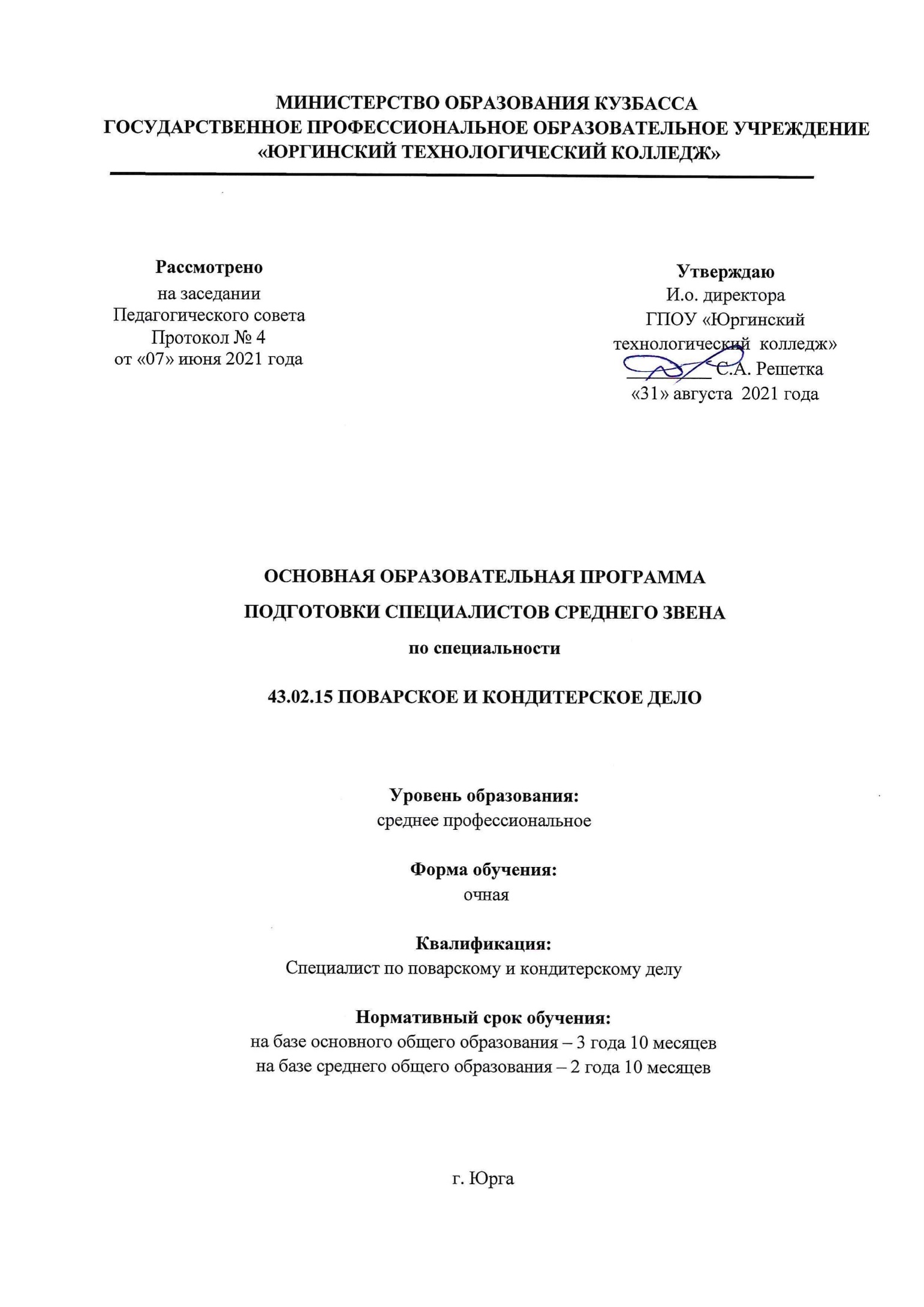 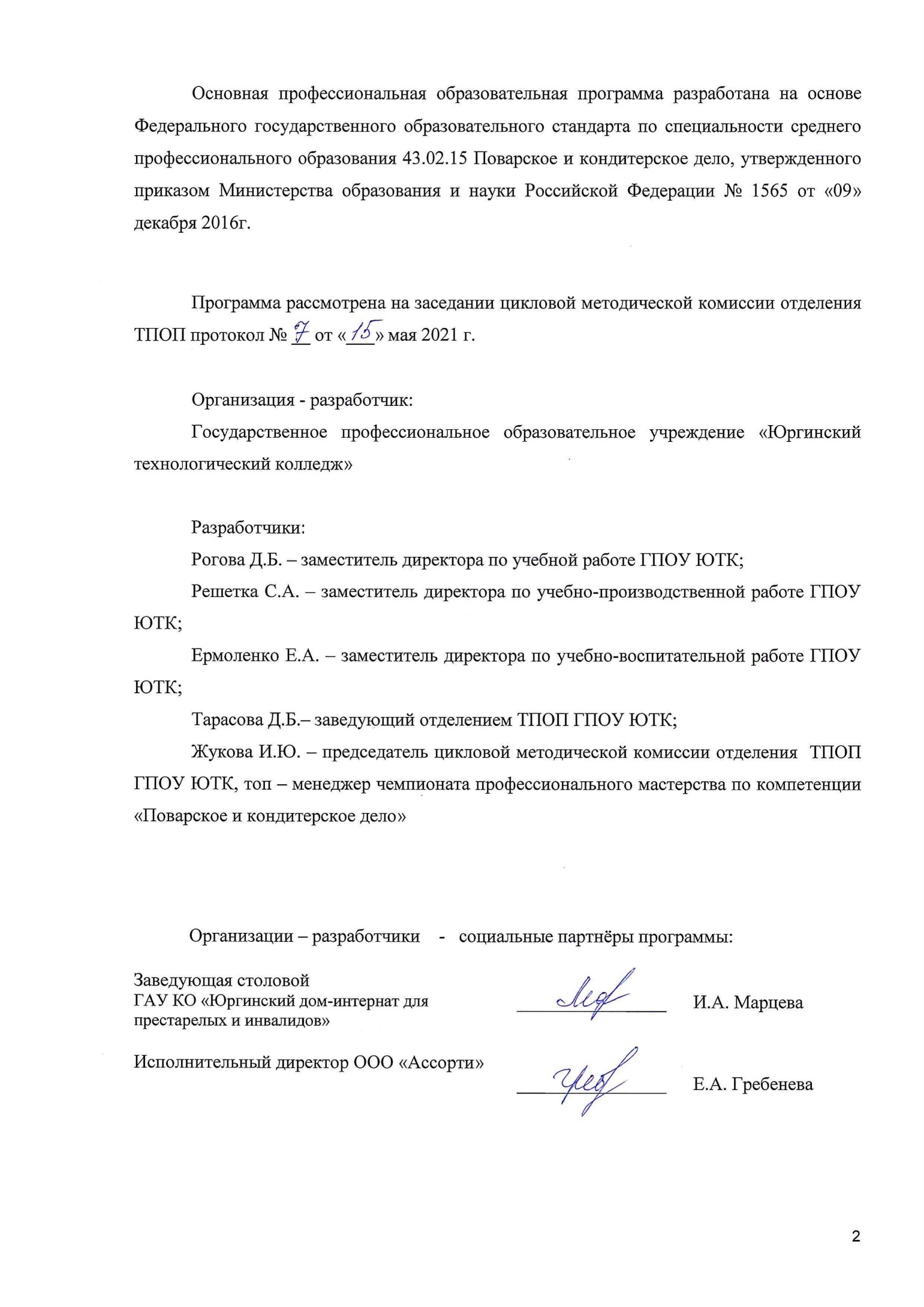 СОДЕРЖАНИЕОБЩИЕ ПОЛОЖЕНИЯПаспорт основной образовательной программыСодержание среднего профессионального образования по специальности 43.02.15   Поварское и кондитерское дело определяется программой подготовки специалистов среднего звена (далее – образовательная программа).Концептуальная база, лежащая в основе разработки образовательной программы: - Приказ Минобрнауки России от 9 декабря 2016 года № 1558«Об утверждении федерального государственного образовательного стандарта среднего профессионального образования по специальности 43.02.15 Поварское и кондитерское дело, утверждён Приказом Министерства образования и науки РФ от 09.12.2016 №1565 (зарегистрирован Министерством юстиции Российской Федерации 20 декабря 2016 года, регистрационный  №44828);Приказ Минтруда России от 08.09.2015 г. № 610н «Об утверждении профессионального стандарта «Повар» (Зарегистрировано в Минюсте России 29.09.2015 № 39023);Приказ Минтруда России от 07.09.2015 г. № 597н «Об утверждении профессионального стандарта «Кондитер» (Зарегистрировано в Минюсте России 21.09.2015 № 38940);- требования, предъявляемые к участникам чемпионатов WorldSkills (WS) по компетенции «Поварское и кондитерское дело»;- региональные требования.Образовательный и профессиональный стандарты характеризуют квалификацию, необходимую выпускнику для осуществления определенного вида профессиональной деятельности, трудовой функции и используются в качестве основы для создания учебно-методического комплекса, при составлении программ профессиональных модулей и общепрофессиональных дисциплин, учебно-методических материалов, а также при выборе форм и методов обучения. Результат освоения образовательной программы и сформированности компетенций подтверждается в рамках государственной итоговой аттестации, проводимой в форме защиты выпускной квалификационной работы, включающей демонстрационный экзамен.ООП  представляет собой систему документов, разработанную и утвержденную Колледжем с учетом требований регионального рынка труда на основе Федерального государственного образовательного стандарта специальности среднего профессионального образования (ФГОС СПО).  ООП  регламентирует цель, ожидаемые результаты, содержание, условия и технологии организации образовательного процесса, оценку качества подготовки выпускника по  данной специальности и включает в себя  учебный план, рабочие программы дисциплин, профессиональных модулей,  производственной (преддипломной) практики и другие методические материалы, обеспечивающие качественную  подготовку обучающихся.ООП ежегодно пересматривается и обновляется в части содержания учебных планов, состава и содержания рабочих программ дисциплин, рабочих программ профессиональных модулей, программы производственной (преддипломной) практики, методических материалов, обеспечивающих качество подготовки обучающихся. ООП реализуется в совместной образовательной, научной, производственной, общественной и иной деятельности обучающихся и работников Колледжа.ИСПОЛЬЗУЕМЫЕ СОКРАЩЕНИЯФГОС СПО – Федеральный государственный образовательный стандарт среднего профессионального образования;ООП – основная образовательная программа; МДК – междисциплинарный курс;ПМ – профессиональный модуль;ОК – общие компетенции;ПК – профессиональные компетенции;Цикл ОГСЭ - Общий гуманитарный и социально-экономический цикл;Цикл ЕН - Общий математический и естественно-научный цикл.УП – учебная практика;ПП – производственная практика;ГИА – государственная итоговая аттестацияХарактеристика профессиональной деятельности выпускника Область профессиональной деятельности выпускников: 33 Сервис, оказание услуг населению (предоставление персональных услуг). Общая характеристика профессиональной деятельности: Выпускник, освоивший образовательную программу, должен быть готов к выполнению основных видов деятельности, согласно получаемой квалификации специалиста среднего звена в соответствии с ФГОС СПО 43.02.15   Поварское и кондитерское дело:Организация и ведение процессов приготовления и подготовки к реализации полуфабрикатов для блюд, кулинарных изделий сложного ассортиментаОрганизация и ведение процессов приготовления, оформления и подготовки к реализации горячих блюд, кулинарных изделий, закусок сложного ассортимента с учетом потребностей различных категорий потребителей, видов и форм обслуживанияОрганизация и ведение процессов приготовления, оформления и подготовки к реализации холодных блюд, кулинарных изделий, закусок сложного ассортимента с учетом потребностей различных категорий потребителей, видов и форм обслуживанияОрганизация и ведение процессов приготовления, оформления и подготовки к реализации холодных и горячих десертов, напитков сложного ассортимента с учетом потребностей различных категорий потребителей, видов и форм обслуживанияОрганизация и ведение процессов приготовления, оформления и подготовки к реализации хлебобулочных, мучных кондитерских изделий сложного ассортимента с учетом потребностей различных категорий потребителей, видов и форм обслуживанияОрганизация и контроль текущей деятельности подчиненного персоналаВыполнение работ по профессии Повар 16675Выполнение работ по профессии Пекарь 16472Возможные места работы выпускников:по специальности 43.02.15   Поварское и кондитерское дело: кухни гостиниц, ресторана и других типов организаций питания; специализированные цеха, имеющие функции кулинарного производства и изготовления полуфабрикатов или изготовления хлебобулочных, мучных кондитерских изделий; мучные и кондитерские цеха при организациях питания.Условия допуска к работе: прохождение работником инструктажа по технике безопасности на рабочем месте.прохождение обязательных предварительных (при поступлении на работу) и периодических медицинских осмотров (обследований), а также внеочередных медицинских осмотров (обследований) в порядке, установленном законодательством Российской Федерации.Нормативно-правовые основы разработки образовательной программыОбразовательная программа Государственного профессионального образовательного учреждения «Юргинский технологический колледж» - комплекс нормативно-методической документации, регламентирующий содержание, организацию и оценку качества подготовки обучающихся и выпускников по специальности 43.02.15   Поварское и кондитерское дело.Нормативную правовую основу разработки образовательной программы составляют: Федеральный закон Российской Федерации от 29.12.2012 г. № 273-ФЗ «Об образовании в Российской Федерации»;Постановление Правительства Российской Федерации от 10 февраля 2014 г. № 92 «Об утверждении правил участия объединений работодателей в мониторинге и прогнозировании потребностей экономики в квалифицированных кадрах, а также в разработке и реализации государственной политики в области профессионального образования и высшего образования»;Приказ Минобрнауки России от 9 декабря 2016 года № 1565«Об утверждении федерального государственного образовательного стандарта среднего профессионального образования по специальности 43.02.15   Поварское и кондитерское дело, утверждён Приказом Министерства образования и науки РФ от 09.12.2016 №1565 (зарегистрирован Министерством юстиции Российской Федерации 20 декабря 2016 года, регистрационный  №44828);Приказ Министерства образования и науки Российской Федерации от 28.05.2014 г. № 594 (ред. от 09.04.2015 г.) «Об утверждении Порядка разработки примерных основных образовательных программ, проведения их экспертизы и ведения реестра примерных основных образовательных программ»; Приказ Министерства образования и науки Российской Федерации от 23.01.2014 года № 36 (ред. от 11.12.2015) «Об утверждении Порядка приема на обучение по образовательным программам среднего профессионального образования»;Приказ Министерства образования и науки Российской Федерации от 14.06.2013 г. № 464 (ред. от 15.12.2014); «Об утверждении Порядка организации и осуществления образовательной деятельности по образовательным программам среднего профессионального образования» (зарегистрирован в Минюст России 30.07.2013 г. № 29200);Приказ Министерства образования и науки Российской Федерации от 18.04.2013 г. № 291 «Об утверждении Положения о практике обучающихся, осваивающих основные профессиональные образовательные программы среднего профессионального образования» (зарегистрирован в Минюст России 14.06.2013 г. № 28785);Приказ Министерства образования и науки Российской Федерации от 16.08.2013 г. № 968 «Об утверждении порядка проведения государственной итоговой аттестации по образовательным программам среднего профессионального образования» (зарегистрирован в Минюст России от 01.11.2013 г. № 30306) (с изменениями и дополнениями от 31.01.2014 г., от 17.11.2017г. №1138);Приказ Минтруда России от 08.09.2015 г. № 610н «Об утверждении профессионального стандарта «Повар» (Зарегистрировано в Минюсте России 29.09.2015 № 39023);Приказ Минтруда России от 07.09.2015 г. № 597н «Об утверждении профессионального стандарта «Кондитер» (Зарегистрировано в Минюсте России 21.09.2015 № 38940);Устав ГПОУ «Юргинский технологический колледж»;Локальные нормативные акты колледжа. Требования к поступающим на обучение по программе Прием на обучение осуществляется по заявлениям лиц, имеющих основное общее образование. Поступающие обязаны пройти предварительный медицинский осмотр (постановление Правительства РФ № 697 от 14 августа 2013 г.) и представить справку. Требуется владение русским языком, так как обучение в колледже ведется на государственном языке Российской Федерации – русском языке. Документы, предъявляемые поступающим при подаче заявления: гражданами Российской Федерации: оригинал или ксерокопия документов, удостоверяющих личность и гражданство; оригинал или ксерокопию документа об образовании и (или) квалификации; 4 фотографии; иностранными гражданами, лицами без гражданства, в т.ч. соотечественниками, проживающими за рубежом: копию документа, удостоверяющего личность поступающего, либо документ, удостоверяющих личность иностранного гражданина в Российской Федерации, в соответствии со статьей 10 Федерального закона от 25 июля 2002 г. №115-ФЗ «О правовом положении иностранных граждан в Российской Федерации»; оригинал документа иностранного государства об образовании и (или) о квалификации (или его заверенную в установленном порядке копию), если удостоверяемое указанным документом образование признается в Российской Федерации на уровне соответствующего образования в соответствии со статьей 107 Федерального закона; заверенный в установленном порядке перевод на русский язык документа иностранного государства об образовании и (или) 7 квалификации и приложения к нему; копии документов или иных доказательств, подтверждающих принадлежность соотечественника, проживающего за рубежом, к группам, предусмотренным статьей 17 Федерального закона от 24 мая 1999 г. №99-ФЗ «О государственной политике Российской Федерации в отношении соотечественников за рубежом», 4 фотографии. Сроки освоения программы и присваиваемые квалификацииСроки получения образования по образовательной программе в очной форме обучения и присваиваемая квалификация приводятся в таблице:Соответствие профессиональных модулей присваиваемым квалификациямТРЕБОВАНИЯ К РЕЗУЛЬТАТАМ ОСВОЕНИЯ ОБРАЗОВАТЕЛЬНОЙ ПРОГРАММЫ Перечень общих компетенцийПеречень профессиональных компетенций2.3 Рекомендуемый перечень возможных сочетаний профессий рабочих, должностей служащих по Общероссийскому классификатору профессий рабочих, должностей служащих и тарифных разрядов (ОКО16-94)МЕТОДИЧЕСКАЯ ДОКУМЕНТАЦИЯ, ОПРЕДЕЛЯЮЩАЯ СТРУКТУРУ И ОРГАНИЗАЦИЮ ОБРАЗОВАТЕЛЬНОГО ПРОЦЕССАСтруктура и объём образовательной программы3.1.1 Структура и объём образовательной программы общеобразовательной подготовкиОбщеобразовательный цикл ОПОП СПО по ППССЗ сформирован на основе Федерального государственного образовательного стандарта среднего (полного) общего образования, утвержденного приказом Минобрнауки РФ от 17.05.2012 №  413, в соответствии с письмом Минобрнауки России от 17.03.2015 № 06-259 «О направлении доработанных рекомендаций по организации получения среднего общего образования в пределах освоения образовательных программ среднего профессионального образования на базе основного общего образования с учетом требований федеральных государственных образовательных стандартов и получаемой профессии или специальности среднего профессионального образования» (далее – Рекомендации ФИРО), а также специфики специальности, которой овладевают обучающиеся.Основная образовательная программа в рамках требований ФГОС среднего общего образования в пределах реализации ООП СПО по ППССЗ ориентирована на достижение следующих целей:становление и развитие личности обучающегося в ее самобытности и уникальности, осознание собственной индивидуальности, появление жизненных планов, готовность к самоопределению;достижение выпускниками планируемых результатов: компетенций и компетентностей, определяемых личностными, семейными, общественными, государственными потребностями и возможностями обучающегося старшего школьного возраста, индивидуальной образовательной траекторией его развития и состоянием здоровья.Основная образовательная программа в рамках требований ФГОС среднего общего образования ориентирована на реализацию следующих задач:формирование российской гражданской идентичности обучающихся; сохранение и развитие культурного разнообразия и языкового наследия многонационального народа Российской Федерации, реализация права на изучение родного языка, овладение духовными ценностями и культурой многонационального народа России;обеспечение равных возможностей получения качественного среднего общего образования;обеспечение достижения обучающимися образовательных результатов в соответствии с требованиями, установленными Федеральным государственным образовательным стандартом среднего общего образования (далее – ФГОС СОО);обеспечение реализации бесплатного образования на уровне среднего общего образования в объеме основной образовательной программы, предусматривающей изучение обязательных учебных предметов, входящих в учебный план (учебных предметов по выбору из обязательных предметных областей, дополнительных учебных предметов, курсов по выбору и общих для включения во все учебные планы учебных предметов, в том числе на углубленном уровне), а также внеурочную деятельность;установление требований к воспитанию и социализации обучающихся, их самоидентификации посредством личностно и общественно значимой деятельности, социального и гражданского становления, осознанного выбора профессии, понимание значения профессиональной деятельности для человека и общества, в том числе через реализацию образовательных программ, входящих в основную образовательную программу;обеспечение преемственности основных образовательных программ среднего общего, профессионального образования; развитие государственно-общественного управления в образовании;формирование основ оценки результатов освоения обучающимися основной образовательной программы, деятельности педагогических работников, организаций, осуществляющих образовательную деятельность; создание условий для развития и самореализации обучающихся, для формирования здорового, безопасного и экологически целесообразного образа жизни обучающихся.Содержательный раздел реализации общеобразовательного цикла основной образовательной программы включает образовательные программы, ориентированные на достижение личностных, предметных и метапредметных результатов, в том числе:программу развития универсальных учебных действий при получении среднего общего образования;программы отдельных учебных дисциплин и курсов внеурочной деятельности;программу воспитания и социализации обучающихся при получении среднего общего образования, включающую такие направления, как духовно-нравственное развитие, воспитание обучающихся, их социализацию и профессиональную ориентацию, формирование экологической культуры, культуры здорового и безопасного образа жизни;программу коррекционной работы, включающую организацию работы с обучающимися с ограниченными возможностями здоровья и инвалидами.Организационный раздел реализации общеобразовательного цикла основной образовательной программы включает:учебный план реализации среднего общего образования в рамках общеобразовательного цикла учебного плана по специальности;план внеурочной деятельности, календарный учебный график;Общеобразовательный цикл ОПОП СПО по ППССЗ сформирован на основе Федерального государственного образовательного стандарта среднего общего образования, утвержденного приказом Минобрнауки РФ от 17.05.2012 №  413, (зарегистрирован Министерством юстиции России 07.06.2012 № 24480), а также специфики специальности, которой овладевают обучающиеся.Нормативный срок освоения образовательной программы среднего общего образования в пределах реализации ППССЗ по специальности 43.02.15 Поварское и кондитерское дело составляет 1476 часов (при обязательной учебной нагрузке 36 часов в неделю), в том числе промежуточная аттестация - 2 недели (72 часа).При реализации образовательной программы среднего общего образования в пределах ОПОП СПО по ППССЗ (1курс), учебное время, отведенное на теоретическое обучение 1404 часа, распределяется следующим  образом:  на изучение общих общеобразовательных учебных дисциплин – 886 часов;  на изучение общеобразовательных учебные дисциплин по выбору из обязательных предметных областей - 351 часа, на изучение дополнительных учебных дисциплин предлагаемых образовательной организацией - 167 часов.Учебный план предусматривает изучение обязательных учебных дисциплин: "Русский язык", "Литература", "Иностранный язык", "Математика", "История", "Физическая культура", "Основы безопасности жизнедеятельности", "Астрономия".Учебные дисциплины по выбору из обязательных предметных областей: "Родная литература" - предметная область "Родной язык и родная литература";  "Информатика" - предметная область "Математика и информатика";  "Химия", "Биология" - предметная область "Естественные науки".В учебный план включены следующие дополнительные дисциплины: "Физика" - учебная дисциплина введена согласно профиля специальности, в целях формирования образовательных результатов (ОП.03), также с целью содействия формирования ОК.07 Содействовать сохранению окружающей среды, ресурсосбережению; "Индивидуальное проектирование" - учебная дисциплина введена для подготовки студентов к выполнению индивидуального проекта. Выполнение индивидуального проекта предусматривается в течение 1 курса обучения по выбранной теме в рамках освоения дисциплины "Индивидуальное проектирование".Специальность 43.02.15 Поварское и кондитерское дело относится к естественно-научному профилю. Согласно естественно-научного профиля специальности предусматривается изучение 3 дисциплин на углубленном уровне: Химия, Информатика, Биjлогия.Знания и умения, полученные студентами при освоении учебных дисциплин общеобразовательного цикла, углубляются и расширяются в процессе изучения учебных дисциплин ОПОП СПО (ППССЗ), таких учебных циклов, как – «Общий гуманитарный и социально-экономический», «Математический и общий естественнонаучный», а также отдельных дисциплин профессионального цикла.3.1.2 Структура и объем образовательной программы профессиональной подготовкиСтруктура образовательной программы включает обязательную часть и часть, формируемую участниками образовательных отношений (вариативную часть).Обязательная часть образовательной программы направлена на формирование общих и профессиональных компетенций и составляет не более 70 % от общего объема времени, отведенного на ее освоение. Вариативная часть образовательной программы (30%) дает возможность расширения основных видов деятельности, к которым должен быть готов выпускник, освоивший образовательную программу, согласно получаемой квалификации, углубления подготовки обучающегося, а также получения дополнительных компетенций, необходимых для обеспечения конкурентоспособности выпускника в соответствии с запросами регионального рынка труда.Учебный план предусматривает изучение дисциплины ОГСЭ.05 Психология общения, содержание которой содействует обеспечению социальной адаптации и коррекции нарушений развития обучающихся инвалидов и лиц с ограниченными возможностями здоровья.При формировании учебного плана по специальности 43.02.15 Поварское и кондитерское дело учитывались следующие нормы (ФГОС, п.2.2):Структура и объем образовательной программыТрудоемкость ООП  ПССЗ на базе основного общего образованияУчебный план с пояснениями приведен в Приложении 1.Календарный учебный график приведен в Приложении 2. Формирование обязательной и вариативной части программы по специальности 43.02.15 Поварское и кондитерское делоВ общем гуманитарном и социально-экономическом, математическом и общем естественнонаучном, общепрофессиональном и профессиональном циклах (далее - учебные циклы) образовательной программы выделяется объем работы обучающихся во взаимодействии с преподавателем по видам учебных занятий (урок, практическое занятие, лабораторное занятие, консультация, лекция, семинар), практики (в профессиональном цикле) и самостоятельной работы обучающихся.На проведение учебных занятий и практик при освоении учебных циклов образовательной программы в очной форме обучения выделено не менее 70 процентов от объема учебных циклов образовательной программы (ФГОС, п.2.4).В учебные циклы включается промежуточная аттестация обучающихся, которая осуществляется в рамках освоения указанных циклов в соответствии с разработанными фондами оценочных средств, позволяющими оценить достижения запланированных по отдельным дисциплинам, модулям и практикам результатов обучения.Обязательная часть общего гуманитарного и социально-экономического цикла образовательной программы предусматривает изучение следующих обязательных дисциплин: «Основы философии», «История», «Психология общения», «Иностранный язык в профессиональной деятельности», «Физическая культура» (ФГОС, п.2.5).Общий объем дисциплины «Физическая культура» составляет не менее 160 академических часов (ФГОС, п.2.5).Освоение общепрофессионального цикла образовательной программы предусматривает изучение дисциплины «Безопасность жизнедеятельности» в объеме 68 академических часов, из них на освоение основ военной службы (для юношей), на освоение основ медицинских знаний (для девушек) – 70 процентов от общего объема времени, отведенного на указанную дисциплину (ФГОС, п.2.7).Профессиональный цикл образовательной программы включает профессиональные модули, которые формируются в соответствии с основными видами деятельности, предусмотренными ФГОС СПО.В профессиональный цикл образовательной программы входят следующие виды практик: учебная практика и производственная практика.Учебная и производственная практики проводятся при освоении обучающимися профессиональных компетенций в рамках профессиональных модулей и реализовываются как несколько периодов.Часть профессионального цикла образовательной программы, выделенная на проведение практик составляет не менее 25 процентов от профессионального цикла образовательной программы (ФГОС, п.2.8).Государственная итоговая аттестация проводится в форме защиты выпускной квалификационной работы (дипломная работа), включающей демонстрационный экзамен (ФГОС, п.2.9).Обязательная часть образовательной программы направлена на формирование общих и профессиональных компетенций, предусмотренных главой III  ФГОС СПО по специальности, и составляет не более 70 процентов от общего объема времени, отведенного на ее освоение (ФГОС, п.2.1).Вариативная часть образовательной программы (не менее 30 процентов) дает возможность расширения основных видов деятельности, к которым должен быть готов выпускник, освоивший образовательную программу, согласно получаемой квалификации, указанной в пункте 1.11 ФГОС СПО, углубления подготовки обучающегося, а также получения дополнительных компетенций, необходимых для обеспечения конкурентоспособности выпускника в соответствии с запросами регионального рынка труда.Конкретное соотношение объемов обязательной части и вариативной части образовательной программы Колледж определяет самостоятельно в соответствии с требованиями ФГОС, а также с учетом примерной основной образовательной программы (далее - ОП).Объем времени, отведенный на вариативную часть учебных циклов образовательной программы использован на увеличение объема времени, отведенного на дисциплины и модули обязательной части, а также на введение новых дисциплин и модулей и дополнительных компетенций:Формирование обязательной части программы подготовки специалистов среднего звена по специальности 43.02.15 Поварское и кондитерское делоФормирование вариативной части программы подготовки специалистов среднего звена по специальности 43.02.15 Поварское и кондитерское делоВариативная часть в объеме 1296 часов использована: на  углубление практической подготовки обучающегося, за счёт увеличения объема времени отведенного на дисциплины обязательной части, а также введение дисциплины вариативной части - ОП.10 Основы композиции блюд и изделийна  углубление практической подготовки обучающегося, за счёт увеличения объема времени отведенного на профессиональные модули обязательной части в соответствии с потребностями работодателей. Распределение вариативной части по циклам ООП по специальности43.02.15 Поварское и кондитерское делоДисциплины и профессиональные модули, введенные за счёт вариативной части программыДисциплины и профессиональные модули,углубленные за счёт увеличения объема времени. отведенного на обязательную частьС целью учета особенностей стандартов WorldSkills, требований профессионального стандарта «Повар», утвержденного приказом Министерства труда и социальной защиты РФ от 08.09.2015 г., № 610н и требований работодателя в учебный план включены часы вариативной части обязательных дисциплин и профессиональных модулей, направленные на достижение следующих результатов:Контроль и оценка результатов освоения образовательной программыОценка качества освоения образовательной программы включает текущий контроль успеваемости, промежуточную и государственную итоговую аттестации обучающихся.Конкретные формы и процедуры текущего контроля успеваемости, промежуточной аттестации по каждой дисциплине и профессиональному модулю доводятся до сведения обучающихся в течение первых двух месяцев от начала обучения.Для аттестации обучающихся на соответствие их персональных достижений поэтапным требованиям образовательной программы (текущий контроль успеваемости и промежуточная аттестация) создаются фонды оценочных средств, позволяющие оценить умения, знания, практический опыт и освоенные компетенции.Фонды оценочных средств для промежуточной аттестации по дисциплинам и междисциплинарным курсам в составе профессиональных модулей разрабатываются и утверждаются техникумом самостоятельно, а для промежуточной аттестации по профессиональным модулям - разрабатываются и утверждаются после предварительного положительного заключения работодателей.Государственная итоговая аттестация проводится в форме защиты выпускной квалификационной работы, включающей демонстрационный экзамен. ГИА осуществляется в соответствии с требованиями ФГОС СПО по специальности 43.02.15 Поварское и кондитерское дело и Порядком проведения государственной итоговой аттестации по образовательным программам среднего профессионального образования.Программа государственной итоговой аттестации разрабатывается ежегодно предметно-цикловой комиссией и утверждается директором Колледжа после предварительного согласования с работодателями и обсуждения на заседании Педагогического совета.Программа государственной итоговой аттестации определяет:- вид государственной итоговой аттестации;- объем времени на подготовку и проведение государственной итоговой аттестации;- сроки проведения государственной итоговой аттестации;- тематику и объем ВКР;- необходимые материалы для выполнения ВКР;- условия подготовки и процедуру проведения государственной итоговой аттестации;- критерии оценки уровня и качества подготовки выпускника.Задания для проведения демонстрационного экзамена в рамках государственной итоговой аттестации разрабатываются на основе типовых заданий, приведенных в примерной программе, с целью обеспечения единых требований к ГИА, основываются на международных практиках оценки успешности освоения программ профессионального образования по конкретной профессии (специальности). Программа государственной итоговой аттестации доводится до сведения обучающихся не позднее, чем за шесть месяцев до начала государственной итоговой аттестации.Условия реализации образовательной программыУсловия реализации образовательной программы соответствуют назначению программы, характеристике профессиональной деятельности, к которой готовятся выпускники, установленным требованиям к результатам освоения программы.Кадровое обеспечение образовательной программыРеализация образовательной программы обеспечивается руководящими и педагогическими работниками колледжа, а также лицами, привлекаемыми к реализации образовательной программы на условиях гражданско-правового договора, направление деятельности которых соответствует области профессиональной деятельности: 33 Сервис, оказание услуг населению (торговля, техническое обслуживание, ремонт, предоставление персональных услуг, услуги гостеприимства, общественное питание и прочее) (имеющих стаж работы в данной профессиональной области не менее 3 лет).Квалификация педагогических работников Колледжа отвечает квалификационным требованиям, указанным в квалификационных справочниках и профессиональных стандартах.Педагогические работники получают дополнительное профессиональное образование по программам повышения квалификации, в том числе в форме стажировки в организациях направление деятельности, которых соответствует области профессиональной деятельности: 33 Сервис, оказание услуг населению (торговля, техническое обслуживание, ремонт, предоставление персональных услуг, услуги гостеприимства, общественное питание и прочее) не реже 1 раза в 3 года с учетом расширения спектра профессиональных компетенций.Доля педагогических работников (в приведенных к целочисленным значениям ставок), обеспечивающих освоение обучающимися профессиональных модулей, имеющих опыт деятельности не менее 3 лет в организациях, направление деятельности которых соответствует области профессиональной деятельности: 33 Сервис, оказание услуг населению (торговля, техническое обслуживание, ремонт, предоставление персональных услуг, услуги гостеприимства, общественное питание и прочее) в общем числе педагогических работников, реализующих образовательную программу составляет не менее 25 %.3.4.2 Материально – техническое обеспечение образовательного процессаКолледж  располагает материально-технической базой, обеспечивающей проведение всех видов учебной деятельности обучающихся, предусмотренных учебным планом.Материально-техническая база соответствует действующим санитарным и противопожарным нормам.Перечень кабинетов, лабораторий, мастерских и других помещений: Кабинеты:социально-экономических дисциплин; микробиологии, физиологии питания, санитарии и гигиены;иностранного языка;информационных технологий в профессиональной деятельности;безопасности жизнедеятельности и охраны труда;экологических основ природопользования;технологии кулинарного и кондитерского производства;организации хранения и контроля запасов и сырья;организации обслуживания;технического оснащения кулинарного и кондитерского производства;рисунка и живописиЛаборатории: химии;учебная кухня ресторана (с зонами для приготовления холодных, горячих блюд, кулинарных изделий, сладких блюд, десертов и напитков);учебный кондитерский цех.Спортивный комплекс :Залы:Библиотека, читальный зал с выходом в интернетАктовый залПомещения для проведения занятий всех видов, предусмотренных образовательной программой, в том числе групповых и индивидуальных консультаций, текущего контроля и промежуточной аттестации, а также помещения для самостоятельной работы, мастерские и лаборатории, оснащены оборудованием, техническими средствами обучения и материалами, учитывающими требования профессиональных стандартов. Помещения для самостоятельной работы обучающихся оснащены компьютерной техникой с возможностью подключения к информационно-телекоммуникационной сети "Интернет" и обеспечением доступа в электронную информационно-образовательную среду Колледжа. При использовании электронных изданий каждый обучающийся обеспечен рабочим местом в компьютерном классе в соответствии с объемом изучаемых дисциплин.Оснащение площадки для демонстрационного экзаменаСодержание заданий для демонстрационного экзамена разрабатывается с учетом актуальных заданий Национального чемпионата WSR (Техническое описание компетенции Поварское и кондитерское дело  и требований ФГОС СПО по специальности 43.02.15 Поварское и кондитерское дело:Оснащение процесса демонстрационного экзамена, рабочего места обучающегося в рамках модулей производится в соответствии с актуальным инфраструктурным листом Национального чемпионата WSR, требованиями к материально-техническому обеспечению лабораторий и мастерских настоящей программы.Демонстрационный экзамен проводится в кабинетах/лабораториях/мастерских Колледжа:3.4.4 Оснащение лабораторийЛаборатория «Химии»Лабораторное оборудование:Аппарат для дистилляции водыНабор ареометровБаня комбинированная лабораторнаяВесы технические с разновесамиВесы аналитические с разновесамиВесы электронные учебные до 2 кгГигрометр (психрометр)Колориметр-нефелометр фотоэлектрический Колонка адсорбционнаяМагнитная мешалкаНагреватель для пробирокрН-метр милливольметрПечь тигельнаяСпиртовка Столик подъемно-поворотный с 2-мя плоскостямиУстановка для титрованияЦентрифуга демонстрационнаяШкаф сушильный Электроплитка лабораторнаяПосуда: 
Бюксы Бюретка прямая с краном или оливой вместимостью 10 мл, 25 мл 
Воронка лабораторная Колба коническая разной емкости Колба мерная разной емкости Кружки фарфоровые Палочки стеклянные Пипетка глазная Пипетка (Мора) с одной меткой разной вместимостьюПипетка с делениями разной вместимостьюПробирки
Стаканы химические разной емкости 
Стекла предметные 
Стекла предметные с углублением для капельного анализа 
Ступка и пестик 
Тигли фарфоровые 
Цилиндры мерные 
Чашка выпарительная Вспомогательные материалы:
Банка с притертой пробкой Бумага фильтровальнаяВата гигроскопическаяГруша резиновая для микробюреток и пипеток Держатель для пробирок Ерши для мойки колб и пробирок Капсулаторка Карандаши по стеклу Кристаллизатор Ножницы Палочки графитовые Трубки резиновые соединительные.Штатив лабораторный для закрепления посуды и приборов (штатив физический с 2-3) лапками
Штатив для пробирок Щипцы тигельные Фильтры беззольные Трубки стеклянные Трубки хлоркальциевые Стекла часовые Эксикатор 
Химические реактивы (количество в зависимости от числа групп, человек).Лаборатория Учебная кухня ресторанаРабочее место преподавателя.Место для презентации готовой кулинарной продукции (обеденный стол, стулья, шкаф для столовой посуды).Технические средства обучения (компьютер, средства аудиовизуализации, мультимедийные и интерактивные обучающие материалы).Основное и вспомогательное технологическое оборудование:Весы настольные электронные; Пароконвектомат;  Конвекционная печь или жарочный шкаф;Микроволновая печь;Расстоечный шкаф;Плита электрическая;  Фритюрница;  Электрогриль (жарочная поверхность);Шкаф холодильный;  Шкаф морозильный;Шкаф шоковой заморозки;Льдогенератор;  Тестораскаточная машина;Планетарный миксер;Блендер (ручной с дополнительной насадкой для взбивания);Мясорубка;Овощерезка или процессор кухонный;Слайсер;  Куттер или бликсер (для тонкого измельчения продуктов) или процессор кухонный;Миксер для коктейлей;Соковыжималки (для цитрусовых, универсальная);Машина для вакуумной упаковки;  Кофемашина с капучинатором;Ховоли (оборудование для варки кофе на песке);Кофемолка;Газовая горелка (для карамелизации);Набор инструментов для карвинга;Овоскоп;Нитраттестер;Машина посудомоечная;Стол производственный с моечной ванной;Стеллаж передвижной;Моечная ванна двухсекционная.Лаборатория «Учебный кондитерский цех»Рабочее место преподавателя.Место для презентации готовых хлебобулочных, мучных кондитерских изделий (обеденный стол, стулья, шкаф для столовой посуды).Технические средства обучения (компьютер, средства аудиовизуализации, мультимедийные и интерактивные обучающие материалы).Основное и вспомогательное технологическое оборудование:Весы настольные электронные Конвекционная печьМикроволновая печьПодовая печь (для пиццы)Расстоечный шкафПлита электрическая Шкаф холодильный Шкаф морозильныйШкаф шоковой заморозки ЛьдогенераторФризерТестораскаточная машина (настольная)Планетарный миксер (с венчиками: прутковый, плоско-решетчатый, спиральный)Тестомесильная машина (настольная)Миксер (погружной)МясорубкаКуттер или процессор кухонныйСоковыжималки (для цитрусовых, универсальная)Пресс для пиццы Лампа для карамели Аппарат для темперирования шоколадаГазовая горелка (для карамелизации)Термометр инфрокрасныйТермометр со щупом ОвоскопМашина для вакуумной упаковкиПроизводственный стол с моечной ваннойПроизводственный стол с деревянным покрытиемПроизводственный стол с мраморным покрытием (охлаждаемый)Моечная ванна (двухсекционная)Стеллаж передвижной3.4.5 Оснащение баз практикиРеализация образовательной программы предполагает обязательную учебную и производственную практику.Учебная практика реализуется в мастерских профессиональной образовательной организации и требует наличия оборудования, инструментов, расходных материалов, обеспечивающих выполнение всех видов работ, определенных содержанием ФГОС СПО, в том числе оборудования и инструментов, используемых при проведении чемпионатов профессионального мастерства и указанных в инфраструктурных листах конкурсной документации по соответствующей компетенции WSR.Оборудование предприятий и технологическое оснащение рабочих мест производственной практики должно соответствовать содержанию будущей профессиональной деятельности и дать возможность обучающемуся овладеть профессиональными компетенциями по всем видам профессиональной деятельности, предусмотренных программой, с использованием современных технологий, материалов и оборудования. Кухня организации питания:Весы настольные электронные; Пароконвектомат;  Конвекционная печь или жар;Микроволновая печь;Расстоечный шкаф;Плита электрическая;  Фритюрница;  Электрогриль (жарочная поверхность);Шкаф холодильный;  Шкаф морозильный;Шкаф шоковой заморозки;Льдогенератор;  Стол холодильный с охлаждаемой горкой;Тестораскаточная машина;Планетарный миксер;Диспенсер для подогрева тарелок;Блендер (ручной с дополнительной насадкой для взбивания);Мясорубка;Овощерезка;Процессор кухонный;Слайсер;  Куттер или бликсер (для тонкого измельчения продуктов);Миксер для коктейлей;Соковыжималки (для цитрусовых, универсальная);Машина для вакуумной упаковки;  Кофемашина с капучинатором;Ховоли (оборудование для варки кофе на песке);Кофемолка;Лампа для карамели;  Аппарат для темперирования шоколада;Сифон;Газовая горелка (для карамелизации);Машина посудомоечная;Стол производственный с моечной ванной;Стеллаж передвижной;Моечная ванна двухсекционная.Кондитерский цех организации питания:Весы настольные электронные Конвекционная печьМикроволновая печьПодовая печь (для пиццы)Расстоечный шкафПлита электрическая Шкаф холодильный Шкаф морозильныйШкаф шоковой заморозки Тестораскаточная машина (настольная)Планетарный миксер (с венчиками: прутковый, плоско-решетчатый, спиральный)Тестомесильная машина (настольная)Миксер (погружной)МясорубкаКуттер Соковыжималки (для цитрусовых, универсальная)Пресс для пиццы Лампа для карамели Аппарат для темперирования шоколадаСифонГазовая горелка (для карамелизации)Термометр инфрокрасныйТермометр со щупом ОвоскопМашина для вакуумной упаковкиПроизводственный стол с моечной ваннойПроизводственный стол с деревянным покрытиемПроизводственный стол с мраморным покрытием (охлаждаемый)Моечная ванна (двухсекционная)Стеллаж передвижной3.4.6 Учебно-методическое и информационное обеспечениеБиблиотечный фонд Колледжа укомплектован печатными и электронными изданиями по каждой дисциплине, профессиональному модулю из расчета одно печатное или электронное издание по каждой дисциплине, модулю на одного обучающегося. Библиотечный фонд укомплектован печатными и электронными изданиями основной и дополнительной учебной литературы, вышедшими за последние 5 лет.В качестве основной литературы используются учебники, учебные пособия, предусмотренные образовательной программой.В условиях электронной информационно-образовательной среды допускается замена печатного библиотечного фонда предоставлением права одновременного доступа не менее 25% обучающихся к электронно-библиотечной системе (электронной библиотеке).Студентам обеспечена возможность свободного доступа к фонду электронно-библиотечной системы «Znanium.ru»,  к электронному фонду ИЦ «Академия».1.Общие положенияОбщие положенияОбщие положения51.1.1. Паспорт основной образовательной программы1.1. Паспорт основной образовательной программы1.1. Паспорт основной образовательной программы51.1.2. Характеристика профессиональной деятельности выпускника1.2. Характеристика профессиональной деятельности выпускника1.2. Характеристика профессиональной деятельности выпускника61.1.3. Нормативно-правовые основы разработки образовательной программы1.3. Нормативно-правовые основы разработки образовательной программы1.3. Нормативно-правовые основы разработки образовательной программы61.4. Требования к поступающим на обучение1.4. Требования к поступающим на обучение1.4. Требования к поступающим на обучение71.5. Сроки освоения программы и присваиваемые квалификации1.5. Сроки освоения программы и присваиваемые квалификации1.5. Сроки освоения программы и присваиваемые квалификации81.6. Соответствие ПМ присваиваемым квалификациям 1.6. Соответствие ПМ присваиваемым квалификациям 1.6. Соответствие ПМ присваиваемым квалификациям 82.Требования к результатам освоения образовательной программы Требования к результатам освоения образовательной программы Требования к результатам освоения образовательной программы 92.1. Перечень общих компетенции2.1. Перечень общих компетенции2.1. Перечень общих компетенции92.2. Перечень профессиональных компетенции по видам деятельности2.2. Перечень профессиональных компетенции по видам деятельности2.2. Перечень профессиональных компетенции по видам деятельности132.3.  Рекомендуемый перечень возможных сочетаний профессий рабочих2.3.  Рекомендуемый перечень возможных сочетаний профессий рабочих2.3.  Рекомендуемый перечень возможных сочетаний профессий рабочих883. Методическая документация, определяющая структуру и организацию образовательного процессаМетодическая документация, определяющая структуру и организацию образовательного процессаМетодическая документация, определяющая структуру и организацию образовательного процесса893.1. Структура и объём образовательной программы3.1. Структура и объём образовательной программы3.1. Структура и объём образовательной программы893.2. Формирование обязательной и вариативной части программы3.2. Формирование обязательной и вариативной части программы3.2. Формирование обязательной и вариативной части программы903.3. Контроль и оценка результатов освоения образовательной программы 3.3. Контроль и оценка результатов освоения образовательной программы 3.3. Контроль и оценка результатов освоения образовательной программы 953.4. Условия реализации образовательной программы 3.4. Условия реализации образовательной программы 3.4. Условия реализации образовательной программы 963.4.1. Кадровое обеспечение образовательной программы3.4.1. Кадровое обеспечение образовательной программы3.4.1. Кадровое обеспечение образовательной программы963.4.2. Материально-техническое обеспечение образовательного процесса3.4.2. Материально-техническое обеспечение образовательного процесса3.4.2. Материально-техническое обеспечение образовательного процесса963.4.3. Оснащение площадки для демонстрационного экзамена 3.4.3. Оснащение площадки для демонстрационного экзамена 3.4.3. Оснащение площадки для демонстрационного экзамена 973.4.4.  Оснащение лабораторий3.4.4.  Оснащение лабораторий3.4.4.  Оснащение лабораторий983.4.5.  Оснащение баз практики3.4.5.  Оснащение баз практики3.4.5.  Оснащение баз практики1013.4.6.  Учебно-методическое и информационное обеспечение3.4.6.  Учебно-методическое и информационное обеспечение3.4.6.  Учебно-методическое и информационное обеспечение103ПРИЛОЖЕНИЯПРИЛОЖЕНИЯПРИЛОЖЕНИЯПРИЛОЖЕНИЯПриложение 1.Приложение 1.Рабочий учебный планРабочий учебный планПриложение 2.Приложение 2.Календарный учебный график Календарный учебный график Приложение 3.Приложение 3.ОГСЭ.01Основы философииПриложение 4.Приложение 4.ОГСЭ.02ИсторияПриложение 5.Приложение 5.ОГСЭ.03Иностранный язык в профессиональной деятельностиПриложение 6.Приложение 6.ОГСЭ.04Физическая культураПриложение 7Приложение 7ОГСЭ.05Психология общенияПриложение 8Приложение 8ЕН.01Химия Приложение 9Приложение 9ЕН.02Экологические основы природопользованияПриложение 10.Приложение 10.ОП.01Микробиология, физиология питания, санитария и гигиенаПриложение 11.Приложение 11.ОП.02Организация хранения и контроль запасов и сырьяПриложение 12.Приложение 12.ОП.03Техническое оснащение организации питанияПриложение 13.Приложение 13.ОП.04Организация обслуживанияПриложение 14.Приложение 14.ОП.05Основы экономики, менеджмента и маркетингаПриложение 15.  Приложение 15.  ОП.06Правовые основы профессиональной деятельностиПриложение 16.  Приложение 16.  ОП.07Информационные технологии в профессиональной деятельностиПриложение 17.  Приложение 17.  ОП.08Охрана трудаПриложение 18.  Приложение 18.  ОП.09Безопасность жизнедеятельностиПриложение 19.Приложение 19.ОП.10Технология композиции блюд и изделийПриложение 20.Приложение 20.ПМ.01Организация и ведение процессов приготовления и подготовки к реализации полуфабрикатов для блюд, кулинарных изделий сложного ассортиментаПриложение 21.Приложение 21.ПМ.02Организация и ведение процессов приготовления, оформления и подготовки к реализации горячих блюд, кулинарных изделий, закусок сложного ассортимента с учётом потребностей различных категорий потребителей, видов и формПриложение 22.  Приложение 22.  ПМ.03Организация и ведение процессов приготовления, оформления и подготовки к реализации холодных блюд, кулинарных изделий, закусок сложного ассортимента с учетом потребностей различных категорий потребителей, видов и форм обслуживанияПриложение 23.  Приложение 23.  ПМ.04Организация и ведение процессов приготовления, оформления и подготовки к реализации холодных и горячих десертов, напитков сложного ассортимента с учетом потребностей различных категорий потребителей, видов и форм обслуживанияПриложение 24.Приложение 24.ПМ.05Организация и ведение процессов приготовления, оформления и подготовки к реализации хлебобулочных, мучных кондитерских изделий сложного ассортимента с учетом потребностей различных категорий потребителей, видов и форм обслуживанияПриложение 25.Приложение 25.ПМ.06Организация и контроль текущей деятельности подчиненного персоналаПриложение 26.Приложение 26.ПМ.07Выполнение работ по профессии по одной или нескольким профессиям рабочих, должностям служащих: Повар 16675Приложение 27.Приложение 27.ПМ.08Выполнение работ по профессии по одной или нескольким профессиям рабочих, должностям служащих: Кондитер 12901Приложение 28.  Приложение 28.  Рабочая программа производственной практикиРабочая программа производственной практикиПриложение 29.  Приложение 29.  Программа преддипломной практикиПрограмма преддипломной практикиПриложение 30.  Приложение 30.  Программа государственной итоговой аттестацииПрограмма государственной итоговой аттестацииПриложение 31.  Приложение 31.  Справка о педагогических и научных работниках по специальности 43.02.15 Поварское и кондитерское делоСправка о педагогических и научных работниках по специальности 43.02.15 Поварское и кондитерское делоПриложение 32.  Приложение 32.  Справка о материально-техническом обеспечении образовательной деятельности по специальности 43.02.15 Поварское и кондитерское делоСправка о материально-техническом обеспечении образовательной деятельности по специальности 43.02.15 Поварское и кондитерское делоПриложение 33.  Приложение 33.  Перечень оборудования, инструментария по  специальности 43.02.15 Поварское и кондитерское делоПеречень оборудования, инструментария по  специальности 43.02.15 Поварское и кондитерское делоПриложение 34.  Приложение 34.  Справка о наличии печатных и электронных образовательных и информационных ресурсов  специальности 43.02.15 Поварское и кондитерское делоСправка о наличии печатных и электронных образовательных и информационных ресурсов  специальности 43.02.15 Поварское и кондитерское делоНа базеНаименование квалификаций по образованиюСрокиосновного общего образованияСпециалист по поварскому и кондитерскому делу3года 10 месяцевсреднего общего образованияСпециалист по поварскому и кондитерскому делу2 года 10 месяцевНаименование профессиональных модулейКвалификации для специальностей СПОКвалификации для специальностей СПОПМ.01 Организация и ведение процессов приготовления и подготовки к реализации полуфабрикатов для блюд, кулинарных изделий сложного ассортиментаСпециалист по поварскому и кондитерскому делуСоответствуетПМ.02 Организация и ведение процессов приготовления, оформления и подготовки к реализации горячих блюд, кулинарных изделий, закусок сложного ассортимента с учетом потребностей различных категорий потребителей, видов и форм обслуживанияСпециалист по поварскому и кондитерскому делуСоответствуетПМ.03 Организация и ведение процессов приготовления, оформления и подготовки к реализации холодных блюд, кулинарных изделий, закусок сложного ассортимента с учетом потребностей различных категорий потребителей, видов и форм обслуживанияСпециалист по поварскому и кондитерскому делуСоответствуетПМ.04 Организация и ведение процессов приготовления, оформления и подготовки к реализации холодных и горячих десертов, напитков сложного ассортимента с учетом потребностей различных категорий потребителей, видов и форм обслуживанияСпециалист по поварскому и кондитерскому делуСоответствуетПМ.05 Организация и ведение процессов приготовления, оформления и подготовки к реализации хлебобулочных, мучных кондитерских изделий сложного ассортимента с учетом потребностей различных категорий потребителей, видов и форм обслуживанияСпециалист по поварскому и кондитерскому делуСоответствуетПМ.06 Организация и контроль текущей деятельности подчиненного персоналаСпециалист по поварскому и кондитерскому делуСоответствуетПМ.07 Выполнение работ по профессии по одной или нескольким профессиям рабочих, должностям служащих: Повар 1667516675 ПоварСоответствуетПМ.08 Выполнение работ по профессии по одной или нескольким профессиям рабочих, должностям служащих: Кондитер 1290112901 КондитерСоответствуетКод компетенцииФормулировка компетенцииЗнания,      умения ОК 01Выбирать способы решения задач профессиональной деятельности, применительно к различным контекстамУмения: распознавать задачу и/или проблему в профессиональном и/или социальном контексте; анализировать задачу и/или проблему и выделять её составные части; определять этапы решения задачи; выявлять и эффективно искать информацию, необходимую для решения задачи и/или проблемы;составлять план действия; определять необходимые ресурсы;владеть актуальными методами работы в профессиональной и смежных сферах; реализовать составленный план; оценивать результат и последствия своих действий (самостоятельно или с помощью наставника).ОК 01Выбирать способы решения задач профессиональной деятельности, применительно к различным контекстамЗнания: актуальный профессиональный и социальный контекст, в котором приходится работать и жить; основные источники информации и ресурсы для решения задач и проблем в профессиональном и/или социальном контексте;алгоритмы выполнения работ в профессиональной и смежных областях; методы работы в профессиональной и смежных сферах; структура плана для решения задач; порядок оценки результатов решения задач профессиональной деятельности.ОК 02Осуществлять поиск, анализ и интерпретацию информации, необходимой для выполнения задач профессиональной деятельностиУмения: определять задачи поиска информации; определять необходимые источники информации; планировать процесс поиска; структурировать получаемую информацию; выделять наиболее значимое в перечне информации; оценивать практическую значимость результатов поиска; оформлять результаты поискаОК 02Осуществлять поиск, анализ и интерпретацию информации, необходимой для выполнения задач профессиональной деятельностиЗнания номенклатура информационных источников, применяемых в профессиональной деятельности; приемы структурирования информации; формат оформления результатов поиска информацииОК 03Планировать и реализовывать собственное профессиональное и личностное развитие.Умения: определять актуальность нормативно-правовой документации в профессиональной деятельности; выстраивать траектории профессионального и личностного развитияОК 03Планировать и реализовывать собственное профессиональное и личностное развитие.Знания: содержание актуальной нормативно-правовой документации; современная научная и профессиональная терминология; возможные траектории профессионального развития и самообразованияОК 04Работать в коллективе и команде, эффективно взаимодействовать с коллегами, руководством, клиентами.Умения: организовывать работу коллектива и команды; взаимодействовать с коллегами, руководством, клиентамиОК 04Работать в коллективе и команде, эффективно взаимодействовать с коллегами, руководством, клиентами.Знания: психология коллектива; психология личности; основы проектной деятельностиОК 05Осуществлять устную и письменную коммуникацию на государственном языке с учетом особенностей социального и культурного контекста.Умения: излагать свои мысли на государственном языке; оформлять документыОК 05Осуществлять устную и письменную коммуникацию на государственном языке с учетом особенностей социального и культурного контекста.Знания: особенности социального и культурного контекста; правила оформления документов.ОК 06Проявлять гражданско-патриотическую позицию, демонстрировать осознанное поведение на основе традиционных общечеловеческих ценностей.Умения: описывать значимость своей профессииПрезентовать структуру профессиональной деятельности по профессии (специальности)ОК 06Проявлять гражданско-патриотическую позицию, демонстрировать осознанное поведение на основе традиционных общечеловеческих ценностей.Знания: сущность гражданско-патриотической позицииОбщечеловеческие ценностиПравила поведения в ходе выполнения профессиональной деятельностиОК 07Содействовать сохранению окружающей среды, ресурсосбережению, эффективно действовать в чрезвычайных ситуациях.Умения: соблюдать нормы экологической безопасности; определять направления ресурсосбережения в рамках профессиональной деятельности по профессии (специальности).ОК 07Содействовать сохранению окружающей среды, ресурсосбережению, эффективно действовать в чрезвычайных ситуациях.Знания: правила экологической безопасности при ведении профессиональной деятельности; основные ресурсы, задействованные в профессиональной деятельности; пути обеспечения ресурсосбережения.ОК 08Использовать средства физической культуры для сохранения и укрепления здоровья в процессе профессиональной деятельности и поддержание необходимого уровня физической подготовленности.Умения: использовать физкультурно-оздоровительную деятельность для укрепления здоровья, достижения жизненных и профессиональных целей; применять рациональные приемы двигательных функций в профессиональной деятельности; пользоваться средствами профилактики перенапряжения характерными для данной профессии (специальности)ОК 08Использовать средства физической культуры для сохранения и укрепления здоровья в процессе профессиональной деятельности и поддержание необходимого уровня физической подготовленности.Знания: роль физической культуры в общекультурном, профессиональном и социальном развитии человека; основы здорового образа жизни; условия профессиональной деятельности и зоны риска физического здоровья для профессии (специальности); средства профилактики перенапряжения.ОК 09Использовать информационные технологии в профессиональной деятельностиУмения: применять средства информационных технологий для решения профессиональных задач; использовать современное программное обеспечениеОК 09Использовать информационные технологии в профессиональной деятельностиЗнания: современные средства и устройства информатизации; порядок их применения и программное обеспечение в профессиональной деятельностиОК 10Пользоваться профессиональной документацией на государственном и иностранном языках.Умения: понимать общий смысл четко произнесенных высказываний на известные темы (профессиональные и бытовые); понимать тексты на базовые профессиональные темы; участвовать в диалогах на знакомые общие и профессиональные темы; строить простые высказывания о себе и о своей профессиональной деятельности; кратко обосновывать и объяснить свои действия (текущие и планируемые); писать простые связные сообщения на знакомые или интересующие профессиональные темыОК 10Пользоваться профессиональной документацией на государственном и иностранном языках.Знания: правила построения простых и сложных предложений на профессиональные темы; основные общеупотребительные глаголы (бытовая и профессиональная лексика); лексический минимум, относящийся к описанию предметов, средств и процессов профессиональной деятельности; особенности произношения; правила чтения текстов профессиональной направленностиОК 11Планировать предпринимательскую деятельность в профессиональной сфере.Умения: выявлять достоинства и недостатки коммерческой идеи; презентовать идеи открытия собственного дела в профессиональной деятельности; оформлять бизнес-план; рассчитывать размеры выплат по процентным ставкам кредитованияОК 11Планировать предпринимательскую деятельность в профессиональной сфере.Знания: основы предпринимательской деятельности; основы финансовой грамотности; правила разработки бизнес-планов; порядок выстраивания презентации; кредитные банковские продукты Основные видыдеятельностиКод и наименованиекомпетенцииПоказатели освоения компетенцииПМ.01.Организация и ведение процессов приготовления и подготовки к реализации полуфабрикатов для блюд, кулинарных изделий сложного ассортиментаПК 1.1. Организовывать подготовку рабочих мест, оборудования, сырья, материалов для приготовления полуфабрикатов в соответствии с инструкциями и регламентамиПрактический опыт в: организации и проведении подготовки рабочих мест, подготовки к работе и безопасной эксплуатации технологического оборудования, производственного инвентаря, инструментов, весоизмерительных приборов в соответствии с инструкциями и регламентами;обеспечении наличия продуктов в соответствии с заказом, планом работы и контроле их хранения и расхода с учетом ресурсосбереженияПМ.01.Организация и ведение процессов приготовления и подготовки к реализации полуфабрикатов для блюд, кулинарных изделий сложного ассортиментаПК 1.1. Организовывать подготовку рабочих мест, оборудования, сырья, материалов для приготовления полуфабрикатов в соответствии с инструкциями и регламентамиУмения: обеспечивать наличие, контролировать хранение сырья, продуктов и материалов с учетом нормативов, требований к безопасности; контролировать ротацию неиспользованного сырья в процессе производства;составлять заявку  и обеспечивать получение продуктов для производства полуфабрикатов по количеству и качеству, в соответствии с заказом; оценивать качество и безопасность сырья, продуктов, материалов;распределять задания между подчиненными в соответствии с их квалификацией;объяснять правила и демонстрировать приемы безопасной эксплуатации, контролировать выбор и рациональное размещение на рабочем месте производственного инвентаря и технологического оборудования посуды, сырья, материалов в соответствии с видом работ требованиями инструкций, регламентов, стандартов чистоты; контролировать соблюдение правил техники безопасности, пожарной безопасности, охраны труда на рабочем месте;контролировать своевременность текущей уборки рабочих мест в соответствии с инструкциями и регламентами, стандартами чистоты, разъяснять ответственность за несоблюдение санитарно-гигиенических  требований, техники безопасности, пожарной безопасности в процессе работы;демонстрировать приемы рационального размещения оборудования на рабочем месте повара;контролировать, осуществлять   упаковку, маркировку, складирование, неиспользованного сырья, пищевых продуктов с учетом требований по безопасности (ХАССП), сроков  хранения ПМ.01.Организация и ведение процессов приготовления и подготовки к реализации полуфабрикатов для блюд, кулинарных изделий сложного ассортиментаПК 1.1. Организовывать подготовку рабочих мест, оборудования, сырья, материалов для приготовления полуфабрикатов в соответствии с инструкциями и регламентамиЗнания: требования охраны труда, пожарной безопасности, техники безопасности при выполнении работ;санитарно-гигиенические требования к процессам производства продукции, в том числе система анализа, оценки и управления  опасными факторами (система ХАССП);методы контроля качества сырья, продуктов;способы и формы инструктирования персонала в области обеспечения безопасных условий труда, качества и безопасности кулинарной и кондитерской продукции собственного производства;виды, назначение, правила безопасной эксплуатации технологического оборудования, производственного инвентаря, инструментов, весоизмерительных приборов, посуды и правила ухода за ними;последовательность выполнения технологических операций;требования к личной гигиене персонала при подготовке производственного инвентаря и кухонной посуды; возможные последствия нарушения санитарии и гигиены;виды, назначение, правила применения и безопасного хранения чистящих, моющих и дезинфицирующих средств;правила утилизации отходов;виды, назначение упаковочных материалов, способы хранения сырья и продуктов;виды кухонных ножей, правила подготовки их к работе, ухода за ними и их назначениеПМ.01.Организация и ведение процессов приготовления и подготовки к реализации полуфабрикатов для блюд, кулинарных изделий сложного ассортиментаПК 1.2. Осуществлять обработку, подготовку экзотических и редких видов сырья: овощей, грибов, рыбы, нерыбного водного сырья, дичиПрактический опыт в: подборе в соответствии с технологическими требованиями, оценке качества, безопасности, обработке различными методами экзотических и редких видов сырья: овощей, грибов, рыбы, нерыбного водного сырья, дичи;контроле качества и безопасности, упаковке, хранении обработанного сырья с учетом требований к безопасности;обеспечении ресурсосбережения в процессе обработки сырьяПМ.01.Организация и ведение процессов приготовления и подготовки к реализации полуфабрикатов для блюд, кулинарных изделий сложного ассортиментаПК 1.2. Осуществлять обработку, подготовку экзотических и редких видов сырья: овощей, грибов, рыбы, нерыбного водного сырья, дичиУмения:оценивать качество и соответствие технологическим требованиям экзотических и редких видов сырья: овощей, грибов, рыбы, нерыбного водного сырья, дичи; распознавать недоброкачественные продукты;контролировать рациональное использование сырья, продуктов и материалов с учетом нормативов; определять степень зрелости, кондицию, сортность сырья, в т.ч. регионального, выбирать соответствующие методы обработки, определять кулинарное назначение;контролировать, осуществлять размораживание замороженного сырья, вымачивание соленой рыбы, замачивания сушеных овощей, грибов  различными способами с учетом требований по безопасности и кулинарного назначения;применять регламенты, стандарты и нормативно-техническую документацию;контролировать, осуществлять выбор, комбинирование, применение различных методов обработки, подготовки экзотических и редких видов сырья с учетом его вида, кондиции, размера, технологических свойств, кулинарного назначения;контролировать, осуществлять  упаковку, маркировку, складирование, хранение обработанного сырья с учетом требований к безопасности (ХАССП);контролировать соблюдение правил утилизации непищевых отходовПМ.01.Организация и ведение процессов приготовления и подготовки к реализации полуфабрикатов для блюд, кулинарных изделий сложного ассортиментаПК 1.2. Осуществлять обработку, подготовку экзотических и редких видов сырья: овощей, грибов, рыбы, нерыбного водного сырья, дичиЗнания:методы обработки экзотических и редких видов сырья;способы сокращения потерь сырья, продуктов при их обработке, хранении; способы удаления излишней горечи из экзотических и редких видов овощей; способы предотвращения потемнения отдельных видов экзотических и редких видов сырья;санитарно-гигиенические требования к ведению процессов обработки, подготовки пищевого сырья, продуктов, хранения неиспользованного сырья и обработанных овощей, грибов, рыбы, нерыбного водного сырья, домашней птицы, дичи;  формы, техника  нарезки, формования, филитирования экзотических и редких видов сырьяПМ.01.Организация и ведение процессов приготовления и подготовки к реализации полуфабрикатов для блюд, кулинарных изделий сложного ассортиментаПК 1.3. Проводить приготовление и подготовку к реализации полуфабрикатов для блюд, кулинарных изделий сложного ассортиментаПрактический опыт в: организации, ведении процессов приготовления согласно заказу, подготовки к реализации и хранении полуфабрикатов для блюд, кулинарных изделий сложного ассортимента  из региональных, редких и экзотических видов овощей, грибов, рыбы и нерыбного водного сырья, мяса, птицы, дичи;контроле качества и безопасности обработанного сырья и полуфабрикатов, хранении готовой продукции с учетом требований к безопасностиПМ.01.Организация и ведение процессов приготовления и подготовки к реализации полуфабрикатов для блюд, кулинарных изделий сложного ассортиментаПК 1.3. Проводить приготовление и подготовку к реализации полуфабрикатов для блюд, кулинарных изделий сложного ассортиментаУмения:контролировать, осуществлять выбор, применение, комбинирование различных способов приготовления полуфабрикатов из экзотических и редких видов сырья: овощей, грибов, рыбы, нерыбного водного сырья, дичи для приготовления сложных блюд с учетом требований к качеству и безопасности пищевых продуктов и согласно заказу; контролировать, осуществлять соблюдение  правил сочетаемости, взаимозаменяемости основного сырья и дополнительных ингредиентов, применения специй, приправ, пряностей;владеть, контролировать применение техники   работы с ножом при нарезке, измельчении вручную рыбы, мяса, филитировании рыбы, выделении и зачистке филе птицы, пернатой дичи, порционировании птицы, пернатой дичи; выбирать в зависимости от кондиции, вида сырья, требований заказа, применять техники шпигования, фарширования, формования, панирования, различными способами полуфабрикатов из рыбы, мяса, птицы, дичи целиком или порционными кусками;готовить кнельную массу, формовать кнели, фаршировать кнельной массой;контролировать, осуществлять выбор, подготовку пряностей и приправ, их хранение в измельченном виде;проверять качество готовых полуфабрикатов перед комплектованием, упаковкой на вынос;контролировать выбор материалов, посуды, контейнеров  для упаковки, эстетично упаковывать на вынос;контролировать соблюдение условий, сроков хранения, товарного соседства скомплектованных, упакованных полуфабрикатов;контролировать соблюдение  выхода готовых полуфабрикатов при порционировании (комплектовании);применять различные техники  порционирования  (комплектования) полуфабрикатов с учетом ресурсосбереженияПМ.01.Организация и ведение процессов приготовления и подготовки к реализации полуфабрикатов для блюд, кулинарных изделий сложного ассортиментаПК 1.3. Проводить приготовление и подготовку к реализации полуфабрикатов для блюд, кулинарных изделий сложного ассортиментаЗнания:ассортимент, рецептуры,  требования к качеству, условия и сроки хранения полуфабрикатов для блюд, кулинарных изделий сложного ассортимента из региональных, редких и экзотических овощей, грибов, рыбы и нерыбного водного сырья, мяса, птицы, дичи; современные методы, техники приготовления полуфабрикатов сложного ассортимента из различных видов сырья в соответствии с заказом;правила безопасной эксплуатации технологического оборудования, производственного инвентаря, инструментов, весоизмерительных приборов, посуды;способы сокращения потерь, сохранения пищевой ценности сырья, продуктов при приготовлении полуфабрикатов;техника порционирования (комплектования), упаковки на вынос и маркирования полуфабрикатов;правила складирования упакованных полуфабрикатов;требования к условиям и срокам хранения упакованных полуфабрикатовПМ.01.Организация и ведение процессов приготовления и подготовки к реализации полуфабрикатов для блюд, кулинарных изделий сложного ассортиментаПК 1.4. Осуществлять разработку, адаптацию рецептур полуфабрикатов с учетом потребностей различных категорий потребителей, видов и форм обслуживанияПрактический опыт в: разработке, адаптации рецептур полуфабрикатов с учетом потребностей различных категорий потребителей, видов и форм обслуживания;ведении расчетов, оформлении и презентации результатов проработкиПМ.01.Организация и ведение процессов приготовления и подготовки к реализации полуфабрикатов для блюд, кулинарных изделий сложного ассортиментаПК 1.4. Осуществлять разработку, адаптацию рецептур полуфабрикатов с учетом потребностей различных категорий потребителей, видов и форм обслуживанияУмения:подбирать тип и количество продуктов, вкусовых, ароматических, красящих веществ для разработки рецептуры с учетом особенностей заказа, требований по безопасности продукции;соблюдать баланс жировых и вкусовых компонентов;выбирать форму, текстуру  п/ф с учетом  способа последующей термической обработки;комбинировать разные методы приготовления п/ф с учетом особенностей заказа, кондиции сырья, требований к безопасности готовой продукции;проводить проработку новой или адаптированной рецептуры и анализировать результат, определять направления корректировки рецептуры;изменять рецептуры полуфабрикатов с учетом особенностей заказа, сезонности, кондиции, размера, формы сырья;рассчитывать количество сырья, продуктов, массу готового полуфабриката по действующим методикам, с учетом норм отходов и потерь при обработке сырья и приготовлении полуфабрикатов;оформлять акт проработки новой или адаптированной рецептуры;представлять результат проработки (полуфабрикат, разработанную документацию) руководству;проводить мастер-класс для представления результатов разработки новой рецептурыПМ.01.Организация и ведение процессов приготовления и подготовки к реализации полуфабрикатов для блюд, кулинарных изделий сложного ассортиментаПК 1.4. Осуществлять разработку, адаптацию рецептур полуфабрикатов с учетом потребностей различных категорий потребителей, видов и форм обслуживанияЗнания: наиболее актуальные в регионе традиционные и инновационные методы, техники  приготовления полуфабрикатов;новые высокотехнологичные продукты и инновационные способы их обработки, подготовки, хранения (непрерывный холод,  шоковое охлаждение и заморозка, заморозка с использованием жидкого  азота, инновационные способы дозревания овощей и фруктов, консервирования и прочее);современное высокотехнологичное оборудование и способы его применения;принципы, варианты сочетаемости основных продуктов с дополнительными ингредиентами, пряностями и приправами;правила организации проработки рецептур;правила, методики  расчета количества сырья и продуктов, выхода полуфабрикатов;правила оформления актов проработки, составления технологической документации по ее результатам;правила расчета себестоимости полуфабрикатовПМ.02. Организация и ведение процессов приготовления, оформления и подготовки к реализации горячих блюд, кулинарных изделий, закусок сложного ассортимента с учетом потребностей различных категорий потребителей, видов и форм обслуживанияПК 2.1. Организовывать подготовку рабочих мест, оборудования, сырья, материалов для приготовления горячих блюд, кулинарных изделий, закусок сложного ассортимента в соответствии с инструкциями и регламентамиПрактический опыт в: организации и проведении подготовки рабочих мест, подготовки к работе и безопасной эксплуатации технологического оборудования, производственного инвентаря, инструментов, весоизмерительных приборов в соответствии с инструкциями и регламентами;обеспечении наличия продуктов в соответствии с заказом, планом работы и контроле их хранения и расхода с учетом ресурсосбереженияПМ.02. Организация и ведение процессов приготовления, оформления и подготовки к реализации горячих блюд, кулинарных изделий, закусок сложного ассортимента с учетом потребностей различных категорий потребителей, видов и форм обслуживанияПК 2.1. Организовывать подготовку рабочих мест, оборудования, сырья, материалов для приготовления горячих блюд, кулинарных изделий, закусок сложного ассортимента в соответствии с инструкциями и регламентамиУмения: обеспечивать наличие, контролировать хранение, расход полуфабрикатов, пищевых продуктов и материалов с учетом нормативов, требований к безопасности; контролировать ротацию неиспользованных продуктов в процессе производства;составлять заявку  и обеспечивать получение продуктов для производства горячих блюд, кулинарных изделий, закусок с учетом потребности и имеющихся условий хранения; оценивать качество и безопасность сырья, продуктов, материалов;распределять задания между подчиненными в соответствии с их квалификацией;объяснять правила и демонстрировать приемы безопасной эксплуатации, контролировать выбор и рациональное размещение на рабочем месте производственного инвентаря и технологического оборудования посуды, сырья, материалов в соответствии с видом работ требованиями инструкций, регламентов, стандартов чистоты; контролировать соблюдение правил техники безопасности, пожарной безопасности, охраны труда на рабочем месте;контролировать своевременность текущей уборки рабочих мест в соответствии с инструкциями и регламентами, стандартами чистоты, разъяснять ответственность за несоблюдение санитарно-гигиенических  требований, техники безопасности, пожарной безопасности в процессе работы;демонстрировать приемы рационального размещения оборудования на рабочем месте повара;контролировать, осуществлять   упаковку, маркировку, складирование, неиспользованных полуфабрикатов, пищевых продуктов с учетом требований по безопасности (ХАССП), сроков  хранения ПМ.02. Организация и ведение процессов приготовления, оформления и подготовки к реализации горячих блюд, кулинарных изделий, закусок сложного ассортимента с учетом потребностей различных категорий потребителей, видов и форм обслуживанияПК 2.1. Организовывать подготовку рабочих мест, оборудования, сырья, материалов для приготовления горячих блюд, кулинарных изделий, закусок сложного ассортимента в соответствии с инструкциями и регламентамиЗнания: требования охраны труда, пожарной безопасности, техники безопасности при выполнении работ;санитарно-гигиенические требования к процессам производства продукции, в том числе требования системы анализа, оценки и управления  опасными факторами (системы ХАССП);методы контроля качества полуфабрикатов, пищевых продуктов;способы и формы инструктирования персонала в области обеспечения безопасных условий труда, качества и безопасности полуфабрикатов, пищевых продуктов;виды, назначение, правила безопасной эксплуатации технологического оборудования, производственного инвентаря, инструментов, весоизмерительных приборов, посуды и правила ухода за ними;последовательность выполнения технологических операций;требования к личной гигиене персонала при подготовке производственного инвентаря и кухонной посуды; возможные последствия нарушения санитарии и гигиены;виды, назначение, правила применения и безопасного хранения чистящих, моющих и дезинфицирующих средств;правила утилизации отходов;виды, назначение упаковочных материалов, способы хранения сырья и продуктов;виды кухонных ножей, других видов инструментов, инвентаря, правила подготовки их к работе, ухода за ними и их назначениеПМ.02. Организация и ведение процессов приготовления, оформления и подготовки к реализации горячих блюд, кулинарных изделий, закусок сложного ассортимента с учетом потребностей различных категорий потребителей, видов и форм обслуживанияПК 2.2. Осуществлять приготовление, творческое оформление и подготовку к реализации супов сложного ассортимента с учетом потребностей различных категорий потребителей, видов и форм обслуживанияПрактический опыт в:организации и ведении процессов приготовления, творческого оформления и подготовки к реализации супов сложного ассортимента с учетом потребностей различных категорий потребителей, видов и форм обслуживания ПМ.02. Организация и ведение процессов приготовления, оформления и подготовки к реализации горячих блюд, кулинарных изделий, закусок сложного ассортимента с учетом потребностей различных категорий потребителей, видов и форм обслуживанияПК 2.2. Осуществлять приготовление, творческое оформление и подготовку к реализации супов сложного ассортимента с учетом потребностей различных категорий потребителей, видов и форм обслуживанияУмения:контролировать наличие, хранение и расход запасов, продуктов на производстве;контролировать, осуществлять выбор в соответствии с технологическими требованиями, оценивать  качество и безопасность основных продуктов и дополнительных ингредиентов;сочетать основные продукты с дополнительными ингредиентами для создания гармоничных супов сложного ассортимента; контролировать, осуществлять взвешивание, измерение продуктов, входящих в состав супов сложного ассортимента в соответствии с рецептурой, заказом;осуществлять взаимозаменяемость продуктов в соответствии с нормами закладки, особенностями заказа, сезонностью;использовать региональное сырье,  продукты для приготовления супов сложного ассортимента;контролировать, осуществлять выбор, комбинировать, применять различные методы  приготовления в соответствии с заказом, способом обслуживания;изменять, адаптировать рецептуру, выход порции в соответствии с особенностями заказа, использованием сезонных видов сырья, продуктов, заменой сырья и продуктов на основе принципов взаимозаменяемости, региональными особенностями в приготовлении пищи, формой и способом обслуживания и т.д.;организовывать приготовление, готовить супы сложного ассортимента в соответствии с рецептурой, с учетом особенностей заказа, способа подачи, требований к качеству и безопасности готовой продукции;минимизировать потери питательных веществ, массы продукта при термической обработке;обеспечивать безопасность готовых супов;определять степень готовности, доводить до вкуса оценивать качество органолептическим способом  супов сложного ассортимента; предупреждать в процессе приготовления,  выявлять и исправлять исправимые дефекты, отбраковывать недоброкачественную продукцию;охлаждать и замораживать, размораживать отдельные полуфабрикаты для супов, готовые супы для организации хранения;организовывать, контролировать, выполнять порционирование, оформление сложных супов; сервировать для подачи с учетом потребностей различных категорий потребителей, форм и способов обслуживания;контролировать температуру подачи супов;организовывать хранение сложных супов с учетом требований к безопасности готовой продукции;организовывать, контролировать процесс упаковки на вынос: рассчитывать стоимость супов;вести учет реализованных супов с прилавка/раздачи;поддерживать визуальный контакт с потребителем на раздаче; консультировать потребителей;владеть профессиональной терминологией, в т.ч. на иностранном языке, оказывать им помощь в выборе блюдПМ.02. Организация и ведение процессов приготовления, оформления и подготовки к реализации горячих блюд, кулинарных изделий, закусок сложного ассортимента с учетом потребностей различных категорий потребителей, видов и форм обслуживанияПК 2.2. Осуществлять приготовление, творческое оформление и подготовку к реализации супов сложного ассортимента с учетом потребностей различных категорий потребителей, видов и форм обслуживанияЗнания:ассортимент, рецептуры, характеристика, требования к качеству, примерные нормы выхода  супов сложного приготовления, в том числе авторских, брендовых, региональных;правила выбора, требования к качеству, принципы сочетаемости основных продуктов и дополнительных ингредиентов к ним;характеристика региональных видов сырья, продуктов;нормы, правила взаимозаменяемости сырья и продуктов;пищевая, энергетическая ценность сырья, продуктов, готовых супов;варианты сочетания основных продуктов с другими ингредиентами для создания гармоничных супов;варианты подбора пряностей и приправ;ассортимент вкусовых добавок, полуфабрикатов промышленного производства и варианты их использования;виды, правила безопасной эксплуатации технологического оборудования и производственного инвентаря;правила охлаждения и замораживания, размораживания заготовок для супов, готовых супов с учетом требований к безопасности;температурный режим, последовательность выполнения технологических операций; современные, инновационные методы приготовления супов сложного ассортимента; способы и формы инструктирования персонала в области приготовления супов сложного ассортимента;способы оптимизации процессов приготовления с помощью исользования высокотехнологичного оборудования, новых видов пищевых продуктов, полуфабрикатов промышленного производства;техника порционирования, варианты оформления сложных супов для подачи;виды, назначение посуды для подачи, термосов, контейнеров для отпуска на вынос;методы сервировки и способы подачи супов сложного ассортимента;температура подачи супов сложного ассортимента;правила разогревания охлажденных, замороженных супов;требования к безопасности хранения супов сложного ассортимента;правила упаковки на вынос, маркирования упакованных супов;правила общения, техника общения, ориентированная на потребителя; базовый словарный запас на иностранном языкеПМ.02. Организация и ведение процессов приготовления, оформления и подготовки к реализации горячих блюд, кулинарных изделий, закусок сложного ассортимента с учетом потребностей различных категорий потребителей, видов и форм обслуживанияПК 2.3. Осуществлять приготовление, непродолжительное хранение горячих соусов сложного ассортиментаПрактический опыт в:организации и ведении процессов приготовления, творческого оформления и подготовки к реализации соусов сложного ассортимента с учетом потребностей различных категорий потребителей, видов и форм обслуживания ПМ.02. Организация и ведение процессов приготовления, оформления и подготовки к реализации горячих блюд, кулинарных изделий, закусок сложного ассортимента с учетом потребностей различных категорий потребителей, видов и форм обслуживанияПК 2.3. Осуществлять приготовление, непродолжительное хранение горячих соусов сложного ассортиментаУмения:контролировать наличие, хранение и расход запасов, продуктов на производстве;контролировать, осуществлять выбор в соответствии с технологическими требованиями, оценивать  качество и безопасность основных продуктов и дополнительных ингредиентов;сочетать основные продукты с дополнительными ингредиентами для создания гармоничных соусов сложного ассортимента; контролировать, осуществлять взвешивание, измерение продуктов, входящих в состав соусов сложного ассортимента в соответствии с рецептурой, заказом;осуществлять взаимозаменяемость продуктов в соответствии с нормами закладки, особенностями заказа, сезонностью;использовать региональное сырье,  продукты для соусов сложного ассортимента;контролировать, осуществлять выбор, комбинировать, применять различные методы  приготовления в соответствии с заказом, способом обслуживания;изменять, адаптировать рецептуру, выход порции в соответствии с особенностями заказа, использованием сезонных видов сырья, продуктов, заменой сырья и продуктов на основе принципов взаимозаменяемости, региональными особенностями в приготовлении пищи, формой и способом обслуживания и т.д.;организовывать приготовление, готовить соусы сложного ассортимента в соответствии с рецептурой, с учетом особенностей заказа, способа подачи, требований к качеству и безопасности готовой продукции;минимизировать потери питательных веществ, массы продукта при термической обработке;обеспечивать безопасность готовых соусов;определять степень готовности, доводить до вкуса, оценивать качество органолептическим способом  соусов сложного ассортимента; предупреждать в процессе приготовления,  выявлять и исправлять исправимые дефекты, отбраковывать недоброкачественную продукцию;охлаждать и замораживать, размораживать отдельные полуфабрикаты для соусов, готовые соусы для организации хранения;организовывать, контролировать, выполнять порционирование, оформление сложных соусов; сервировать для подачи с учетом потребностей различных категорий потребителей, форм и способов обслуживания;контролировать температуру подачи соусов;организовывать хранение сложных соусов с учетом требований к безопасности готовой продукции;организовывать, контролировать процесс упаковки на вынос: рассчитывать стоимость соусов;вести учет реализованных соусов с прилавка/раздачи;поддерживать визуальный контакт с потребителем на раздаче; консультировать потребителей;владеть профессиональной терминологией, в т.ч. на иностранном языке, оказывать им помощь в выборе блюдПМ.02. Организация и ведение процессов приготовления, оформления и подготовки к реализации горячих блюд, кулинарных изделий, закусок сложного ассортимента с учетом потребностей различных категорий потребителей, видов и форм обслуживанияПК 2.3. Осуществлять приготовление, непродолжительное хранение горячих соусов сложного ассортиментаЗнания:ассортимент, рецептуры, характеристика, требования к качеству, примерные нормы выхода  соусов сложного приготовления, в том числе авторских, брендовых, региональных;правила выбора, требования к качеству, принципы сочетаемости основных продуктов и дополнительных ингредиентов к ним;характеристика региональных видов сырья, продуктов;нормы, правила взаимозаменяемости сырья и продуктов;пищевая, энергетическая ценность сырья, продуктов, готовых соусов;варианты сочетания основных продуктов с другими ингредиентами для создания гармоничных соусов;варианты подбора пряностей и приправ;ассортимент вкусовых добавок, полуфабрикатов промышленного производства и варианты их использования;виды, правила безопасной эксплуатации технологического оборудования и производственного инвентаря;правила охлаждения и замораживания, размораживания заготовок для соусов, готовых соусов с учетом требований к безопасности;температурный режим, последовательность выполнения технологических операций; современные, инновационные методы приготовления соусов сложного ассортимента; способы и формы инструктирования персонала в области приготовления соусов сложного ассортимента;способы оптимизации процессов приготовления с помощью использования высокотехнологичного оборудования, новых видов пищевых продуктов, полуфабрикатов промышленного производства;техника порционирования, варианты оформления сложных соусов для подачи;виды, назначение посуды для подачи, термосов, контейнеров для отпуска на вынос;методы сервировки и способы подачи соусов сложного ассортимента;температура подачи соусов сложного ассортимента;правила разогревания охлажденных, замороженных соусов;требования к безопасности хранения соусов сложного ассортимента;правила упаковки на вынос, маркирования упакованных соусов;правила общения, техника общения, ориентированная на потребителя; базовый словарный запас на иностранном языкеПМ.02. Организация и ведение процессов приготовления, оформления и подготовки к реализации горячих блюд, кулинарных изделий, закусок сложного ассортимента с учетом потребностей различных категорий потребителей, видов и форм обслуживанияПК 2.4. Осуществлять приготовление, творческое оформление и подготовку к реализации горячих блюд и гарниров из овощей, круп, бобовых, макаронных изделий сложного ассортимента с учетом потребностей различных категорий потребителей, видов и форм обслуживанияПрактический опыт в:организации и ведении процессов приготовления, творческого оформления и подготовки к реализации горячих блюд и гарниров из овощей, круп, бобовых, макаронных изделий сложного ассортимента с учетом потребностей различных категорий потребителей, видов и форм обслуживания ПМ.02. Организация и ведение процессов приготовления, оформления и подготовки к реализации горячих блюд, кулинарных изделий, закусок сложного ассортимента с учетом потребностей различных категорий потребителей, видов и форм обслуживанияПК 2.4. Осуществлять приготовление, творческое оформление и подготовку к реализации горячих блюд и гарниров из овощей, круп, бобовых, макаронных изделий сложного ассортимента с учетом потребностей различных категорий потребителей, видов и форм обслуживанияУмения:контролировать наличие, хранение и расход запасов, продуктов на производстве;контролировать, осуществлять выбор в соответствии с технологическими требованиями, оценивать  качество и безопасность основных продуктов и дополнительных ингредиентов;сочетать основные продукты с дополнительными ингредиентами для создания гармоничных горячих блюд и гарниров из овощей, круп, бобовых, макаронных изделий сложного ассортимента; контролировать, осуществлять взвешивание, измерение продуктов, входящих в состав горячих блюд и гарниров из овощей, круп, бобовых, макаронных изделий сложного ассортимента в соответствии с рецептурой, заказом;осуществлять взаимозаменяемость продуктов в соответствии с нормами закладки, особенностями заказа, сезонностью;использовать региональное сырье,  продукты для приготовления горячих блюд и гарниров из овощей, круп, бобовых, макаронных изделий сложного ассортимента;контролировать, осуществлять выбор, комбинировать, применять различные методы  приготовления в соответствии с заказом, способом обслуживания;изменять, адаптировать рецептуру, выход порции в соответствии с особенностями заказа, использованием сезонных видов сырья, продуктов, заменой сырья и продуктов на основе принципов взаимозаменяемости, региональными особенностями в приготовлении пищи, формой и способом обслуживания и т.д.;организовывать приготовление, готовить горячих блюд и гарниров из овощей, круп, бобовых, макаронных изделий сложного ассортимента в соответствии с рецептурой, с учетом особенностей заказа, способа подачи, требований к качеству и безопасности готовой продукции;минимизировать потери питательных веществ, массы продукта при термической обработке;обеспечивать безопасность готовых горячих блюд и гарниров из овощей, круп, бобовых, макаронных изделий;определять степень готовности, доводить до вкуса оценивать качество органолептическим способом горячих блюд и гарниров из овощей, круп, бобовых, макаронных изделий сложного ассортимента; предупреждать в процессе приготовления,  выявлять и исправлять исправимые дефекты, отбраковывать недоброкачественную продукцию;охлаждать и замораживать, размораживать отдельные полуфабрикаты для супов, готовые супы для организации хранения;организовывать, контролировать, выполнять порционирование, оформление сложных горячих блюд и гарниров из овощей, круп, бобовых, макаронных изделий; сервировать для подачи с учетом потребностей различных категорий потребителей, форм и способов обслуживания;контролировать температуру подачи горячих блюд и гарниров из овощей, круп, бобовых, макаронных изделий;организовывать хранение сложных горячих блюд и гарниров из овощей, круп, бобовых, макаронных изделий с учетом требований к безопасности готовой продукции;организовывать, контролировать процесс упаковки на вынос: рассчитывать стоимость горячих блюд и гарниров из овощей, круп, бобовых, макаронных изделий;вести учет реализованных горячих блюд и гарниров из овощей, круп, бобовых, макаронных изделий с прилавка/раздачи;поддерживать визуальный контакт с потребителем на раздаче; консультировать потребителей;владеть профессиональной терминологией, в т.ч. на иностранном языке, оказывать им помощь в выборе блюдПМ.02. Организация и ведение процессов приготовления, оформления и подготовки к реализации горячих блюд, кулинарных изделий, закусок сложного ассортимента с учетом потребностей различных категорий потребителей, видов и форм обслуживанияПК 2.4. Осуществлять приготовление, творческое оформление и подготовку к реализации горячих блюд и гарниров из овощей, круп, бобовых, макаронных изделий сложного ассортимента с учетом потребностей различных категорий потребителей, видов и форм обслуживанияЗнания:ассортимент, рецептуры, характеристика, требования к качеству, примерные нормы выхода  горячих блюд и гарниров из овощей, круп, бобовых, макаронных изделий сложного приготовления, в том числе авторских, брендовых, региональных;правила выбора, требования к качеству, принципы сочетаемости основных продуктов и дополнительных ингредиентов к ним;характеристика региональных видов сырья, продуктов;нормы, правила взаимозаменяемости сырья и продуктов;пищевая, энергетическая ценность сырья, продуктов, готовых горячих блюд и гарниров из овощей, круп, бобовых, макаронных изделий;варианты сочетания основных продуктов с другими ингредиентами для создания гармоничных горячих блюд и гарниров из овощей, круп, бобовых, макаронных изделий ;варианты подбора пряностей и приправ;ассортимент вкусовых добавок, полуфабрикатов промышленного производства и варианты их использования;виды, правила безопасной эксплуатации технологического оборудования и производственного инвентаря;правила охлаждения и замораживания, размораживания заготовок для горячих блюд и гарниров из овощей, круп, бобовых, макаронных изделий, готовых горячих блюд и гарниров из овощей, круп, бобовых, макаронных изделий с учетом требований к безопасности;температурный режим, последовательность выполнения технологических операций; современные, инновационные методы приготовления горячих блюд и гарниров из овощей, круп, бобовых, макаронных изделий сложного ассортимента; способы и формы инструктирования персонала в области приготовления горячих блюд и гарниров из овощей, круп, бобовых, макаронных изделий сложного ассортимента;способы оптимизации процессов приготовления с помощью использования высокотехнологичного оборудования, новых видов пищевых продуктов, полуфабрикатов промышленного производства;техника порционирования, варианты оформления сложных горячих блюд и гарниров из овощей, круп, бобовых, макаронных изделий  для подачи;виды, назначение посуды для подачи, термосов, контейнеров для отпуска на вынос;методы сервировки и способы подачи горячих блюд и гарниров из овощей, круп, бобовых, макаронных изделий сложного ассортимента;температура подачи горячих блюд и гарниров из овощей, круп, бобовых, макаронных изделий сложного ассортимента;правила разогревания охлажденных, замороженных горячих блюд и гарниров из овощей, круп, бобовых, макаронных изделий;требования к безопасности хранения горячих блюд и гарниров из овощей, круп, бобовых, макаронных изделий сложного ассортимента;правила упаковки на вынос, маркирования упакованных горячих блюд и гарниров из овощей, круп, бобовых, макаронных изделий;правила общения, техника общения, ориентированная на потребителя; базовый словарный запас на иностранном языкеПМ.02. Организация и ведение процессов приготовления, оформления и подготовки к реализации горячих блюд, кулинарных изделий, закусок сложного ассортимента с учетом потребностей различных категорий потребителей, видов и форм обслуживанияПК 2.5. Осуществлять приготовление, творческое оформление и подготовку к реализации горячих блюд из яиц, творога, сыра, муки сложного ассортимента с учетом потребностей различных категорий потребителей, видов и форм обслуживанияПрактический опыт в:организации и ведении процессов приготовления, творческого оформления и подготовки к реализации горячих блюд из яиц, творога, сыра, муки сложного ассортимента с учетом потребностей различных категорий потребителей, видов и форм обслуживания ПМ.02. Организация и ведение процессов приготовления, оформления и подготовки к реализации горячих блюд, кулинарных изделий, закусок сложного ассортимента с учетом потребностей различных категорий потребителей, видов и форм обслуживанияПК 2.5. Осуществлять приготовление, творческое оформление и подготовку к реализации горячих блюд из яиц, творога, сыра, муки сложного ассортимента с учетом потребностей различных категорий потребителей, видов и форм обслуживанияУмения:контролировать наличие, хранение и расход запасов, продуктов на производстве;контролировать, осуществлять выбор в соответствии с технологическими требованиями, оценивать  качество и безопасность основных продуктов и дополнительных ингредиентов;сочетать основные продукты с дополнительными ингредиентами для создания гармоничных горячих блюд из яиц, творога, сыра, муки сложного ассортимента; контролировать, осуществлять взвешивание, измерение продуктов, входящих в состав горячих блюд из яиц, творога, сыра, муки сложного ассортимента в соответствии с рецептурой, заказом;осуществлять взаимозаменяемость продуктов в соответствии с нормами закладки, особенностями заказа, сезонностью;использовать региональное сырье,  продукты для приготовления горячих блюд из яиц, творога, сыра, муки сложного ассортимента;контролировать, осуществлять выбор, комбинировать, применять различные методы  приготовления в соответствии с заказом, способом обслуживания;изменять, адаптировать рецептуру, выход порции в соответствии с особенностями заказа, использованием сезонных видов сырья, продуктов, заменой сырья и продуктов на основе принципов взаимозаменяемости, региональными особенностями в приготовлении пищи, формой и способом обслуживания и т.д.;организовывать приготовление, готовить горячие блюда из яиц, творога, сыра, муки сложного ассортимента в соответствии с рецептурой, с учетом особенностей заказа, способа подачи, требований к качеству и безопасности готовой продукции;минимизировать потери питательных веществ, массы продукта при термической обработке;обеспечивать безопасность готовых горячих блюд из яиц, творога, сыра, муки;определять степень готовности, доводить до вкуса оценивать качество органолептическим способом  горячих блюд из яиц, творога, сыра, муки сложного ассортимента; предупреждать в процессе приготовления,  выявлять и исправлять исправимые дефекты, отбраковывать недоброкачественную продукцию;охлаждать и замораживать, размораживать отдельные полуфабрикаты для супов, готовые супы для организации хранения;организовывать, контролировать, выполнять порционирование, оформление сложных горячих блюд из яиц, творога, сыра, муки; сервировать для подачи с учетом потребностей различных категорий потребителей, форм и способов обслуживания;контролировать температуру подачи горячих блюд из яиц, творога, сыра, муки;организовывать хранение сложных горячих блюд из яиц, творога, сыра, муки с учетом требований к безопасности готовой продукции;организовывать, контролировать процесс упаковки на вынос: рассчитывать стоимость горячих блюд из яиц, творога, сыра, муки;вести учет реализованных горячих блюд из яиц, творога, сыра, муки с прилавка/раздачи;поддерживать визуальный контакт с потребителем на раздаче; консультировать потребителей;владеть профессиональной терминологией, в т.ч. на иностранном языке, оказывать им помощь в выборе блюдПМ.02. Организация и ведение процессов приготовления, оформления и подготовки к реализации горячих блюд, кулинарных изделий, закусок сложного ассортимента с учетом потребностей различных категорий потребителей, видов и форм обслуживанияПК 2.5. Осуществлять приготовление, творческое оформление и подготовку к реализации горячих блюд из яиц, творога, сыра, муки сложного ассортимента с учетом потребностей различных категорий потребителей, видов и форм обслуживанияЗнания:ассортимент, рецептуры, характеристика, требования к качеству, примерные нормы выхода  горячих блюд из яиц, творога, сыра, муки сложного приготовления, в том числе авторских, брендовых, региональных;правила выбора, требования к качеству, принципы сочетаемости основных продуктов и дополнительных ингредиентов к ним;характеристика региональных видов сырья, продуктов;нормы, правила взаимозаменяемости сырья и продуктов;пищевая, энергетическая ценность сырья, продуктов, горячих блюд из яиц, творога, сыра, муки;варианты сочетания основных продуктов с другими ингредиентами для создания гармоничных горячих блюд из яиц, творога, сыра, муки;варианты подбора пряностей и приправ;ассортимент вкусовых добавок, полуфабрикатов промышленного производства и варианты их использования;виды, правила безопасной эксплуатации технологического оборудования и производственного инвентаря;правила охлаждения и замораживания, размораживания заготовок для горячих блюд из яиц, творога, сыра, муки, готовых горячих блюд из яиц, творога, сыра, муки с учетом требований к безопасности;температурный режим, последовательность выполнения технологических операций; современные, инновационные методы приготовления горячих блюд из яиц, творога, сыра, муки сложного ассортимента; способы и формы инструктирования персонала в области приготовления горячих блюд из яиц, творога, сыра, муки сложного ассортимента;способы оптимизации процессов приготовления с помощью использования высокотехнологичного оборудования, новых видов пищевых продуктов, полуфабрикатов промышленного производства;техника порционирования, варианты оформления сложных горячих блюд из яиц, творога, сыра, муки для подачи;виды, назначение посуды для подачи, термосов, контейнеров для отпуска на вынос;методы сервировки и способы подачи горячих блюд из яиц, творога, сыра, муки сложного ассортимента;температура подачи горячих блюд из яиц, творога, сыра, муки сложного ассортимента;правила разогревания охлажденных, замороженных горячих блюд из яиц, творога, сыра, муки;требования к безопасности хранения горячих блюд из яиц, творога, сыра, муки сложного ассортимента;правила упаковки на вынос, маркирования упакованных горячих блюд из яиц, творога, сыра, муки;правила общения, техника общения, ориентированная на потребителя; базовый словарный запас на иностранном языкеПМ.02. Организация и ведение процессов приготовления, оформления и подготовки к реализации горячих блюд, кулинарных изделий, закусок сложного ассортимента с учетом потребностей различных категорий потребителей, видов и форм обслуживанияПК 2.6. Осуществлять приготовление, творческое оформление и подготовку к реализации горячих блюд из рыбы, нерыбного водного сырья сложного ассортимента с учетом потребностей различных категорий потребителей, видов и форм обслуживанияПрактический опыт в:организации и ведении процессов приготовления, творческого оформления и подготовки к реализации горячих блюд из рыбы, нерыбного водного сырья сложного ассортимента с учетом потребностей различных категорий потребителей, видов и форм обслуживания ПМ.02. Организация и ведение процессов приготовления, оформления и подготовки к реализации горячих блюд, кулинарных изделий, закусок сложного ассортимента с учетом потребностей различных категорий потребителей, видов и форм обслуживанияПК 2.6. Осуществлять приготовление, творческое оформление и подготовку к реализации горячих блюд из рыбы, нерыбного водного сырья сложного ассортимента с учетом потребностей различных категорий потребителей, видов и форм обслуживанияУмения:контролировать наличие, хранение и расход запасов, продуктов на производстве;контролировать, осуществлять выбор в соответствии с технологическими требованиями, оценивать  качество и безопасность основных продуктов и дополнительных ингредиентов;сочетать основные продукты с дополнительными ингредиентами для создания гармоничных горячих блюд из рыбы, нерыбного водного сырья сложного ассортимента; контролировать, осуществлять взвешивание, измерение продуктов, входящих в состав горячих блюд из рыбы, нерыбного водного сырья сложного ассортимента в соответствии с рецептурой, заказом;осуществлять взаимозаменяемость продуктов в соответствии с нормами закладки, особенностями заказа, сезонностью;использовать региональное сырье,  продукты для приготовления горячих блюд из рыбы, нерыбного водного сырья сложного ассортимента;контролировать, осуществлять выбор, комбинировать, применять различные методы  приготовления в соответствии с заказом, способом обслуживания;изменять, адаптировать рецептуру, выход порции в соответствии с особенностями заказа, использованием сезонных видов сырья, продуктов, заменой сырья и продуктов на основе принципов взаимозаменяемости, региональными особенностями в приготовлении пищи, формой и способом обслуживания и т.д.;организовывать приготовление, готовить горячих блюд из рыбы, нерыбного водного сырья сложного ассортимента в соответствии с рецептурой, с учетом особенностей заказа, способа подачи, требований к качеству и безопасности готовой продукции;минимизировать потери питательных веществ, массы продукта при термической обработке;обеспечивать безопасность готовых горячих блюд из рыбы, нерыбного водного сырья;определять степень готовности, доводить до вкуса, оценивать качество органолептическим способом горячих блюд из рыбы, нерыбного водного сырья сложного ассортимента; предупреждать в процессе приготовления,  выявлять и исправлять исправимые дефекты, отбраковывать недоброкачественную продукцию;охлаждать и замораживать, размораживать отдельные полуфабрикаты для горячих блюд из рыбы, нерыбного водного сырья, готовые блюда для организации хранения;организовывать, контролировать, выполнять порционирование, оформление сложных горячих блюд из рыбы, нерыбного водного сырья; сервировать для подачи с учетом потребностей различных категорий потребителей, форм и способов обслуживания;контролировать температуру подачи горячих блюд из рыбы, нерыбного водного сырья;организовывать хранение сложных горячих блюд из рыбы, нерыбного водного сырья с учетом требований к безопасности готовой продукции;организовывать, контролировать процесс упаковки на вынос: горячих блюд из рыбы, нерыбного водного сырья; рассчитывать стоимость горячих блюд из рыбы, нерыбного водного сырья;вести учет реализованных горячих блюд из рыбы, нерыбного водного сырья с прилавка/раздачи;поддерживать визуальный контакт с потребителем на раздаче; консультировать потребителей;владеть профессиональной терминологией, в т.ч. на иностранном языке, оказывать им помощь в выборе блюдПМ.02. Организация и ведение процессов приготовления, оформления и подготовки к реализации горячих блюд, кулинарных изделий, закусок сложного ассортимента с учетом потребностей различных категорий потребителей, видов и форм обслуживанияПК 2.6. Осуществлять приготовление, творческое оформление и подготовку к реализации горячих блюд из рыбы, нерыбного водного сырья сложного ассортимента с учетом потребностей различных категорий потребителей, видов и форм обслуживанияЗнания:ассортимент, рецептуры, характеристика, требования к качеству, примерные нормы выхода  горячих блюд из рыбы, нерыбного водного сырья сложного приготовления, в том числе авторских, брендовых, региональных;правила выбора, требования к качеству, принципы сочетаемости основных продуктов и дополнительных ингредиентов к ним;характеристика региональных видов сырья, продуктов;нормы, правила взаимозаменяемости сырья и продуктов;пищевая, энергетическая ценность сырья, продуктов, готовых горячих блюд из рыбы, нерыбного водного сырья;варианты сочетания основных продуктов с другими ингредиентами для создания гармоничных горячих блюд из рыбы, нерыбного водного сырья;варианты подбора пряностей и приправ;ассортимент вкусовых добавок, полуфабрикатов промышленного производства и варианты их использования;виды, правила безопасной эксплуатации технологического оборудования и производственного инвентаря;правила охлаждения и замораживания, размораживания заготовок для горячих блюд из рыбы, нерыбного водного сырья, готовых горячих блюд из рыбы, нерыбного водного сырья с учетом требований к безопасности;температурный режим, последовательность выполнения технологических операций; современные, инновационные методы приготовления горячих блюд из рыбы, нерыбного водного сырья сложного ассортимента; способы и формы инструктирования персонала в области приготовления горячих блюд из рыбы, нерыбного водного сырья сложного ассортимента;способы оптимизации процессов приготовления с помощью использования высокотехнологичного оборудования, новых видов пищевых продуктов, полуфабрикатов промышленного производства;техника порционирования, варианты оформления сложных горячих блюд из рыбы, нерыбного водного сырья для подачи;виды, назначение посуды для подачи, термосов, контейнеров для отпуска на вынос;методы сервировки и способы подачи горячих блюд из рыбы, нерыбного водного сырья сложного ассортимента;температура подачи горячих блюд из рыбы, нерыбного водного сырья сложного ассортимента;правила разогревания охлажденных, замороженных горячих блюд из рыбы, нерыбного водного сырья;требования к безопасности хранения горячих блюд из рыбы, нерыбного водного сырья сложного ассортимента;правила упаковки на вынос, маркирования упакованных горячих блюд из рыбы, нерыбного водного сырья;правила общения, техника общения, ориентированная на потребителя; базовый словарный запас на иностранном языкеПМ.02. Организация и ведение процессов приготовления, оформления и подготовки к реализации горячих блюд, кулинарных изделий, закусок сложного ассортимента с учетом потребностей различных категорий потребителей, видов и форм обслуживанияПК 2.7. Осуществлять приготовление, творческое оформление и подготовку к реализации горячих блюд из мяса, домашней птицы, дичи, кролика сложного ассортимента с учетом потребностей различных категорий потребителей, видов и форм обслуживанияПрактический опыт в:организации и ведении процессов приготовления, творческого оформления и подготовки к реализации горячих блюд из мяса, домашней птицы, дичи, кролика сложного ассортимента с учетом потребностей различных категорий потребителей, видов и форм обслуживания ПМ.02. Организация и ведение процессов приготовления, оформления и подготовки к реализации горячих блюд, кулинарных изделий, закусок сложного ассортимента с учетом потребностей различных категорий потребителей, видов и форм обслуживанияПК 2.7. Осуществлять приготовление, творческое оформление и подготовку к реализации горячих блюд из мяса, домашней птицы, дичи, кролика сложного ассортимента с учетом потребностей различных категорий потребителей, видов и форм обслуживанияУмения:контролировать наличие, хранение и расход запасов, продуктов на производстве;контролировать, осуществлять выбор в соответствии с технологическими требованиями, оценивать  качество и безопасность основных продуктов и дополнительных ингредиентов;сочетать основные продукты с дополнительными ингредиентами для создания гармоничных горячих блюд из мяса, домашней птицы, дичи, кролика сложного ассортимента; контролировать, осуществлять взвешивание, измерение продуктов, входящих в состав горячих блюд из мяса, домашней птицы, дичи, кролика сложного ассортимента в соответствии с рецептурой, заказом;осуществлять взаимозаменяемость продуктов в соответствии с нормами закладки, особенностями заказа, сезонностью;использовать региональное сырье,  продукты для приготовления горячих блюд из мяса, домашней птицы, дичи, кролика сложного ассортимента;контролировать, осуществлять выбор, комбинировать, применять различные методы  приготовления в соответствии с заказом, способом обслуживания;изменять, адаптировать рецептуру, выход порции в соответствии с особенностями заказа, использованием сезонных видов сырья, продуктов, заменой сырья и продуктов на основе принципов взаимозаменяемости, региональными особенностями в приготовлении пищи, формой и способом обслуживания и т.д.;организовывать приготовление, готовить горячие блюда из мяса, домашней птицы, дичи, кролика сложного ассортимента в соответствии с рецептурой, с учетом особенностей заказа, способа подачи, требований к качеству и безопасности готовой продукции;минимизировать потери питательных веществ, массы продукта при термической обработке;обеспечивать безопасность готовых горячих блюд из мяса, домашней птицы, дичи, кролика;определять степень готовности, доводить до вкуса, оценивать качество органолептическим способом горячих блюд из мяса, домашней птицы, дичи, кролика сложного ассортимента; предупреждать в процессе приготовления,  выявлять и исправлять исправимые дефекты, отбраковывать недоброкачественную продукцию;охлаждать и замораживать, размораживать отдельные полуфабрикаты для горячих блюд из мяса, домашней птицы, дичи, кролика, готовые блюда для организации хранения;организовывать, контролировать, выполнять порционирование, оформление сложных горячих блюд из мяса, домашней птицы, дичи, кролика; сервировать для подачи с учетом потребностей различных категорий потребителей, форм и способов обслуживания;контролировать температуру подачи горячих блюд из мяса, домашней птицы, дичи, кролика;организовывать хранение сложных горячих блюд из мяса, домашней птицы, дичи, кролика с учетом требований к безопасности готовой продукции;организовывать, контролировать процесс упаковки на вынос: рассчитывать стоимость горячих блюд из мяса, домашней птицы, дичи, кролика;вести учет реализованных горячих блюд из мяса, домашней птицы, дичи, кролика с прилавка/раздачи;поддерживать визуальный контакт с потребителем на раздаче; консультировать потребителей;владеть профессиональной терминологией, в т.ч. на иностранном языке, оказывать им помощь в выборе блюдПМ.02. Организация и ведение процессов приготовления, оформления и подготовки к реализации горячих блюд, кулинарных изделий, закусок сложного ассортимента с учетом потребностей различных категорий потребителей, видов и форм обслуживанияПК 2.7. Осуществлять приготовление, творческое оформление и подготовку к реализации горячих блюд из мяса, домашней птицы, дичи, кролика сложного ассортимента с учетом потребностей различных категорий потребителей, видов и форм обслуживанияЗнания:ассортимент, рецептуры, характеристика, требования к качеству, примерные нормы выхода  горячих блюд из мяса, домашней птицы, дичи, кролика сложного приготовления, в том числе авторских, брендовых, региональных;правила выбора, требования к качеству, принципы сочетаемости основных продуктов и дополнительных ингредиентов к ним;характеристика региональных видов сырья, продуктов;нормы, правила взаимозаменяемости сырья и продуктов;пищевая, энергетическая ценность сырья, продуктов, готовых горячих блюд из мяса, домашней птицы, дичи, кролика;варианты сочетания основных продуктов с другими ингредиентами для создания гармоничных горячих блюд из мяса, домашней птицы, дичи, кролика;варианты подбора пряностей и приправ;ассортимент вкусовых добавок, полуфабрикатов промышленного производства и варианты их использования;виды, правила безопасной эксплуатации технологического оборудования и производственного инвентаря;правила охлаждения и замораживания, размораживания заготовок для горячих блюд из мяса, домашней птицы, дичи, кролика, готовых горячих блюд из мяса, домашней птицы, дичи, кролика с учетом требований к безопасности;температурный режим, последовательность выполнения технологических операций; современные, инновационные методы приготовления горячих блюд из мяса, домашней птицы, дичи, кролика сложного ассортимента; способы и формы инструктирования персонала в области приготовления горячих блюд из мяса, домашней птицы, дичи, кролика сложного ассортимента;способы оптимизации процессов приготовления с помощью использования высокотехнологичного оборудования, новых видов пищевых продуктов, полуфабрикатов промышленного производства;техника порционирования, варианты оформления сложных горячих блюд из мяса, домашней птицы, дичи, кролика для подачи;виды, назначение посуды для подачи, термосов, контейнеров для отпуска на вынос;методы сервировки и способы подачи горячих блюд из мяса, домашней птицы, дичи, кролика сложного ассортимента;температура подачи горячих блюд из мяса, домашней птицы, дичи, кролика сложного ассортимента;правила разогревания охлажденных, замороженных горячих блюд из мяса, домашней птицы, дичи, кролика; требования к безопасности хранения горячих блюд из мяса, домашней птицы, дичи, кролика сложного ассортимента;правила упаковки на вынос, маркирования упакованных горячих блюд из мяса, домашней птицы, дичи, кролика;правила общения, техника общения, ориентированная на потребителя; базовый словарный запас на иностранном языкеПМ.02. Организация и ведение процессов приготовления, оформления и подготовки к реализации горячих блюд, кулинарных изделий, закусок сложного ассортимента с учетом потребностей различных категорий потребителей, видов и форм обслуживанияПК 2.8. Осуществлять разработку, адаптацию рецептур горячих блюд, кулинарных изделий, закусок, в том числе авторских, брендовых, региональных с учетом потребностей различных категорий потребителей, видов и форм обслуживанияПрактический опыт в: разработке, адаптации рецептур горячих блюд, кулинарных изделий, закусок, в том числе авторских, брендовых, региональных с учетом потребностей различных категорий потребителей, видов и форм обслуживания;ведении расчетов, оформлении и презентации результатов проработкиПМ.02. Организация и ведение процессов приготовления, оформления и подготовки к реализации горячих блюд, кулинарных изделий, закусок сложного ассортимента с учетом потребностей различных категорий потребителей, видов и форм обслуживанияПК 2.8. Осуществлять разработку, адаптацию рецептур горячих блюд, кулинарных изделий, закусок, в том числе авторских, брендовых, региональных с учетом потребностей различных категорий потребителей, видов и форм обслуживанияУмения:подбирать тип и количество продуктов, вкусовых, ароматических, красящих веществ для разработки рецептуры с учетом особенностей заказа, требований по безопасности продукции;соблюдать баланс жировых и вкусовых компонентов;выбирать форму, текстуру  горячих блюд, кулинарных изделий, закусок, в том числе авторских, брендовых, региональных с учетом  способа последующей термической обработки;комбинировать разные методы приготовления горячих блюд, кулинарных изделий, закусок с учетом особенностей заказа, требований к безопасности готовой продукции;проводить проработку новой или адаптированной рецептуры и анализировать результат, определять направления корректировки рецептуры;изменять рецептуры горячих блюд, кулинарных изделий, закусок с учетом особенностей заказа, сезонности, форм и методов обслуживания;рассчитывать количество сырья, продуктов, массу готовых горячих блюд, кулинарных изделий, закусок по действующим методикам, с учетом норм отходов и потерь при приготовлении;оформлять акт проработки новой или адаптированной рецептуры;представлять результат проработки (готовые горячие блюда, кулинарные изделия, закуски, разработанную документацию) руководству;проводить мастер-класс для представления результатов разработки новой рецептурыПМ.02. Организация и ведение процессов приготовления, оформления и подготовки к реализации горячих блюд, кулинарных изделий, закусок сложного ассортимента с учетом потребностей различных категорий потребителей, видов и форм обслуживанияПК 2.8. Осуществлять разработку, адаптацию рецептур горячих блюд, кулинарных изделий, закусок, в том числе авторских, брендовых, региональных с учетом потребностей различных категорий потребителей, видов и форм обслуживанияЗнания: наиболее актуальные в регионе традиционные и инновационные методы, техники  приготовления горячих блюд, кулинарных изделий, закусок;новые высокотехнологичные продукты и инновационные способы приготовления, хранения (непрерывный холод,  шоковое охлаждение и заморозка, заморозка с использованием жидкого  азота, инновационные способы дозревания овощей и фруктов, консервирования и прочее);современное высокотехнологиченое оборудование и способы его применения;принципы, варианты сочетаемости основных продуктов с дополнительными ингредиентами, пряностями и приправами;правила организации проработки рецептур;правила, методики  расчета количества сырья и продуктов, выхода горячих блюд, кулинарных изделий, закусок;правила оформления актов проработки, составления технологической документации по ее результатам;правила расчета себестоимости горячих блюд, кулинарных изделий, закусокПМ.03.Организация и ведение процессов приготовления, оформления и подготовки к реализации холодных блюд, кулинарных изделий, закусок сложного ассортимента с учетом потребностей различных категорий потребителей, видов и форм обслуживанияПК 3.1.Организовывать подготовку рабочих мест, оборудования, сырья, материалов для приготовления холодных блюд, кулинарных изделий, закусок в соответствии с инструкциями и регламентамиПрактический опыт в: организации и проведении подготовки рабочих мест, подготовки к работе и безопасной эксплуатации технологического оборудования, производственного инвентаря, инструментов, весоизмерительных приборов в соответствии с инструкциями и регламентами;обеспечении наличия продуктов, полуфабрикатов в соответствии с заказом, планом работы и контроле их хранения и расхода с учетом ресурсосбереженияПМ.03.Организация и ведение процессов приготовления, оформления и подготовки к реализации холодных блюд, кулинарных изделий, закусок сложного ассортимента с учетом потребностей различных категорий потребителей, видов и форм обслуживанияПК 3.1.Организовывать подготовку рабочих мест, оборудования, сырья, материалов для приготовления холодных блюд, кулинарных изделий, закусок в соответствии с инструкциями и регламентамиУмения: обеспечивать наличие, контролировать хранение, расход полуфабрикатов, пищевых продуктов и материалов с учетом нормативов, требований к безопасности; контролировать ротацию неиспользованных продуктов в процессе производства;составлять заявку  и обеспечивать получение продуктов для производства холодных блюд, кулинарных изделий, закусок с учетом потребности и имеющихся условий хранения; оценивать качество и безопасность сырья, продуктов, материалов;распределять задания между подчиненными в соответствии с их квалификацией;объяснять правила и демонстрировать приемы безопасной эксплуатации, контролировать выбор и рациональное размещение на рабочем месте производственного инвентаря и технологического оборудования посуды, сырья, материалов в соответствии с видом работ требованиями инструкций, регламентов, стандартов чистоты; контролировать соблюдение правил техники безопасности, пожарной безопасности, охраны труда на рабочем месте;контролировать своевременность текущей уборки рабочих мест в соответствии с инструкциями и регламентами, стандартами чистоты, разъяснять ответственность за несоблюдение санитарно-гигиенических  требований, техники безопасности, пожарной безопасности в процессе работы;демонстрировать приемы рационального размещения оборудования на рабочем месте повара;контролировать, осуществлять   упаковку, маркировку, складирование, неиспользованных полуфабрикатов, пищевых продуктов с учетом требований по безопасности (ХАССП), сроков  хранения ПМ.03.Организация и ведение процессов приготовления, оформления и подготовки к реализации холодных блюд, кулинарных изделий, закусок сложного ассортимента с учетом потребностей различных категорий потребителей, видов и форм обслуживанияПК 3.1.Организовывать подготовку рабочих мест, оборудования, сырья, материалов для приготовления холодных блюд, кулинарных изделий, закусок в соответствии с инструкциями и регламентамиЗнания: требования охраны труда, пожарной безопасности, техники безопасности при выполнении работ;санитарно-гигиенические требования к процессам производства продукции, в том числе требования системы анализа, оценки и управления  опасными факторами (системы ХАССП);методы контроля качества полуфабрикатов, пищевых продуктов;способы и формы инструктирования персонала в области обеспечения безопасных условий труда, качества и безопасности полуфабрикатов, пищевых продуктов;виды, назначение, правила безопасной эксплуатации технологического оборудования, производственного инвентаря, инструментов, весоизмерительных приборов, посуды и правила ухода за ними;последовательность выполнения технологических операций;требования к личной гигиене персонала при подготовке производственного инвентаря и кухонной посуды; возможные последствия нарушения санитарии и гигиены;виды, назначение, правила применения и безопасного хранения чистящих, моющих и дезинфицирующих средств;правила утилизации непищевых отходов;виды, назначение упаковочных материалов, способы хранения сырья и продуктов;виды кухонных ножей, других видов инструментов, инвентаря, правила подготовки их к работе, ухода за ними и их назначениеПМ.03.Организация и ведение процессов приготовления, оформления и подготовки к реализации холодных блюд, кулинарных изделий, закусок сложного ассортимента с учетом потребностей различных категорий потребителей, видов и форм обслуживанияПК 3.2. Осуществлять приготовление, непродолжительное хранение холодных соусов, заправок с учетом потребностей различных категорий потребителей, видов и форм обслуживанияПрактический опыт в:организации и ведении процессов приготовления, творческого оформления и подготовки к реализации холодных соусов, заправок сложного ассортимента с учетом потребностей различных категорий потребителей, видов и форм обслуживания ПМ.03.Организация и ведение процессов приготовления, оформления и подготовки к реализации холодных блюд, кулинарных изделий, закусок сложного ассортимента с учетом потребностей различных категорий потребителей, видов и форм обслуживанияПК 3.2. Осуществлять приготовление, непродолжительное хранение холодных соусов, заправок с учетом потребностей различных категорий потребителей, видов и форм обслуживанияУмения:контролировать наличие, хранение и расход запасов, продуктов на производстве;контролировать, осуществлять выбор в соответствии с технологическими требованиями, оценивать  качество и безопасность основных продуктов и дополнительных ингредиентов;сочетать основные продукты с дополнительными ингредиентами для создания гармоничных холодных соусов, заправок сложного ассортимента; контролировать, осуществлять взвешивание, измерение продуктов, входящих в состав холодных соусов, заправок сложного ассортимента в соответствии с рецептурой, заказом;осуществлять взаимозаменяемость продуктов в соответствии с нормами закладки, особенностями заказа, сезонностью;использовать региональное сырье,  продукты для холодных соусов, заправок сложного ассортимента;контролировать, осуществлять выбор, комбинировать, применять различные методы  приготовления в соответствии с заказом, способом обслуживания;изменять, адаптировать рецептуру, выход порции в соответствии с особенностями заказа, использованием сезонных видов сырья, продуктов, заменой сырья и продуктов на основе принципов взаимозаменяемости, региональными особенностями в приготовлении пищи, формой и способом обслуживания и т.д.;организовывать приготовление, готовить соусы сложного ассортимента в соответствии с рецептурой, с учетом особенностей заказа, способа подачи, требований к качеству и безопасности готовой продукции;минимизировать потери питательных веществ, массы продукта при термической обработке;обеспечивать безопасность готовых соусов;определять степень готовности, доводить до вкуса, оценивать качество органолептическим способом  холодных соусов, заправок сложного ассортимента; предупреждать в процессе приготовления,  выявлять и исправлять исправимые дефекты, отбраковывать недоброкачественную продукцию;организовывать, контролировать, выполнять порционирование, оформление сложных холодных соусов, заправок; сервировать для подачи с учетом потребностей различных категорий потребителей, форм и способов обслуживания;контролировать температуру подачи холодных соусов, заправок;организовывать хранение сложных холодных соусов, заправок с учетом требований к безопасности готовой продукции;организовывать, контролировать процесс упаковки на вынос: рассчитывать стоимость холодных соусов, заправок;вести учет реализованных холодных соусов, заправок с прилавка/раздачи;поддерживать визуальный контакт с потребителем на раздаче; консультировать потребителей;владеть профессиональной терминологией, в т.ч. на иностранном языке, оказывать им помощь в выборе блюдПМ.03.Организация и ведение процессов приготовления, оформления и подготовки к реализации холодных блюд, кулинарных изделий, закусок сложного ассортимента с учетом потребностей различных категорий потребителей, видов и форм обслуживанияПК 3.2. Осуществлять приготовление, непродолжительное хранение холодных соусов, заправок с учетом потребностей различных категорий потребителей, видов и форм обслуживанияЗнания:ассортимент, рецептуры, характеристика, требования к качеству, примерные нормы выхода  холодных соусов, заправок сложного приготовления, в том числе авторских, брендовых, региональных;правила выбора, требования к качеству, принципы сочетаемости основных продуктов и дополнительных ингредиентов к ним;характеристика региональных видов сырья, продуктов;нормы, правила взаимозаменяемости сырья и продуктов;пищевая, энергетическая ценность сырья, продуктов, готовых соусов;варианты сочетания основных продуктов с другими ингредиентами для создания гармоничных холодных соусов, заправок;варианты подбора пряностей и приправ;ассортимент вкусовых добавок, полуфабрикатов промышленного производства, алкогольных напитков и варианты их использования;виды, правила безопасной эксплуатации технологического оборудования и производственного инвентаря;температурный режим, последовательность выполнения технологических операций; современные, инновационные методы приготовления холодных соусов, заправок сложного ассортимента; способы и формы инструктирования персонала в области приготовления холодных соусов, заправок сложного ассортимента;способы оптимизации процессов приготовления с помощью использования высокотехнологичного оборудования, новых видов пищевых продуктов, полуфабрикатов промышленного производства;техника порционирования, варианты оформления сложных холодных соусов, заправок для подачи;виды, назначение посуды для подачи, термосов, контейнеров для отпуска на вынос;методы сервировки и способы подачи холодных соусов, заправок сложного ассортимента;температура подачи холодных соусов, заправок сложного ассортимента;требования к безопасности хранения холодных соусов, заправок сложного ассортимента;правила упаковки на вынос, маркирования упакованных холодных соусов, заправок;правила общения, техника общения, ориентированная на потребителя; базовый словарный запас на иностранном языкеПМ.03.Организация и ведение процессов приготовления, оформления и подготовки к реализации холодных блюд, кулинарных изделий, закусок сложного ассортимента с учетом потребностей различных категорий потребителей, видов и форм обслуживанияПК 3.3. Осуществлять приготовление, творческое оформление и подготовку к реализации салатов сложного ассортимента с учетом потребностей различных категорий потребителей, видов и форм обслуживанияПрактический опыт в:организации и ведении процессов приготовления, творческого оформления и подготовки к реализации салатов сложного ассортимента с учетом потребностей различных категорий потребителей, видов и форм обслуживания ПМ.03.Организация и ведение процессов приготовления, оформления и подготовки к реализации холодных блюд, кулинарных изделий, закусок сложного ассортимента с учетом потребностей различных категорий потребителей, видов и форм обслуживанияПК 3.3. Осуществлять приготовление, творческое оформление и подготовку к реализации салатов сложного ассортимента с учетом потребностей различных категорий потребителей, видов и форм обслуживанияУмения:контролировать наличие, хранение и расход запасов, продуктов на производстве;контролировать, осуществлять выбор в соответствии с технологическими требованиями, оценивать  качество и безопасность основных продуктов и дополнительных ингредиентов;сочетать основные продукты с дополнительными ингредиентами для создания гармоничных салатов сложного ассортимента; контролировать, осуществлять взвешивание, измерение продуктов, входящих в состав салатов сложного ассортимента в соответствии с рецептурой, заказом;осуществлять взаимозаменяемость продуктов в соответствии с нормами закладки, особенностями заказа, сезонностью;использовать региональное сырье,  продукты для приготовления салатов сложного ассортимента;контролировать, осуществлять выбор, комбинировать, применять различные методы  приготовления в соответствии с заказом, способом обслуживания;изменять, адаптировать рецептуру, выход порции в соответствии с особенностями заказа, использованием сезонных видов сырья, продуктов, заменой сырья и продуктов на основе принципов взаимозаменяемости, региональными особенностями в приготовлении пищи, формой и способом обслуживания и т.д.;организовывать приготовление, готовить салаты сложного ассортимента в соответствии с рецептурой, с учетом особенностей заказа, способа подачи, требований к качеству и безопасности готовой продукции;минимизировать потери питательных веществ, массы продукта при термической обработке;обеспечивать безопасность готовых салатов;определять степень готовности, доводить до вкуса оценивать качество органолептическим способом  салатов сложного ассортимента; предупреждать в процессе приготовления,  выявлять и исправлять исправимые дефекты, отбраковывать недоброкачественную продукцию;охлаждать и замораживать, размораживать отдельные полуфабрикаты для супов, готовые супы для организации хранения;организовывать, контролировать, выполнять порционирование, оформление сложных салатов; сервировать для подачи с учетом потребностей различных категорий потребителей, форм и способов обслуживания;контролировать температуру подачи салатов;организовывать хранение сложных салатов с учетом требований к безопасности готовой продукции;организовывать, контролировать процесс упаковки на вынос: рассчитывать стоимость салатов;вести учет реализованных салатов с прилавка/раздачи;поддерживать визуальный контакт с потребителем на раздаче; консультировать потребителей;владеть профессиональной терминологией, в т.ч. на иностранном языке, оказывать им помощь в выборе блюдПМ.03.Организация и ведение процессов приготовления, оформления и подготовки к реализации холодных блюд, кулинарных изделий, закусок сложного ассортимента с учетом потребностей различных категорий потребителей, видов и форм обслуживанияПК 3.3. Осуществлять приготовление, творческое оформление и подготовку к реализации салатов сложного ассортимента с учетом потребностей различных категорий потребителей, видов и форм обслуживанияЗнания:ассортимент, рецептуры, характеристика, требования к качеству, примерные нормы выхода  салатов сложного приготовления, в том числе авторских, брендовых, региональных;правила выбора, требования к качеству, принципы сочетаемости основных продуктов и дополнительных ингредиентов к ним;характеристика региональных видов сырья, продуктов;нормы, правила взаимозаменяемости сырья и продуктов;пищевая, энергетическая ценность сырья, продуктов, готовых салатов;варианты сочетания основных продуктов с другими ингредиентами для создания гармоничных салатов;варианты подбора пряностей и приправ;ассортимент вкусовых добавок, полуфабрикатов промышленного производства и варианты их использования;виды, правила безопасной эксплуатации технологического оборудования и производственного инвентаря;правила хранения заготовок для салатов с учетом требований к безопасности;температурный режим, последовательность выполнения технологических операций; современные, инновационные методы приготовления салатов сложного ассортимента; способы и формы инструктирования персонала в области приготовления салатов сложного ассортимента;способы оптимизации процессов приготовления с помощью использования высокотехнологичного оборудования, новых видов пищевых продуктов, полуфабрикатов промышленного производства;техника порционирования, варианты оформления сложных салатов для подачи;виды, назначение посуды для подачи, термосов, контейнеров для отпуска на вынос;методы сервировки и способы подачи салатов сложного ассортимента;температура подачи салатов сложного ассортимента;требования к безопасности хранения салатов сложного ассортимента;правила упаковки на вынос, маркирования упакованных салатов;правила общения, техника общения, ориентированная на потребителя; базовый словарный запас на иностранном языкеПМ.03.Организация и ведение процессов приготовления, оформления и подготовки к реализации холодных блюд, кулинарных изделий, закусок сложного ассортимента с учетом потребностей различных категорий потребителей, видов и форм обслуживанияПК 3.4. Осуществлять приготовление, творческое оформление и подготовку к реализации канапе, холодных закусок сложного ассортимента с учетом потребностей различных категорий потребителей, видов и форм обслуживанияПрактический опыт в:организации и ведении процессов приготовления, творческого оформления и подготовки к реализации канапе, холодных закусок сложного ассортимента с учетом потребностей различных категорий потребителей, видов и форм обслуживания ПМ.03.Организация и ведение процессов приготовления, оформления и подготовки к реализации холодных блюд, кулинарных изделий, закусок сложного ассортимента с учетом потребностей различных категорий потребителей, видов и форм обслуживанияПК 3.4. Осуществлять приготовление, творческое оформление и подготовку к реализации канапе, холодных закусок сложного ассортимента с учетом потребностей различных категорий потребителей, видов и форм обслуживанияУмения:контролировать наличие, хранение и расход запасов, продуктов на производстве;контролировать, осуществлять выбор в соответствии с технологическими требованиями, оценивать  качество и безопасность основных продуктов и дополнительных ингредиентов;сочетать основные продукты с дополнительными ингредиентами для создания гармоничных канапе, холодных закусок сложного ассортимента; контролировать, осуществлять взвешивание, измерение продуктов, входящих в состав канапе, холодных закусок сложного ассортимента в соответствии с рецептурой, заказом;осуществлять взаимозаменяемость продуктов в соответствии с нормами закладки, особенностями заказа, сезонностью;использовать региональное сырье,  продукты для приготовления канапе, холодных закусок сложного ассортимента;контролировать, осуществлять выбор, комбинировать, применять различные методы  приготовления в соответствии с заказом, способом обслуживания;изменять, адаптировать рецептуру, выход порции в соответствии с особенностями заказа, использованием сезонных видов сырья, продуктов, заменой сырья и продуктов на основе принципов взаимозаменяемости, региональными особенностями в приготовлении пищи, формой и способом обслуживания и т.д.;организовывать приготовление, готовить канапе, холодные закуски сложного ассортимента в соответствии с рецептурой, с учетом особенностей заказа, способа подачи, требований к качеству и безопасности готовой продукции;минимизировать потери питательных веществ, массы продукта при термической обработке;обеспечивать безопасность готовых канапе, холодных закусок;определять степень готовности, доводить до вкуса оценивать качество органолептическим способом канапе, холодных закусок сложного ассортимента; предупреждать в процессе приготовления,  выявлять и исправлять исправимые дефекты, отбраковывать недоброкачественную продукцию;охлаждать и замораживать, размораживать отдельные полуфабрикаты для супов, готовые супы для организации хранения;организовывать, контролировать, выполнять порционирование, оформление сложных канапе, холодных закусок; сервировать для подачи с учетом потребностей различных категорий потребителей, форм и способов обслуживания;контролировать температуру подачи канапе, холодных закусок;организовывать хранение сложных канапе, холодных закусок с учетом требований к безопасности готовой продукции;организовывать, контролировать процесс упаковки на вынос: рассчитывать стоимость канапе, холодных закусок;вести учет реализованных канапе, холодных закусок с прилавка/раздачи;поддерживать визуальный контакт с потребителем на раздаче; консультировать потребителей;владеть профессиональной терминологией, в т.ч. на иностранном языке, оказывать им помощь в выборе блюдПМ.03.Организация и ведение процессов приготовления, оформления и подготовки к реализации холодных блюд, кулинарных изделий, закусок сложного ассортимента с учетом потребностей различных категорий потребителей, видов и форм обслуживанияПК 3.4. Осуществлять приготовление, творческое оформление и подготовку к реализации канапе, холодных закусок сложного ассортимента с учетом потребностей различных категорий потребителей, видов и форм обслуживанияЗнания:ассортимент, рецептуры, характеристика, требования к качеству, примерные нормы выхода  канапе, холодных закусок сложного приготовления, в том числе авторских, брендовых, региональных;правила выбора, требования к качеству, принципы сочетаемости основных продуктов и дополнительных ингредиентов к ним;характеристика региональных видов сырья, продуктов;нормы, правила взаимозаменяемости сырья и продуктов;пищевая, энергетическая ценность сырья, продуктов, готовых канапе, холодных закусок;варианты сочетания основных продуктов с другими ингредиентами для создания гармоничных канапе, холодных закусок;варианты подбора пряностей и приправ;ассортимент вкусовых добавок, полуфабрикатов промышленного производства и варианты их использования;виды, правила безопасной эксплуатации технологического оборудования и производственного инвентаря;правила охлаждения и замораживания, размораживания заготовок для канапе, холодных закусок, готовых канапе, холодных закусок с учетом требований к безопасности;температурный режим, последовательность выполнения технологических операций; современные, инновационные методы приготовления канапе, холодных закусок сложного ассортимента; способы и формы инструктирования персонала в области приготовления канапе, холодных закусок сложного ассортимента;способы оптимизации процессов приготовления с помощью использования высокотехнологичного оборудования, новых видов пищевых продуктов, полуфабрикатов промышленного производства;техника порционирования, варианты оформления сложных канапе, холодных закусок для подачи;виды, назначение посуды для подачи, термосов, контейнеров для отпуска на вынос;методы сервировки и способы подачи канапе, холодных закусок сложного ассортимента;температура подачи канапе, холодных закусок сложного ассортимента;правила разогревания охлажденных, замороженных канапе, холодных закусок;требования к безопасности хранения канапе, холодных закусок сложного ассортимента;правила упаковки на вынос, маркирования упакованных канапе, холодных закусок;правила общения, техника общения, ориентированная на потребителя; базовый словарный запас на иностранном языкеПМ.03.Организация и ведение процессов приготовления, оформления и подготовки к реализации холодных блюд, кулинарных изделий, закусок сложного ассортимента с учетом потребностей различных категорий потребителей, видов и форм обслуживанияПК 3.5. Осуществлять приготовление, творческое оформление и подготовку к реализации холодных блюд из рыбы, нерыбного водного сырья сложного ассортимента с учетом потребностей различных категорий потребителей, видов и форм обслуживанияПрактический опыт в:организации и ведении процессов приготовления, творческого оформления и подготовки к реализации холодных блюд из рыбы, нерыбного водного сырья сложного ассортимента с учетом потребностей различных категорий потребителей, видов и форм обслуживания ПМ.03.Организация и ведение процессов приготовления, оформления и подготовки к реализации холодных блюд, кулинарных изделий, закусок сложного ассортимента с учетом потребностей различных категорий потребителей, видов и форм обслуживанияПК 3.5. Осуществлять приготовление, творческое оформление и подготовку к реализации холодных блюд из рыбы, нерыбного водного сырья сложного ассортимента с учетом потребностей различных категорий потребителей, видов и форм обслуживанияУмения:контролировать наличие, хранение и расход запасов, продуктов на производстве;контролировать, осуществлять выбор в соответствии с технологическими требованиями, оценивать  качество и безопасность основных продуктов и дополнительных ингредиентов;сочетать основные продукты с дополнительными ингредиентами для создания гармоничных холодных блюд из рыбы, нерыбного водного сырья сложного ассортимента; контролировать, осуществлять взвешивание, измерение продуктов, входящих в состав холодных блюд из рыбы, нерыбного водного сырья сложного ассортимента в соответствии с рецептурой, заказом;осуществлять взаимозаменяемость продуктов в соответствии с нормами закладки, особенностями заказа, сезонностью, кондицией сырья;использовать региональное сырье,  продукты для приготовления холодных блюд из рыбы, нерыбного водного сырья сложного ассортимента;контролировать, осуществлять выбор, комбинировать, применять различные методы  приготовления в соответствии с заказом, способом обслуживания;изменять, адаптировать рецептуру, выход порции в соответствии с особенностями заказа, использованием сезонных видов сырья, продуктов, заменой сырья и продуктов на основе принципов взаимозаменяемости, региональными особенностями в приготовлении пищи, формой и способом обслуживания и т.д.;организовывать приготовление, готовить холодные блюда из рыбы, нерыбного водного сырья сложного ассортимента в соответствии с рецептурой, с учетом особенностей заказа, способа подачи, требований к качеству и безопасности готовой продукции;минимизировать потери питательных веществ, массы продукта при термической обработке;обеспечивать безопасность готовых холодных блюд из рыбы, нерыбного водного сырья;определять степень готовности, доводить до вкуса оценивать качество органолептическим способом холодных блюд из рыбы, нерыбного водного сырья сложного ассортимента; предупреждать в процессе приготовления,  выявлять и исправлять исправимые дефекты, отбраковывать недоброкачественную продукцию;охлаждать и замораживать, размораживать отдельные полуфабрикаты для холодных блюд из рыбы, нерыбного водного сырья, готовые холодные блюда из рыбы, нерыбного водного сырья для организации хранения;организовывать, контролировать, выполнять порционирование, оформление сложных холодных блюд из рыбы, нерыбного водного сырья; сервировать для подачи с учетом потребностей различных категорий потребителей, форм и способов обслуживания;контролировать температуру подачи холодных блюд из рыбы, нерыбного водного сырья;организовывать хранение сложных холодных блюд из рыбы, нерыбного водного сырья с учетом требований к безопасности готовой продукции;организовывать, контролировать процесс упаковки на вынос холодных блюд из рыбы, нерыбного водного сырья; рассчитывать стоимость холодных блюд из рыбы, нерыбного водного сырья;вести учет реализованных холодных блюд из рыбы, нерыбного водного сырья с прилавка/раздачи;поддерживать визуальный контакт с потребителем на раздаче;консультировать потребителей;владеть профессиональной терминологией, в т.ч. на иностранном языке, оказывать им помощь в выборе блюдПМ.03.Организация и ведение процессов приготовления, оформления и подготовки к реализации холодных блюд, кулинарных изделий, закусок сложного ассортимента с учетом потребностей различных категорий потребителей, видов и форм обслуживанияПК 3.5. Осуществлять приготовление, творческое оформление и подготовку к реализации холодных блюд из рыбы, нерыбного водного сырья сложного ассортимента с учетом потребностей различных категорий потребителей, видов и форм обслуживанияЗнания:ассортимент, рецептуры, характеристика, требования к качеству, примерные нормы выхода  холодных блюд из рыбы, нерыбного водного сырья сложного приготовления, в том числе авторских, брендовых, региональных;правила выбора, требования к качеству, принципы сочетаемости основных продуктов и дополнительных ингредиентов к ним;характеристика региональных видов сырья, продуктов;нормы, правила взаимозаменяемости сырья и продуктов;пищевая, энергетическая ценность сырья, продуктов, готовых холодных блюд из рыбы, нерыбного водного сырья;варианты сочетания основных продуктов с другими ингредиентами для создания гармоничных холодных блюд из рыбы, нерыбного водного сырья;варианты подбора пряностей и приправ;ассортимент вкусовых добавок, полуфабрикатов промышленного производства и варианты их использования;виды, правила безопасной эксплуатации технологического оборудования и производственного инвентаря;правила охлаждения и замораживания, размораживания заготовок для холодных блюд из рыбы, нерыбного водного сырья, готовых холодных блюд из рыбы, нерыбного водного сырья с учетом требований к безопасности;температурный режим, последовательность выполнения технологических операций; современные, инновационные методы приготовления холодных блюд из рыбы, нерыбного водного сырья сложного ассортимента; способы и формы инструктирования персонала в области приготовления холодных блюд из рыбы, нерыбного водного сырья сложного ассортимента;способы оптимизации процессов приготовления с помощью использования высокотехнологичного оборудования, новых видов пищевых продуктов, полуфабрикатов промышленного производства;техника порционирования, варианты оформления сложных холодных блюд из рыбы, нерыбного водного сырья для подачи;виды, назначение посуды для подачи, термосов, контейнеров для отпуска на вынос;методы сервировки и способы подачи холодных блюд из рыбы, нерыбного водного сырья сложного ассортимента;температура подачи холодных блюд из рыбы, нерыбного водного сырья сложного ассортимента;требования к безопасности хранения холодных блюд из рыбы, нерыбного водного сырья сложного ассортимента;правила упаковки на вынос, маркирования упакованных холодных блюд из рыбы, нерыбного водного сырья;правила общения, техника общения, ориентированная на потребителя; базовый словарный запас на иностранном языкеПМ.03.Организация и ведение процессов приготовления, оформления и подготовки к реализации холодных блюд, кулинарных изделий, закусок сложного ассортимента с учетом потребностей различных категорий потребителей, видов и форм обслуживанияПК 3.6. Осуществлять приготовление, творческое оформление и подготовку к реализации холодных блюд из мяса, домашней птицы, дичи сложного ассортимента с учетом потребностей различных категорий потребителей, видов и форм обслуживанияПрактический опыт в:организации и ведении процессов приготовления, творческого оформления и подготовки к реализации холодных блюд из мяса, домашней птицы, дичи, кролика сложного ассортимента с учетом потребностей различных категорий потребителей, видов и форм обслуживания ПМ.03.Организация и ведение процессов приготовления, оформления и подготовки к реализации холодных блюд, кулинарных изделий, закусок сложного ассортимента с учетом потребностей различных категорий потребителей, видов и форм обслуживанияПК 3.6. Осуществлять приготовление, творческое оформление и подготовку к реализации холодных блюд из мяса, домашней птицы, дичи сложного ассортимента с учетом потребностей различных категорий потребителей, видов и форм обслуживанияУмения:контролировать наличие, хранение и расход запасов, продуктов на производстве;контролировать, осуществлять выбор в соответствии с технологическими требованиями, оценивать  качество и безопасность основных продуктов и дополнительных ингредиентов;сочетать основные продукты с дополнительными ингредиентами для создания гармоничных холодных блюд из мяса, домашней птицы, дичи, кролика сложного ассортимента; контролировать, осуществлять взвешивание, измерение продуктов, входящих в состав холодных блюд из мяса, домашней птицы, дичи, кролика сложного ассортимента в соответствии с рецептурой, заказом;осуществлять взаимозаменяемость продуктов в соответствии с нормами закладки, особенностями заказа, сезонностью;использовать региональное сырье,  продукты для приготовления холодных блюд из мяса, домашней птицы, дичи, кролика сложного ассортимента;контролировать, осуществлять выбор, комбинировать, применять различные методы  приготовления в соответствии с заказом, способом обслуживания;изменять, адаптировать рецептуру, выход порции в соответствии с особенностями заказа, использованием сезонных видов сырья, продуктов, заменой сырья и продуктов на основе принципов взаимозаменяемости, региональными особенностями в приготовлении пищи, формой и способом обслуживания и т.д.;организовывать приготовление, готовить холодные блюда из мяса, домашней птицы, дичи, кролика сложного ассортимента в соответствии с рецептурой, с учетом особенностей заказа, способа подачи, требований к качеству и безопасности готовой продукции;минимизировать потери питательных веществ, массы продукта при кулинарной обработке;обеспечивать безопасность готовых холодных блюд из мяса, домашней птицы, дичи, кролика;определять степень готовности, доводить до вкуса оценивать качество органолептическим способом холодных блюд из мяса, домашней птицы, дичи, кролика сложного ассортимента; предупреждать в процессе приготовления,  выявлять и исправлять исправимые дефекты, отбраковывать недоброкачественную продукцию;охлаждать и замораживать, размораживать отдельные полуфабрикаты для холодных блюд, готовые блюда для организации хранения;организовывать, контролировать, выполнять порционирование, оформление сложных холодных блюд из мяса, домашней птицы, дичи, кролика; сервировать для подачи с учетом потребностей различных категорий потребителей, форм и способов обслуживания;контролировать температуру подачи холодных блюд из мяса, домашней птицы, дичи, кролика;организовывать хранение сложных холодных блюд из мяса, домашней птицы, дичи, кролика с учетом требований к безопасности готовой продукции;организовывать, контролировать процесс упаковки на вынос: рассчитывать стоимость холодных блюд из мяса, домашней птицы, дичи, кролика;вести учет реализованных холодных блюд из мяса, домашней птицы, дичи, кролика с прилавка/раздачи;поддерживать визуальный контакт с потребителем на раздаче; консультировать потребителей;владеть профессиональной терминологией, в т.ч. на иностранном языке, оказывать им помощь в выборе блюдПМ.03.Организация и ведение процессов приготовления, оформления и подготовки к реализации холодных блюд, кулинарных изделий, закусок сложного ассортимента с учетом потребностей различных категорий потребителей, видов и форм обслуживанияПК 3.6. Осуществлять приготовление, творческое оформление и подготовку к реализации холодных блюд из мяса, домашней птицы, дичи сложного ассортимента с учетом потребностей различных категорий потребителей, видов и форм обслуживанияЗнания:ассортимент, рецептуры, характеристика, требования к качеству, примерные нормы выхода  холодных блюд из мяса, домашней птицы, дичи, кролика сложного приготовления, в том числе авторских, брендовых, региональных;правила выбора, требования к качеству, принципы сочетаемости основных продуктов и дополнительных ингредиентов к ним;характеристика региональных видов сырья, продуктов;нормы, правила взаимозаменяемости сырья и продуктов;пищевая, энергетическая ценность сырья, продуктов, готовых холодных блюд из мяса, домашней птицы, дичи, кролика;варианты сочетания основных продуктов с другими ингредиентами для создания гармоничных холодных блюд из мяса, домашней птицы, дичи, кролика;варианты подбора пряностей и приправ;ассортимент вкусовых добавок, полуфабрикатов промышленного производства и варианты их использования;виды, правила безопасной эксплуатации технологического оборудования и производственного инвентаря;правила охлаждения и замораживания, размораживания заготовок для холодных блюд из мяса, домашней птицы, дичи, кролика, готовых горячих блюд из мяса, домашней птицы, дичи, кролика с учетом требований к безопасности;температурный режим, последовательность выполнения технологических операций; современные, инновационные методы приготовления холодных блюд из мяса, домашней птицы, дичи, кролика сложного ассортимента; способы и формы инструктирования персонала в области приготовления холодных блюд из мяса, домашней птицы, дичи, кролика сложного ассортимента;способы оптимизации процессов приготовления с помощью использования высокотехнологичного оборудования, новых видов пищевых продуктов, полуфабрикатов промышленного производства;техника порционирования, варианты оформления сложных холодных блюд из мяса, домашней птицы, дичи, кролика для подачи;виды, назначение посуды для подачи, термосов, контейнеров для отпуска на вынос;методы сервировки и способы подачи холодных блюд из мяса, домашней птицы, дичи, кролика сложного ассортимента;температура подачи холодных блюд из мяса, домашней птицы, дичи, кролика сложного ассортимента;правила разогревания охлажденных, замороженных холодных блюд из мяса, домашней птицы, дичи, кролика; требования к безопасности хранения холодных блюд из мяса, домашней птицы, дичи, кролика сложного ассортимента;правила упаковки на вынос, маркирования упакованных холодных блюд из мяса, домашней птицы, дичи, кролика;правила общения, техника общения, ориентированная на потребителя; базовый словарный запас на иностранном языкеПМ.03.Организация и ведение процессов приготовления, оформления и подготовки к реализации холодных блюд, кулинарных изделий, закусок сложного ассортимента с учетом потребностей различных категорий потребителей, видов и форм обслуживанияПК 3.7. Осуществлять разработку, адаптацию рецептур холодных блюд, кулинарных изделий, закусок, в том числе авторских, брендовых, региональных с учетом потребностей различных категорий потребителей, видов и форм обслуживанияПрактический опыт в: разработке, адаптации рецептур холодных блюд, кулинарных изделий, закусок, в том числе авторских, брендовых, региональных с учетом потребностей различных категорий потребителей, видов и форм обслуживания;ведении расчетов, оформлении и презентации результатов проработкиПМ.03.Организация и ведение процессов приготовления, оформления и подготовки к реализации холодных блюд, кулинарных изделий, закусок сложного ассортимента с учетом потребностей различных категорий потребителей, видов и форм обслуживанияПК 3.7. Осуществлять разработку, адаптацию рецептур холодных блюд, кулинарных изделий, закусок, в том числе авторских, брендовых, региональных с учетом потребностей различных категорий потребителей, видов и форм обслуживанияУмения:подбирать тип и количество продуктов, вкусовых, ароматических, красящих веществ для разработки рецептуры с учетом особенностей заказа, требований по безопасности продукции;соблюдать баланс жировых и вкусовых компонентов;выбирать форму, текстуру  холодных блюд, кулинарных изделий, закусок, в том числе авторских, брендовых, региональных с учетом  способа последующей термической обработки;комбинировать разные методы приготовления холодных блюд, кулинарных изделий, закусок с учетом особенностей заказа, требований к безопасности готовой продукции;проводить проработку новой или адаптированной рецептуры и анализировать результат, определять направления корректировки рецептуры;изменять рецептуры холодных блюд, кулинарных изделий, закусок с учетом особенностей заказа, сезонности, форм и методов обслуживания;рассчитывать количество сырья, продуктов, массу готовых холодных блюд, кулинарных изделий, закусок по действующим методикам, с учетом норм отходов и потерь при приготовлении;оформлять акт проработки новой или адаптированной рецептуры;представлять результат проработки (готовые холодные блюда, кулинарные изделия, закуски, разработанную документацию) руководству;проводить мастер-класс для представления результатов разработки новой рецептурыПМ.03.Организация и ведение процессов приготовления, оформления и подготовки к реализации холодных блюд, кулинарных изделий, закусок сложного ассортимента с учетом потребностей различных категорий потребителей, видов и форм обслуживанияПК 3.7. Осуществлять разработку, адаптацию рецептур холодных блюд, кулинарных изделий, закусок, в том числе авторских, брендовых, региональных с учетом потребностей различных категорий потребителей, видов и форм обслуживанияЗнания: наиболее актуальные в регионе традиционные и инновационные методы, техники  приготовления холодных блюд, кулинарных изделий, закусок;новые высокотехнологичные продукты и инновационные способы приготовления, хранения (непрерывный холод,  шоковое охлаждение и заморозка, заморозка с использованием жидкого  азота, инновационные способы дозревания овощей и фруктов, консервирования и прочее);современное высокотехнологиченое оборудование и способы его применения;принципы, варианты сочетаемости основных продуктов с дополнительными ингредиентами, пряностями и приправами;правила организации проработки рецептур;правила, методики  расчета количества сырья и продуктов, выхода холодных блюд, кулинарных изделий, закусок;правила оформления актов проработки, составления технологической документации по ее результатам;правила расчета себестоимости холодных блюд, кулинарных изделий, закусокПМ.04.Организация и ведение процессов приготовления, оформления и подготовки к реализации холодных и горячих десертов, напитков сложного ассортимента с учетом потребностей различных категорий потребителей, видов и форм обслуживанияПК 4.1. Организовывать подготовку рабочих мест, оборудования, сырья, материалов для приготовления холодных и горячих сладких блюд, десертов, напитков в соответствии с инструкциями и регламентамиПрактический опыт в: организации и проведении подготовки рабочих мест, подготовки к работе и безопасной эксплуатации технологического оборудования, производственного инвентаря, инструментов, весоизмерительных приборов в соответствии с инструкциями и регламентами;обеспечении наличия продуктов, полуфабрикатов в соответствии с заказом, планом работы и контроле их хранения и расхода с учетом ресурсосбереженияПМ.04.Организация и ведение процессов приготовления, оформления и подготовки к реализации холодных и горячих десертов, напитков сложного ассортимента с учетом потребностей различных категорий потребителей, видов и форм обслуживанияПК 4.1. Организовывать подготовку рабочих мест, оборудования, сырья, материалов для приготовления холодных и горячих сладких блюд, десертов, напитков в соответствии с инструкциями и регламентамиУмения: обеспечивать наличие, контролировать хранение, расход пищевых продуктов и материалов с учетом нормативов, требований к безопасности; контролировать ротацию неиспользованных продуктов в процессе производства;составлять заявку  и обеспечивать получение продуктов для производства холодных и горячих сладких блюд, десертов, напитков с учетом потребности и имеющихся условий хранения; оценивать качество и безопасность сырья, продуктов, материалов;распределять задания между подчиненными в соответствии с их квалификацией;объяснять правила и демонстрировать приемы безопасной эксплуатации, контролировать выбор и рациональное размещение на рабочем месте производственного инвентаря и технологического оборудования посуды, сырья, материалов в соответствии с видом работ требованиями инструкций, регламентов, стандартов чистоты; контролировать соблюдение правил техники безопасности, пожарной безопасности, охраны труда на рабочем месте;контролировать своевременность текущей уборки рабочих мест в соответствии с инструкциями и регламентами, стандартами чистоты, разъяснять ответственность за несоблюдение санитарно-гигиенических  требований, техники безопасности, пожарной безопасности в процессе работы;демонстрировать приемы рационального размещения оборудования на рабочем месте повара;контролировать, осуществлять   упаковку, маркировку, складирование, неиспользованных полуфабрикатов, пищевых продуктов с учетом требований по безопасности (ХАССП), сроков  хранения ПМ.04.Организация и ведение процессов приготовления, оформления и подготовки к реализации холодных и горячих десертов, напитков сложного ассортимента с учетом потребностей различных категорий потребителей, видов и форм обслуживанияПК 4.1. Организовывать подготовку рабочих мест, оборудования, сырья, материалов для приготовления холодных и горячих сладких блюд, десертов, напитков в соответствии с инструкциями и регламентамиЗнания: требования охраны труда, пожарной безопасности, техники безопасности при выполнении работ;санитарно-гигиенические требования к процессам производства продукции, в том числе требования системы анализа, оценки и управления  опасными факторами (системы ХАССП);методы контроля качества полуфабрикатов, пищевых продуктов;способы и формы инструктирования персонала в области обеспечения безопасных условий труда, качества и безопасности полуфабрикатов, пищевых продуктов;виды, назначение, правила безопасной эксплуатации технологического оборудования, производственного инвентаря, инструментов, весоизмерительных приборов, посуды и правила ухода за ними;последовательность выполнения технологических операций;требования к личной гигиене персонала при подготовке производственного инвентаря и кухонной посуды; возможные последствия нарушения санитарии и гигиены;виды, назначение, правила применения и безопасного хранения чистящих, моющих и дезинфицирующих средств;правила утилизации непищевых отходов;виды, назначение упаковочных материалов, способы хранения сырья и продуктов;виды кухонных ножей, других видов инструментов, инвентаря, правила подготовки их к работе, ухода за ними и их назначениеПМ.04.Организация и ведение процессов приготовления, оформления и подготовки к реализации холодных и горячих десертов, напитков сложного ассортимента с учетом потребностей различных категорий потребителей, видов и форм обслуживанияПК 4.2. Осуществлять приготовление, творческое оформление и подготовку к реализации холодных десертов сложного  ассортимента с учетом потребностей различных категорий потребителей, видов и форм обслуживанияПрактический опыт:организации и ведении процессов приготовления, творческого оформления и подготовки к реализации холодных десертов сложного ассортимента с учетом потребностей различных категорий потребителей, видов и форм обслуживанияПМ.04.Организация и ведение процессов приготовления, оформления и подготовки к реализации холодных и горячих десертов, напитков сложного ассортимента с учетом потребностей различных категорий потребителей, видов и форм обслуживанияПК 4.2. Осуществлять приготовление, творческое оформление и подготовку к реализации холодных десертов сложного  ассортимента с учетом потребностей различных категорий потребителей, видов и форм обслуживанияУмения:контролировать наличие, хранение и расход запасов, продуктов на производстве;контролировать, осуществлять выбор в соответствии с технологическими требованиями, оценивать  качество и безопасность основных продуктов и дополнительных ингредиентов;сочетать основные продукты с дополнительными ингредиентами для создания гармоничных холодных десертов; контролировать, осуществлять взвешивание, измерение продуктов, входящих в состав холодных десертов сложного ассортимента в соответствии с рецептурой, заказом;осуществлять взаимозаменяемость продуктов в соответствии с нормами закладки, особенностями заказа, сезонностью;использовать региональное сырье,  продукты для приготовления холодной десертов;контролировать, осуществлять выбор, комбинировать, применять различные методы  приготовления в соответствии с заказом, способом обслуживания;изменять, адаптировать рецептуру, выход порции в соответствии с особенностями заказа, использованием сезонных видов фруктов, ягод, заменой сырья и продуктов на основе принципов взаимозаменяемости, региональными особенностями в приготовлении пищи, формой и способом обслуживания и т.д.;организовывать приготовление, готовить холодные десерты сложного ассортимента в соответствии с рецептурой, с учетом особенностей заказа, способа подачи блюд, требований к качеству и безопасности готовой продукции;минимизировать потери питательных веществ, массы продукта в процессе приготовления;обеспечивать безопасность готовой продукции;определять степень готовности, доводить до вкуса холодные десерты; оценивать качество органолептическим способом;предупреждать в процессе приготовления,  выявлять и исправлять исправимые дефекты, отбраковывать недоброкачественные десерты;охлаждать и замораживать, размораживать отдельные полуфабрикаты для холодных десертов сложного ассортиментаорганизовывать, контролировать, выполнять порционирование, оформление сложных холодных десертов; сервировать для подачи с учетом потребностей различных категорий потребителей, форм и способов обслуживания;контролировать температуру подачи холодных десертов;организовывать хранение сложных холодных десертов с учетом требований к безопасности готовой продукции;охлаждать и замораживать готовую кулинарную продукцию с учетом требований к безопасности пищевых продуктов;организовывать, контролировать процесс подготовки к реализации (упаковки на вынос, для транспортирования, непродолжительного хранения, отпуска на раздачу и т.д.);рассчитывать стоимость холодных десертов;вести учет реализованных холодных десертов с прилавка/раздачи;поддерживать визуальный контакт с потребителем на раздаче;консультировать потребителей;владеть профессиональной терминологией, в т.ч. на иностранном языке, оказывать им помощь в выбореПМ.04.Организация и ведение процессов приготовления, оформления и подготовки к реализации холодных и горячих десертов, напитков сложного ассортимента с учетом потребностей различных категорий потребителей, видов и форм обслуживанияПК 4.2. Осуществлять приготовление, творческое оформление и подготовку к реализации холодных десертов сложного  ассортимента с учетом потребностей различных категорий потребителей, видов и форм обслуживанияЗнания:ассортимент, рецептуры, характеристика, требования к качеству, примерные нормы выхода холодных десертов сложного приготовления, в том числе авторских, брендовых, региональных;правила выбора, требования к качеству, принципы сочетаемости основных продуктов и дополнительных ингредиентов к ним;характеристика региональных видов сырья, продуктов;нормы, правила взаимозаменяемости сырья и продуктовпищевая, энергетическая ценность сырья, продуктов, готовых холодных десертов сложного ассортимента;варианты сочетания основных продуктов с другими ингредиентами для создания гармоничных десертов;варианты подбора пряностей и приправ;ассортимент вкусовых добавок, соусов, отделочных полуфабрикатов промышленного производства и варианты их использования;правила выбора вина и других алкогольных напитков для ароматизации десертов, сладких соусов к ним, правила композиции, коррекции цвета;виды, правила безопасной эксплуатации технологического оборудования и производственного инвентаря;температурный режим, последовательность выполнения технологических операций; современные, инновационные методы приготовления холодных десертов сложного ассортимента; способы и формы инструктирования персонала в области приготовления холодных десертов сложного ассортимента;способы оптимизации процессов приготовления с помощью использования высокотехнологичного оборудования, новых видов пищевых продуктов, отделочных полуфабрикатов, полуфабрикатов теста промышленного производства;техника порционирования, варианты оформления холодных десертов сложного ассортимента для подачи;виды, назначение посуды для подачи, термосов, контейнеров для отпуска на вынос;методы сервировки и способы подачи холодных десертов сложного ассортимента;температура подачи холодных десертов сложного ассортимента;требования к безопасности хранения холодных десертов сложного ассортимента;правила маркирования упакованных холодных десертов сложного ассортимента;правила общения с потребителями; базовый словарный запас на иностранном языке;техника общения, ориентированная на потребителяПМ.04.Организация и ведение процессов приготовления, оформления и подготовки к реализации холодных и горячих десертов, напитков сложного ассортимента с учетом потребностей различных категорий потребителей, видов и форм обслуживанияПК 4.3. Осуществлять приготовление, творческое оформление и подготовку к реализации горячих десертов сложного ассортимента с учетом потребностей различных категорий потребителей, видов и форм обслуживанияПрактический опыт:организации и ведении процессов приготовления, творческого оформления и подготовки к реализации горячих десертов сложного ассортимента с учетом потребностей различных категорий потребителей, видов и форм обслуживанияПМ.04.Организация и ведение процессов приготовления, оформления и подготовки к реализации холодных и горячих десертов, напитков сложного ассортимента с учетом потребностей различных категорий потребителей, видов и форм обслуживанияПК 4.3. Осуществлять приготовление, творческое оформление и подготовку к реализации горячих десертов сложного ассортимента с учетом потребностей различных категорий потребителей, видов и форм обслуживанияУмения:контролировать наличие, хранение и расход запасов, продуктов на производстве;контролировать, осуществлять выбор в соответствии с технологическими требованиями, оценивать  качество и безопасность основных продуктов и дополнительных ингредиентов;сочетать основные продукты с дополнительными ингредиентами для создания гармоничных горячих десертов; контролировать, осуществлять взвешивание, измерение продуктов, входящих в состав горячих десертов сложного ассортимента в соответствии с рецептурой, заказом;осуществлять взаимозаменяемость продуктов в соответствии с нормами закладки, особенностями заказа, сезонностью;использовать региональное сырье,  продукты для приготовления холодной кулинарной продукцииконтролировать, осуществлять выбор, комбинировать, применять различные методы  приготовления в соответствии с заказом, способом обслуживания;изменять, адаптировать рецептуру, выход порции в соответствии с особенностями заказа, использованием сезонных видов сырья, продуктов, заменой сырья и продуктов на основе принципов взаимозаменяемости, региональными особенностями в приготовлении пищи, формой и способом обслуживания и т.д.;организовывать приготовление, готовить горячие десерты сложного ассортимента в соответствии с рецептурой, с учетом особенностей заказа, способа подачи блюд, требований к качеству и безопасности готовой продукции;минимизировать потери питательных веществ, массы продукта в процессе приготовления;обеспечивать безопасность готовой продукции;определять степень готовности, доводить до вкуса горячие десерты; оценивать качество органолептическим способом;предупреждать в процессе приготовления,  выявлять и исправлять исправимые дефекты, отбраковывать недоброкачественные десерты;охлаждать и замораживать, размораживать отдельные полуфабрикаты для горячих десертов сложного ассортиментаорганизовывать, контролировать, выполнять порционирование, оформление сложных горячих десертов; сервировать для подачи с учетом потребностей различных категорий потребителей, форм и способов обслуживания;контролировать температуру подачи горячих десертов;организовывать хранение сложных горячих десертов с учетом требований к безопасности готовой продукции;охлаждать и замораживать готовую кулинарную продукцию с учетом требований к безопасности пищевых продуктов;организовывать, контролировать процесс подготовки к реализации (упаковки на вынос, для транспортирования, непродолжительного хранения, отпуска на раздачу и т.д.);рассчитывать стоимость горячих десертов;вести учет реализованных горячих десертов с прилавка/раздачи;поддерживать визуальный контакт с потребителем на раздаче;консультировать потребителей;владеть профессиональной терминологией, в т.ч. на иностранном языке, оказывать им помощь в выбореПМ.04.Организация и ведение процессов приготовления, оформления и подготовки к реализации холодных и горячих десертов, напитков сложного ассортимента с учетом потребностей различных категорий потребителей, видов и форм обслуживанияПК 4.3. Осуществлять приготовление, творческое оформление и подготовку к реализации горячих десертов сложного ассортимента с учетом потребностей различных категорий потребителей, видов и форм обслуживанияЗнания:ассортимент, рецептуры, характеристика, требования к качеству, примерные нормы выхода горячих десертов сложного приготовления, в том числе авторских, брендовых, региональных;правила выбора, требования к качеству, принципы сочетаемости основных продуктов и дополнительных ингредиентов к ним;характеристика региональных видов сырья, продуктов;нормы, правила взаимозаменяемости сырья и продуктовпищевая, энергетическая ценность сырья, продуктов, готовых горячих десертов сложного ассортимента;варианты сочетания основных продуктов с другими ингредиентами для создания гармоничных десертов;варианты подбора пряностей и приправ;ассортимент вкусовых добавок, соусов промышленного производства и варианты их использования;правила выбора вина и других алкогольных напитков для ароматизации десертов, сладких соусов к ним, напитков, правила композиции, коррекции цвета;виды, правила безопасной эксплуатации технологического оборудования и производственного инвентаря;температурный режим, последовательность выполнения технологических операций; современные, инновационные методы приготовления горячих десертов сложного ассортимента; способы и формы инструктирования персонала в области приготовления горячих десертов сложного ассортимента;способы оптимизации процессов приготовления с помощью использования высокотехнологичного оборудования, новых видов пищевых продуктов, полуфабрикатов промышленного производства;техника порционирования, варианты оформления горячих десертов сложного ассортимента для подачи;виды, назначение посуды для подачи, термосов, контейнеров для отпуска на вынос;методы сервировки и способы подачи горячих десертов, напитков сложного ассортимента;температура подачи горячих десертов сложного ассортимента;требования к безопасности хранения горячих десертов сложного ассортимента;правила маркирования упакованных горячих десертов сложного ассортимента;правила общения с потребителями; базовый словарный запас на иностранном языке;техника общения, ориентированная на потребителяПМ.04.Организация и ведение процессов приготовления, оформления и подготовки к реализации холодных и горячих десертов, напитков сложного ассортимента с учетом потребностей различных категорий потребителей, видов и форм обслуживанияПК 4.4. Осуществлять приготовление, творческое оформление и подготовку к реализации холодных напитков сложного ассортимента с учетом потребностей различных категорий потребителей, видов и форм обслуживанияПрактический опыт:организации и ведении процессов приготовления, творческого оформления и подготовки к реализации холодных напитков сложного ассортимента с учетом потребностей различных категорий потребителей, видов и форм обслуживанияПМ.04.Организация и ведение процессов приготовления, оформления и подготовки к реализации холодных и горячих десертов, напитков сложного ассортимента с учетом потребностей различных категорий потребителей, видов и форм обслуживанияПК 4.4. Осуществлять приготовление, творческое оформление и подготовку к реализации холодных напитков сложного ассортимента с учетом потребностей различных категорий потребителей, видов и форм обслуживанияУмения:контролировать наличие, хранение и расход запасов, продуктов на производстве;контролировать, осуществлять выбор в соответствии с технологическими требованиями, оценивать  качество и безопасность основных продуктов и дополнительных ингредиентов;сочетать основные продукты с дополнительными ингредиентами для создания гармоничных холодных напитков; контролировать, осуществлять взвешивание, измерение продуктов, входящих в состав холодных напитков сложного ассортимента в соответствии с рецептурой, заказом;осуществлять взаимозаменяемость продуктов в соответствии с нормами закладки, особенностями заказа, сезонностью;использовать региональное сырье,  продукты для приготовления холодной кулинарной продукцииконтролировать, осуществлять выбор, комбинировать, применять различные методы  приготовления в соответствии с заказом, способом обслуживания;изменять, адаптировать рецептуру, выход порции в соответствии с особенностями заказа, использованием сезонных видов сырья, продуктов, заменой сырья и продуктов на основе принципов взаимозаменяемости, региональными особенностями в приготовлении пищи, формой и способом обслуживания и т.д.;организовывать приготовление, готовить холодные напитки сложного ассортимента в соответствии с рецептурой, с учетом особенностей заказа, способа подачи блюд, требований к качеству и безопасности готовой продукции;минимизировать потери питательных веществ, массы продукта в процессе приготовления;обеспечивать безопасность готовой продукции;определять степень готовности, доводить до вкуса холодные напитки; оценивать качество органолептическим способом;предупреждать в процессе приготовления,  выявлять и исправлять исправимые дефекты, отбраковывать недоброкачественные напитки;охлаждать и замораживать, размораживать отдельные полуфабрикаты для холодных напитков сложного ассортиментаорганизовывать, контролировать, выполнять порционирование, оформление сложных холодных напитков; сервировать для подачи с учетом потребностей различных категорий потребителей, форм и способов обслуживания;контролировать температуру подачи холодных напитков;организовывать хранение сложных холодных напитков с учетом требований к безопасности готовой продукции;охлаждать и замораживать готовую кулинарную продукцию с учетом требований к безопасности пищевых продуктов;организовывать, контролировать процесс подготовки к реализации (упаковки на вынос, для транспортирования, непродолжительного хранения, отпуска на раздачу и т.д.);рассчитывать стоимость холодных напитков;вести учет реализованных холодных напитков с прилавка/раздачи;поддерживать визуальный контакт с потребителем на раздаче;консультировать потребителей;владеть профессиональной терминологией, в т.ч. на иностранном языке, оказывать им помощь в выбореПМ.04.Организация и ведение процессов приготовления, оформления и подготовки к реализации холодных и горячих десертов, напитков сложного ассортимента с учетом потребностей различных категорий потребителей, видов и форм обслуживанияПК 4.4. Осуществлять приготовление, творческое оформление и подготовку к реализации холодных напитков сложного ассортимента с учетом потребностей различных категорий потребителей, видов и форм обслуживанияЗнания:ассортимент, рецептуры, характеристика, требования к качеству, примерные нормы выхода холодных напитков сложного приготовления, в том числе авторских, брендовых, региональных;правила выбора, требования к качеству, принципы сочетаемости основных продуктов и дополнительных ингредиентов к ним;характеристика региональных видов сырья, продуктов;нормы, правила взаимозаменяемости сырья и продуктовпищевая, энергетическая ценность сырья, продуктов, готовых холодных напитков сложного ассортимента;варианты сочетания основных продуктов с другими ингредиентами для создания гармоничных десертов, напитков;варианты подбора пряностей и приправ;ассортимент вкусовых добавок, сиропов, соков промышленного производства и варианты их использования;правила выбора вина и других алкогольных напитков для ароматизации напитков, правила композиции, коррекции цвета;виды, правила безопасной эксплуатации технологического оборудования и производственного инвентаря;температурный режим, последовательность выполнения технологических операций; современные, инновационные методы приготовления холодных напитков сложного ассортимента; способы и формы инструктирования персонала в области приготовления холодных напитков сложного ассортимента;способы оптимизации процессов приготовления с помощью использования высокотехнологичного оборудования, новых видов пищевых продуктов, полуфабрикатов промышленного производства;техника порционирования, варианты оформления холодных напитков сложного ассортимента для подачи;виды, назначение посуды для подачи, термосов, контейнеров для отпуска на вынос;методы сервировки и способы подачи холодных напитков сложного ассортимента;температура подачи холодных напитков сложного ассортимента;требования к безопасности хранения холодных напитков сложного ассортимента;правила маркирования упакованных холодных напитков сложного ассортимента;правила общения с потребителями; базовый словарный запас на иностранном языке;техника общения, ориентированная на потребителяПМ.04.Организация и ведение процессов приготовления, оформления и подготовки к реализации холодных и горячих десертов, напитков сложного ассортимента с учетом потребностей различных категорий потребителей, видов и форм обслуживанияПК 4.5. Осуществлять приготовление, творческое оформление и подготовку к реализации горячих напитков сложного ассортимента с учетом потребностей различных категорий потребителей, видов и форм обслуживанияПрактический опыт:организации и ведении процессов приготовления, творческого оформления и подготовки к реализации горячих напитков сложного ассортимента с учетом потребностей различных категорий потребителей, видов и форм обслуживанияПМ.04.Организация и ведение процессов приготовления, оформления и подготовки к реализации холодных и горячих десертов, напитков сложного ассортимента с учетом потребностей различных категорий потребителей, видов и форм обслуживанияПК 4.5. Осуществлять приготовление, творческое оформление и подготовку к реализации горячих напитков сложного ассортимента с учетом потребностей различных категорий потребителей, видов и форм обслуживанияУмения:контролировать наличие, хранение и расход запасов, продуктов на производстве;контролировать, осуществлять выбор в соответствии с технологическими требованиями, оценивать  качество и безопасность основных продуктов и дополнительных ингредиентов;сочетать основные продукты с дополнительными ингредиентами для создания гармоничных горячих напитков; контролировать, осуществлять взвешивание, измерение продуктов, входящих в состав горячих напитков сложного ассортимента в соответствии с рецептурой, заказом;осуществлять взаимозаменяемость продуктов в соответствии с нормами закладки, особенностями заказа, сезонностью;использовать региональное сырье,  продукты для приготовления горячих напитков;контролировать, осуществлять выбор, комбинировать, применять различные методы  приготовления в соответствии с заказом, способом обслуживания;изменять, адаптировать рецептуру, выход порции в соответствии с особенностями заказа, использованием сезонных видов сырья, продуктов, заменой сырья и продуктов на основе принципов взаимозаменяемости, региональными особенностями в приготовлении пищи, формой и способом обслуживания и т.д.;организовывать приготовление, готовить горячих напитков сложного ассортимента в соответствии с рецептурой, с учетом особенностей заказа, способа подачи блюд, требований к качеству и безопасности готовой продукции;минимизировать потери питательных веществ, массы продукта в процессе приготовления;обеспечивать безопасность готовой продукции;определять степень готовности, доводить до вкуса горячие напитки; оценивать качество органолептическим способом;предупреждать в процессе приготовления,  выявлять и исправлять исправимые дефекты, отбраковывать недоброкачественные напитки;охлаждать и замораживать, размораживать отдельные полуфабрикаты для горячих напитков сложного ассортиментаорганизовывать, контролировать, выполнять порционирование, оформление сложных горячих напитков; сервировать для подачи с учетом потребностей различных категорий потребителей, форм и способов обслуживания;контролировать температуру подачи горячих напитков;организовывать хранение сложных горячих напитков с учетом требований к безопасности готовой продукции;охлаждать и замораживать готовую кулинарную продукцию с учетом требований к безопасности пищевых продуктов;организовывать, контролировать процесс подготовки к реализации (упаковки на вынос, для транспортирования, непродолжительного хранения, отпуска на раздачу и т.д.);рассчитывать стоимость горячих напитков;вести учет реализованных горячих напитков с прилавка/раздачи;поддерживать визуальный контакт с потребителем на раздаче;консультировать потребителей;владеть профессиональной терминологией, в т.ч. на иностранном языке, оказывать им помощь в выбореПМ.04.Организация и ведение процессов приготовления, оформления и подготовки к реализации холодных и горячих десертов, напитков сложного ассортимента с учетом потребностей различных категорий потребителей, видов и форм обслуживанияПК 4.5. Осуществлять приготовление, творческое оформление и подготовку к реализации горячих напитков сложного ассортимента с учетом потребностей различных категорий потребителей, видов и форм обслуживанияЗнания:ассортимент, рецептуры, характеристика, требования к качеству, примерные нормы выхода горячих напитков сложного приготовления, в том числе авторских, брендовых, региональных;правила выбора, требования к качеству, принципы сочетаемости основных продуктов и дополнительных ингредиентов к ним;характеристика региональных видов сырья, продуктов;нормы, правила взаимозаменяемости сырья и продуктовпищевая, энергетическая ценность сырья, продуктов, готовых горячих напитков сложного ассортимента;варианты сочетания основных продуктов с другими ингредиентами для создания гармоничных напитков;варианты подбора пряностей и приправ;ассортимент вкусовых добавок, полуфабрикатов промышленного производства и варианты их использования;правила выбора вина и других алкогольных напитков для ароматизации напитков, правила композиции, коррекции цвета;виды, правила безопасной эксплуатации технологического оборудования и производственного инвентаря;температурный режим, последовательность выполнения технологических операций; современные, инновационные методы приготовления горячих напитков сложного ассортимента; способы и формы инструктирования персонала в области приготовления горячих напитков сложного ассортимента;способы оптимизации процессов приготовления с помощью использования высокотехнологичного оборудования, новых видов пищевых продуктов, полуфабрикатов промышленного производства;техника порционирования, варианты оформления горячих напитков сложного ассортимента для подачи;виды, назначение посуды для подачи, термосов, контейнеров для отпуска на вынос;методы сервировки и способы подачи горячих напитков сложного ассортимента;температура подачи горячих напитков сложного ассортимента;требования к безопасности хранения горячих напитков сложного ассортимента;правила маркирования упакованных горячих напитков сложного ассортимента;правила общения с потребителями; базовый словарный запас на иностранном языке;техника общения, ориентированная на потребителяПМ.04.Организация и ведение процессов приготовления, оформления и подготовки к реализации холодных и горячих десертов, напитков сложного ассортимента с учетом потребностей различных категорий потребителей, видов и форм обслуживанияПК 4.6. Осуществлять разработку, адаптацию рецептур холодных и горячих десертов, напитков, в том числе авторских, брендовых, региональных с учетом потребностей различных категорий потребителей, видов и форм обслуживанияПрактический опыт в: разработке, адаптации рецептур холодных и горячих десертов, напитков, в том числе авторских, брендовых, региональных с учетом потребностей различных категорий потребителей, видов и форм обслуживания;ведении расчетов, оформлении и презентации результатов проработкиПМ.04.Организация и ведение процессов приготовления, оформления и подготовки к реализации холодных и горячих десертов, напитков сложного ассортимента с учетом потребностей различных категорий потребителей, видов и форм обслуживанияПК 4.6. Осуществлять разработку, адаптацию рецептур холодных и горячих десертов, напитков, в том числе авторских, брендовых, региональных с учетом потребностей различных категорий потребителей, видов и форм обслуживанияУмения:подбирать тип и количество продуктов, вкусовых, ароматических, красящих веществ для разработки рецептуры с учетом особенностей заказа, требований по безопасности продукции;соблюдать баланс жировых и вкусовых компонентов;выбирать форму, текстуру  холодных и горячих десертов, напитков, в том числе авторских, брендовых, региональных с учетом  способа последующей термической обработки;комбинировать разные методы приготовления холодных и горячих десертов, напитков с учетом особенностей заказа, требований к безопасности готовой продукции;проводить проработку новой или адаптированной рецептуры и анализировать результат, определять направления корректировки рецептуры;изменять рецептуры холодных и горячих десертов, напитков с учетом особенностей заказа, сезонности, форм и методов обслуживания;рассчитывать количество сырья, продуктов, массу готовых холодных и горячих десертов, напитков по действующим методикам, с учетом норм отходов и потерь при приготовлении;оформлять акт проработки новой или адаптированной рецептуры;представлять результат проработки (готовые холодные и горячие десерты, напитков, разработанную документацию) руководству;проводить мастер-класс для представления результатов разработки новой рецептурыПМ.04.Организация и ведение процессов приготовления, оформления и подготовки к реализации холодных и горячих десертов, напитков сложного ассортимента с учетом потребностей различных категорий потребителей, видов и форм обслуживанияПК 4.6. Осуществлять разработку, адаптацию рецептур холодных и горячих десертов, напитков, в том числе авторских, брендовых, региональных с учетом потребностей различных категорий потребителей, видов и форм обслуживанияЗнания: наиболее актуальные в регионе традиционные и инновационные методы, техники  приготовления холодных и горячих десертов, напитков;новые высокотехнологичные продукты и инновационные способы приготовления, хранения (непрерывный холод,  шоковое охлаждение и заморозка, заморозка с использованием жидкого  азота, инновационные способы дозревания овощей и фруктов, консервирования и прочее);современное высокотехнологичное оборудование и способы его применения;принципы, варианты сочетаемости основных продуктов с дополнительными ингредиентами, пряностями и приправами;правила организации проработки рецептур;правила, методики  расчета количества сырья и продуктов, выхода холодных и горячих десертов, напитков;правила оформления актов проработки, составления технологической документации по ее результатам;правила расчета себестоимости холодных и горячих десертов, напитковПМ.05.Организация и ведение процессов приготовления, оформления и подготовки к реализации хлебобулочных, мучных кондитерских изделий сложного ассортимента с учетом потребностей различных категорий потребителей, видов и форм обслуживанияПК 5.1. Организовывать подготовку рабочих мест, оборудования, сырья, материалов для приготовления хлебобулочных, мучных кондитерских изделий разнообразного ассортимента в соответствии с инструкциями и регламентамиПрактический опыт в:организации и проведении подготовки рабочих мест, подготовки к работе и безопасной эксплуатации технологического оборудования, производственного инвентаря, инструментов, весоизмерительных приборов в соответствии с инструкциями и регламентами;обеспечении наличия кондитерского сырья в соответствии с заказом, планом работы и контроле их хранения и расхода с учетом ресурсосбережения и обеспечения безопасностиПМ.05.Организация и ведение процессов приготовления, оформления и подготовки к реализации хлебобулочных, мучных кондитерских изделий сложного ассортимента с учетом потребностей различных категорий потребителей, видов и форм обслуживанияПК 5.1. Организовывать подготовку рабочих мест, оборудования, сырья, материалов для приготовления хлебобулочных, мучных кондитерских изделий разнообразного ассортимента в соответствии с инструкциями и регламентамиУмения:оценивать наличие ресурсов; составлять заявку  и обеспечивать получение продуктов (по количеству и качеству) для производства хлебобулочных, мучных кондитерских изделий, в соответствии с заказом;оценить качество и безопасность сырья, продуктов, материалов;распределить задания между подчиненными в соответствии с их квалификацией;объяснять правила и демонстрировать приемы безопасной эксплуатации производственного инвентаря и технологического оборудования;разъяснять ответственность за несоблюдение санитарно-гигиенических  требований, техники безопасности, пожарной безопасности в процессе работы;демонстрировать приемы рационального размещения оборудования на рабочем месте кондитера, пекаря;контролировать выбор и рациональное размещение на рабочем месте оборудования, инвентаря, посуды, сырья, материалов в соответствии с видом работ требованиями инструкций, регламентов, стандартов чистоты; контролировать своевременность текущей уборки рабочих мест в соответствии с инструкциями и регламентами, стандартами чистоты;контролировать соблюдение правил техники безопасности, пожарной безопасности, охраны труда на рабочем местеПМ.05.Организация и ведение процессов приготовления, оформления и подготовки к реализации хлебобулочных, мучных кондитерских изделий сложного ассортимента с учетом потребностей различных категорий потребителей, видов и форм обслуживанияПК 5.1. Организовывать подготовку рабочих мест, оборудования, сырья, материалов для приготовления хлебобулочных, мучных кондитерских изделий разнообразного ассортимента в соответствии с инструкциями и регламентамиЗнания:требования охраны труда, пожарной безопасности, техники безопасности при выполнении работ;санитарно-гигиенические требования к процессам производства продукции, в том числе система анализа, оценки и управления  опасными факторами (система ХАССП);методы контроля качества сырья, продуктов,  качества выполнения работ подчиненными;важность постоянного контроля качества процессов приготовления и готовой продукции;способы и формы инструктирования персонала в области обеспечения качества и безопасности кондитерской продукции собственного производства и последующей проверки понимания персоналом своей ответственноститребования охраны труда, пожарной безопасности и производственной санитарии в организации питания;виды, назначение, правила безопасной эксплуатации технологического оборудования, производственного инвентаря, инструментов, весоизмерительных приборов, посуды и правила ухода за ними;последовательность выполнения технологических операций, современные методы, техника обработки, подготовки сырья и продуктов; возможные последствия нарушения санитарии и гигиены;требования к личной гигиене персонала при подготовке производственного инвентаря и кухонной посуды;виды, назначение, правила применения и безопасного хранения чистящих, моющих и дезинфицирующих средств, предназначенных для последующего использования;правила утилизации отходов;виды, назначение упаковочных материалов, способы хранения сырья и продуктов;виды, назначение правила эксплуатации оборудования для упаковки;способы и правила комплектования, упаковки на вынос готовых хлебобулочных, мучных кондитерских изделийПМ.05.Организация и ведение процессов приготовления, оформления и подготовки к реализации хлебобулочных, мучных кондитерских изделий сложного ассортимента с учетом потребностей различных категорий потребителей, видов и форм обслуживанияПК 5.2. Осуществлять приготовление, хранение отделочных полуфабрикатов для хлебобулочных, мучных кондитерских изделийПрактический опыт в:организации и ведении процессов приготовления, творческого оформления и подготовки к использованию отделочных полуфабрикатов для хлебобулочных, мучных кондитерских изделий ПМ.05.Организация и ведение процессов приготовления, оформления и подготовки к реализации хлебобулочных, мучных кондитерских изделий сложного ассортимента с учетом потребностей различных категорий потребителей, видов и форм обслуживанияПК 5.2. Осуществлять приготовление, хранение отделочных полуфабрикатов для хлебобулочных, мучных кондитерских изделийУмения:оценивать наличие, подбирать в соответствии с технологическими требованиями, оценивать  качество и безопасность основных продуктов и дополнительных ингредиентов;организовывать их хранение до момента использования;выбирать, подготавливать ароматические и красящие вещества в соответствии с рецептурой, требованиями санитарных норм и правил;распознавать недоброкачественные продукты;контролировать, осуществлять выбор, проводить взвешивание, отмеривать продукты, входящие в состав отделочных полуфабрикатов в соответствии с рецептурой;осуществлять взаимозаменяемость продуктов в соответствии с нормами закладки, особенностями заказа, сезонностью;использовать региональные, сезонные продукты для приготовления отделочных полуфабрикатов;контролировать, осуществлять выбор, комбинировать, применять различные методы обработки, подготовки сырья, продуктов, приготовления отделочных полуфабрикатов;контролировать ротацию продуктов;  оформлять заявки на продукты, расходные материалы, необходимые для приготовления отделочных полуфабрикатов;контролировать, осуществлять   упаковку, маркировку, складирование, контролировать сроки и условия хранения неиспользованного сырья, пищевых продуктов с учетом требований по безопасности (ХАССП);контролировать соблюдение правил утилизации непищевых отходов;контролировать, осуществлять выбор, применять, комбинировать различные способы приготовления отделочных полуфабрикатов с учетом типа питания, вида и кулинарных свойств используемых продуктов и кондитерских полуфабрикатов промышленного производства, требований рецептуры, последовательности приготовления, особенностей заказа;контролировать рациональное использование продуктов, полуфабрикатов промышленного производства;соблюдать, контролировать температурный и временной режим процессов приготовления;изменять закладку продуктов в соответствии с изменением выхода отделочных полуфабрикатов;определять степень готовности отделочных полуфабрикатов на различных этапах приготовления;доводить отделочные полуфабрикаты до определенного вкуса, консистенции (текстуры);соблюдать санитарно-гигиенические требования в процессе приготовления отделочных полуфабрикатов;осуществлять взаимозаменяемость продуктов в процессе приготовления отделочных полуфабрикатов с учетом норм взаимозаменяемости;выбирать в соответствии со способом приготовления, безопасно использовать технологическое оборудование, производственный инвентарь, инструменты, посуду;проверять качество готовых отделочных полуфабрикатов перед использованием;контролировать, организовывать хранение отделочных полуфабрикатов с учетом требований по безопасности, соблюдения режима храненияПМ.05.Организация и ведение процессов приготовления, оформления и подготовки к реализации хлебобулочных, мучных кондитерских изделий сложного ассортимента с учетом потребностей различных категорий потребителей, видов и форм обслуживанияПК 5.2. Осуществлять приготовление, хранение отделочных полуфабрикатов для хлебобулочных, мучных кондитерских изделийЗнания:ассортимент, рецептуры, пищевая ценность, требования к качеству, методы приготовления, назначение  отделочных полуфабрикатов;температурный, временной режим и правила приготовления отделочных полуфабрикатов;виды, назначение и правила безопасной эксплуатации технологического оборудования, производственного инвентаря, инструментов, посуды, используемых при приготовлении отделочных полуфабрикатов;.нормы взаимозаменяемости сырья и продуктов;ассортимент, характеристика, правила применения, нормы закладки ароматических, красящих веществ;требования к безопасности хранения отделочных полуфабрикатовПМ.05.Организация и ведение процессов приготовления, оформления и подготовки к реализации хлебобулочных, мучных кондитерских изделий сложного ассортимента с учетом потребностей различных категорий потребителей, видов и форм обслуживанияПК 5.3. Осуществлять приготовление, творческое оформление, подготовку к реализации хлебобулочных изделий и праздничного хлеба сложного  ассортимента с учетом потребностей различных категорий потребителей, видов и форм обслуживанияПрактический опыт в:организации и ведении процессов приготовления, творческого оформления и подготовки к использованию хлебобулочных изделий и праздничного хлеба сложного  ассортимента с учетом потребностей различных категорий потребителей, видов и форм обслуживания, обеспечения режима ресурсосбережения и безопасности готовой продукцииПМ.05.Организация и ведение процессов приготовления, оформления и подготовки к реализации хлебобулочных, мучных кондитерских изделий сложного ассортимента с учетом потребностей различных категорий потребителей, видов и форм обслуживанияПК 5.3. Осуществлять приготовление, творческое оформление, подготовку к реализации хлебобулочных изделий и праздничного хлеба сложного  ассортимента с учетом потребностей различных категорий потребителей, видов и форм обслуживанияУмения:оценивать наличие, подбирать в соответствии с технологическими требованиями, оценивать  качество и безопасность основных продуктов и дополнительных ингредиентов;организовывать их хранение до момента использования;выбирать, подготавливать ароматические и красящие вещества в соответствии с рецептурой, требованиями санитарных норм и правил;распознавать недоброкачественные продукты;контролировать, проводить взвешивание, отмеривать продукты, входящие в состав хлебобулочных изделий и праздничного хлеба в соответствии с рецептурой;осуществлять взаимозаменяемость продуктов в соответствии с нормами закладки, особенностями заказа, сезонностью;использовать региональные, сезонные продукты для приготовления хлебобулочных изделий и праздничного хлеба сложного  ассортимента;контролировать, осуществлять выбор, комбинировать, применять различные методы обработки, подготовки сырья, продуктов;контролировать ротацию продуктов; оформлять заявки на продукты, расходные материалы, необходимые для приготовления хлебобулочных изделий и праздничного хлеба сложного  ассортимента;контролировать, осуществлять   упаковку, маркировку, складирование, контролировать сроки и условия хранения неиспользованного сырья, пищевых продуктов с учетом требований по безопасности (ХАССП);контролировать соблюдение правил утилизации непищевых отходов;контролировать, осуществлять выбор, применять, комбинировать различные способы приготовления хлебобулочных изделий и праздничного хлеба сложного  ассортимента с учетом типа питания, вида и кулинарных свойств используемых продуктов и кондитерских полуфабрикатов промышленного производства, требований рецептуры, последовательности приготовления, особенностей заказа;контролировать рациональное использование продуктов, полуфабрикатов промышленного производства;соблюдать, контролировать температурный и временной режим процессов приготовления: замеса теста, расстойки, выпечки хлебобулочных изделий и праздничного хлеба сложного  ассортимента;изменять закладку продуктов в соответствии с изменением выхода хлебобулочных изделий и праздничного хлеба;доводить тесто до определенной консистенции;определять степень готовности хлебобулочных изделий и праздничного хлеба сложного  ассортимента;владеть техниками, контролировать применение техник, приемов замеса различных видов теста, формования хлебобулочных изделий и праздничного хлеба вручную и с помощью средств малой механизации, выпечки, отделки, сервировки готовых изделий;соблюдать санитарно-гигиенические требования в процессе приготовления хлебобулочных изделий и праздничного хлеба сложного  ассортимента;осуществлять взаимозаменяемость продуктов в процессе приготовления хлебобулочных изделий и праздничного хлеба сложного  ассортимента с учетом норм взаимозаменяемости;выбирать в соответствии со способом приготовления, безопасно использовать технологическое оборудование, производственный инвентарь, инструменты, посуду;проверять качество готовых хлебобулочных изделий и праздничного хлеба перед отпуском, упаковкой на вынос;порционировать (комплектовать), сервировать и презентовать хлебобулочные изделия и праздничный хлеб с учетом требований по безопасности готовой продукции;контролировать выход хлебобулочных изделий и праздничного хлеба сложного  ассортимента при их порционировании (комплектовании);контролировать, организовывать хранение хлебобулочных изделий и праздничного хлеба сложного  ассортимента с учетом требований по безопасности; контролировать выбор контейнеров, упаковочных материалов, эстетично упаковывать хлебобулочные изделия и праздничный хлеб на вынос и для транспортирования;рассчитывать стоимость хлебобулочных изделий и праздничного хлеба сложного  ассортимента;поддерживать визуальный контакт с потребителем при отпуске с раздачи/прилавка, владеть профессиональной терминологией, консультировать потребителей, оказывать им помощь в выборе хлебобулочных изделий и праздничного хлеба ПМ.05.Организация и ведение процессов приготовления, оформления и подготовки к реализации хлебобулочных, мучных кондитерских изделий сложного ассортимента с учетом потребностей различных категорий потребителей, видов и форм обслуживанияПК 5.3. Осуществлять приготовление, творческое оформление, подготовку к реализации хлебобулочных изделий и праздничного хлеба сложного  ассортимента с учетом потребностей различных категорий потребителей, видов и форм обслуживанияЗнания:ассортимент, рецептуры, пищевая ценность, требования к качеству, методы приготовления  хлебобулочных изделий и праздничного хлеба сложного  ассортимента, в том числе региональных, для диетического питания;температурный, временной режим и правила приготовления хлебобулочных изделий и праздничного хлеба сложного  ассортимента;виды, назначение и правила безопасной эксплуатации технологического оборудования, производственного инвентаря, инструментов, посуды, используемых при приготовлении хлебобулочных изделий и праздничного хлеба сложного  ассортимента;нормы взаимозаменяемости сырья и продуктов;ассортимент, характеристика, правила применения, нормы закладки ароматических, красящих веществ;техника порционирования, варианты оформления хлебобулочных изделий и праздничного хлеба сложного  ассортимента для подачи;виды, назначение столовой посуды для отпуска с раздачи, прилавка, контейнеров для отпуска на вынос хлебобулочных изделий и праздничного хлеба сложного  ассортимента;методы сервировки и подачи хлебобулочных изделий и праздничного хлеба сложного  ассортимента;требования к безопасности хранения хлебобулочных изделий и праздничного хлеба сложного  ассортимента;правила маркирования упакованных хлебобулочных изделий и праздничного хлеба сложного  ассортиментаПМ.05.Организация и ведение процессов приготовления, оформления и подготовки к реализации хлебобулочных, мучных кондитерских изделий сложного ассортимента с учетом потребностей различных категорий потребителей, видов и форм обслуживанияПК 5.4. Осуществлять приготовление, творческое оформление, подготовку к реализации мучных кондитерских изделий сложного ассортимента с учетом потребностей различных категорий потребителей, видов и форм обслуживанияПрактический опыт в:организации и ведении процессов приготовления, творческого оформления и подготовки к использованию мучных кондитерских изделий сложного ассортимента с учетом потребностей различных категорий потребителей, видов и форм обслуживания, обеспечения режима ресурсосбережения и безопасности готовой продукцииПМ.05.Организация и ведение процессов приготовления, оформления и подготовки к реализации хлебобулочных, мучных кондитерских изделий сложного ассортимента с учетом потребностей различных категорий потребителей, видов и форм обслуживанияПК 5.4. Осуществлять приготовление, творческое оформление, подготовку к реализации мучных кондитерских изделий сложного ассортимента с учетом потребностей различных категорий потребителей, видов и форм обслуживанияУмения:оценивать наличие, подбирать в соответствии с технологическими требованиями, оценивать  качество и безопасность основных продуктов и дополнительных ингредиентов;организовывать их хранение до момента использования;выбирать, подготавливать ароматические и красящие вещества в соответствии с рецептурой, требованиями санитарных норм и правил;распознавать недоброкачественные продукты;контролировать, проводить взвешивание, отмеривать продукты, входящие в состав мучных кондитерских изделий сложного ассортимента в соответствии с рецептурой;осуществлять взаимозаменяемость продуктов в соответствии с нормами закладки, особенностями заказа, сезонностью;использовать региональные, сезонные продукты для приготовления мучных кондитерских изделий сложного  ассортимента;контролировать, осуществлять выбор, комбинировать, применять различные методы обработки, подготовки сырья, продуктов;контролировать ротацию продуктов; оформлять заявки на продукты, расходные материалы, необходимые для приготовления мучных кондитерских изделий сложного ассортимента;контролировать, осуществлять   упаковку, маркировку, складирование, контролировать сроки и условия хранения неиспользованного сырья, пищевых продуктов с учетом требований по безопасности (ХАССП);контролировать соблюдение правил утилизации непищевых отходов;контролировать, осуществлять выбор, применять, комбинировать различные способы приготовления мучных кондитерских изделий сложного ассортимента с учетом типа питания, вида и кулинарных свойств используемых продуктов и кондитерских полуфабрикатов промышленного производства, требований рецептуры, последовательности приготовления, особенностей заказа;контролировать рациональное использование продуктов, полуфабрикатов промышленного производства;соблюдать, контролировать температурный и временной режим процессов приготовления: замеса теста, расстойки, выпечки мучных кондитерских изделий сложного ассортимента сложного  ассортимента;изменять закладку продуктов в соответствии с изменением выхода мучных кондитерских изделий сложного ассортимента;доводить тесто до определенной консистенции;определять степень готовности мучных кондитерских изделий сложного ассортимента;владеть техниками, контролировать применение техник, приемов замеса различных видов теста, формования мучных кондитерских изделий вручную и с помощью средств малой механизации, выпечки, отделки, сервировки готовых изделий;соблюдать санитарно-гигиенические требования в процессе приготовления мучных кондитерских изделий сложного ассортимента;осуществлять взаимозаменяемость продуктов в процессе приготовления мучных кондитерских изделий сложного ассортимента с учетом норм взаимозаменяемости;выбирать в соответствии со способом приготовления, безопасно использовать технологическое оборудование, производственный инвентарь, инструменты, посуду;проверять качество готовых мучных кондитерских изделий перед отпуском, упаковкой на вынос;порционировать (комплектовать), сервировать и презентовать мучные кондитерские изделия с учетом требований по безопасности готовой продукции;контролировать выход мучных кондитерских изделий сложного ассортимента при их порционировании (комплектовании);контролировать, организовывать хранение мучных кондитерских изделий сложного ассортимента с учетом требований по безопасности; контролировать выбор контейнеров, упаковочных материалов, эстетично упаковывать мучные кондитерские изделия на вынос и для транспортирования;рассчитывать стоимость мучных кондитерских изделий сложного ассортимента;поддерживать визуальный контакт с потребителем при отпуске с раздачи/прилавка, владеть профессиональной терминологией, консультировать потребителей, оказывать им помощь в выборе мучных кондитерских изделий сложного ассортиментаПМ.05.Организация и ведение процессов приготовления, оформления и подготовки к реализации хлебобулочных, мучных кондитерских изделий сложного ассортимента с учетом потребностей различных категорий потребителей, видов и форм обслуживанияПК 5.4. Осуществлять приготовление, творческое оформление, подготовку к реализации мучных кондитерских изделий сложного ассортимента с учетом потребностей различных категорий потребителей, видов и форм обслуживанияЗнания:ассортимент, рецептуры, пищевая ценность, требования к качеству, методы приготовления  мучных кондитерских изделий сложного ассортимента, в том числе региональных, для диетического питания;температурный, временной режим и правила приготовления мучных кондитерских изделий сложного ассортимента;виды, назначение и правила безопасной эксплуатации технологического оборудования, производственного инвентаря, инструментов, посуды, используемых при приготовлении мучных кондитерских изделий сложного ассортимента;нормы взаимозаменяемости сырья и продуктов;ассортимент, характеристика, правила применения, нормы закладки ароматических, красящих веществ;техника порционирования, варианты оформления мучных кондитерских изделий сложного ассортимента для подачи;виды, назначение столовой посуды для отпуска с раздачи, прилавка, контейнеров для отпуска на вынос мучных кондитерских изделий сложного ассортимента;методы сервировки и подачи мучных кондитерских изделий сложного ассортимента;требования к безопасности хранения мучных кондитерских изделий сложного ассортимента;правила маркирования упакованных мучных кондитерских изделий сложного ассортиментаПМ.05.Организация и ведение процессов приготовления, оформления и подготовки к реализации хлебобулочных, мучных кондитерских изделий сложного ассортимента с учетом потребностей различных категорий потребителей, видов и форм обслуживанияПК 5.5. Осуществлять приготовление, творческое оформление, подготовку к реализации пирожных и тортов сложного ассортимента с учетом потребностей различных категорий потребителей, видов и форм обслуживанияПрактический опыт в:организации и ведении процессов приготовления, творческого оформления и подготовки к реализации мучных кондитерских изделий сложного ассортимента с учетом потребностей различных категорий потребителей, видов и форм обслуживания, обеспечения режима ресурсосбережения и безопасности готовой продукцииПМ.05.Организация и ведение процессов приготовления, оформления и подготовки к реализации хлебобулочных, мучных кондитерских изделий сложного ассортимента с учетом потребностей различных категорий потребителей, видов и форм обслуживанияПК 5.5. Осуществлять приготовление, творческое оформление, подготовку к реализации пирожных и тортов сложного ассортимента с учетом потребностей различных категорий потребителей, видов и форм обслуживанияУмения:оценивать наличие, подбирать в соответствии с технологическими требованиями, оценивать  качество и безопасность основных продуктов и дополнительных ингредиентов;организовывать их хранение до момента использования;выбирать, подготавливать ароматические и красящие вещества в соответствии с рецептурой, требованиями санитарных норм и правил;распознавать недоброкачественные продукты;контролировать, проводить взвешивание, отмеривать продукты, входящие в состав мучных кондитерских изделий сложного ассортимента в соответствии с рецептурой;осуществлять взаимозаменяемость продуктов в соответствии с нормами закладки, особенностями заказа, сезонностью;использовать региональные, сезонные продукты для приготовления мучных кондитерских изделий сложного  ассортимента;контролировать, осуществлять выбор, комбинировать, применять различные методы обработки, подготовки сырья, продуктов;контролировать ротацию продуктов; оформлять заявки на продукты, расходные материалы, необходимые для приготовления мучных кондитерских изделий сложного ассортимента;контролировать, осуществлять   упаковку, маркировку, складирование, контролировать сроки и условия хранения неиспользованного сырья, пищевых продуктов с учетом требований по безопасности (ХАССП);контролировать соблюдение правил утилизации непищевых отходов;контролировать, осуществлять выбор, применять, комбинировать различные способы приготовления мучных кондитерских изделий сложного ассортимента с учетом типа питания, вида и кулинарных свойств используемых продуктов и кондитерских полуфабрикатов промышленного производства, требований рецептуры, последовательности приготовления, особенностей заказа;контролировать рациональное использование продуктов, полуфабрикатов промышленного производства;соблюдать, контролировать температурный и временной режим процессов приготовления: замеса теста, расстойки, выпечки мучных кондитерских изделий сложного ассортимента сложного  ассортимента;изменять закладку продуктов в соответствии с изменением выхода мучных кондитерских изделий сложного ассортимента;доводить тесто до определенной консистенции;определять степень готовности мучных кондитерских изделий сложного ассортимента;владеть техниками, контролировать применение техник, приемов замеса различных видов теста, формования мучных кондитерских изделий вручную и с помощью средств малой механизации, выпечки, отделки, сервировки готовых изделий;соблюдать санитарно-гигиенические требования в процессе приготовления мучных кондитерских изделий сложного ассортимента;осуществлять взаимозаменяемость продуктов в процессе приготовления мучных кондитерских изделий сложного ассортимента с учетом норм взаимозаменяемости;выбирать в соответствии со способом приготовления, безопасно использовать технологическое оборудование, производственный инвентарь, инструменты, посуду;проверять качество готовых мучных кондитерских изделий перед отпуском, упаковкой на вынос;порционировать (комплектовать), сервировать и презентовать мучные кондитерские изделия с учетом требований по безопасности готовой продукции;контролировать выход мучных кондитерских изделий сложного ассортимента при их порционировании (комплектовании);контролировать, организовывать хранение мучных кондитерских изделий сложного ассортимента с учетом требований по безопасности; контролировать выбор контейнеров, упаковочных материалов, эстетично упаковывать мучные кондитерские изделия на вынос и для транспортирования;рассчитывать стоимость мучных кондитерских изделий сложного ассортимента;поддерживать визуальный контакт с потребителем при отпуске с раздачи/прилавка, владеть профессиональной терминологией, консультировать потребителей, оказывать им помощь в выборе мучных кондитерских изделий сложного ассортиментаПМ.05.Организация и ведение процессов приготовления, оформления и подготовки к реализации хлебобулочных, мучных кондитерских изделий сложного ассортимента с учетом потребностей различных категорий потребителей, видов и форм обслуживанияПК 5.5. Осуществлять приготовление, творческое оформление, подготовку к реализации пирожных и тортов сложного ассортимента с учетом потребностей различных категорий потребителей, видов и форм обслуживанияЗнания:ассортимент, рецептуры, пищевая ценность, требования к качеству, методы приготовления  мучных кондитерских изделий сложного ассортимента, в том числе региональных, для диетического питания;температурный, временной режим и правила приготовления мучных кондитерских изделий сложного ассортимента;виды, назначение и правила безопасной эксплуатации технологического оборудования, производственного инвентаря, инструментов, посуды, используемых при приготовлении мучных кондитерских изделий сложного ассортимента;нормы взаимозаменяемости сырья и продуктов;ассортимент, характеристика, правила применения, нормы закладки ароматических, красящих веществ;техника порционирования, варианты оформления мучных кондитерских изделий сложного ассортимента для подачи;виды, назначение столовой посуды для отпуска с раздачи, прилавка, контейнеров для отпуска на вынос мучных кондитерских изделий сложного ассортимента;методы сервировки и подачи мучных кондитерских изделий сложного ассортимента;требования к безопасности хранения мучных кондитерских изделий сложного ассортимента;правила маркирования упакованных мучных кондитерских изделий сложного ассортиментаПМ.05.Организация и ведение процессов приготовления, оформления и подготовки к реализации хлебобулочных, мучных кондитерских изделий сложного ассортимента с учетом потребностей различных категорий потребителей, видов и форм обслуживанияПК 5.6. Осуществлять разработку, адаптацию рецептур хлебобулочных, мучных кондитерских изделий, в том числе авторских, брендовых, региональных с учетом потребностей различных категорий потребителейПрактический опыт в: разработке, адаптации рецептур хлебобулочных, мучных кондитерских изделий, в том числе авторских, брендовых, региональных с учетом потребностей различных категорий потребителей;ведении расчетов, оформлении и презентации результатов проработкиПМ.05.Организация и ведение процессов приготовления, оформления и подготовки к реализации хлебобулочных, мучных кондитерских изделий сложного ассортимента с учетом потребностей различных категорий потребителей, видов и форм обслуживанияПК 5.6. Осуществлять разработку, адаптацию рецептур хлебобулочных, мучных кондитерских изделий, в том числе авторских, брендовых, региональных с учетом потребностей различных категорий потребителейУмения:подбирать тип и количество продуктов, вкусовых, ароматических, красящих веществ для разработки рецептуры с учетом особенностей заказа, требований по безопасности продукции;соблюдать баланс жировых и вкусовых компонентов;выбирать форму, текстуру  хлебобулочных, мучных кондитерских изделий, в том числе авторских, брендовых, региональных, с учетом  способа последующей термической обработки;комбинировать разные методы приготовления хлебобулочных, мучных кондитерских изделий, с учетом особенностей заказа, требований к безопасности готовой продукции;проводить проработку новой или адаптированной рецептуры и анализировать результат, определять направления корректировки рецептуры;изменять рецептуры хлебобулочных, мучных кондитерских изделий с учетом особенностей заказа, сезонности, форм и методов обслуживания;рассчитывать количество сырья, продуктов, массу готовых хлебобулочных, мучных кондитерских изделий по действующим методикам, с учетом норм отходов и потерь при приготовлении;оформлять акт проработки новой или адаптированной рецептуры;представлять результат проработки (готовые хлебобулочные, мучные кондитерские изделия, разработанную документацию) руководству;проводить мастер-класс для представления результатов разработки новой рецептурыПМ.05.Организация и ведение процессов приготовления, оформления и подготовки к реализации хлебобулочных, мучных кондитерских изделий сложного ассортимента с учетом потребностей различных категорий потребителей, видов и форм обслуживанияПК 5.6. Осуществлять разработку, адаптацию рецептур хлебобулочных, мучных кондитерских изделий, в том числе авторских, брендовых, региональных с учетом потребностей различных категорий потребителейЗнания: наиболее актуальные в регионе традиционные и инновационные методы, техники  приготовления хлебобулочных, мучных кондитерских изделий;новые высокотехнологичные продукты и инновационные способы приготовления;современное высокотехнологичное оборудование и способы его применения;принципы, варианты сочетаемости основных продуктов с дополнительными ингредиентами, пряностями и приправами;правила организации проработки рецептур;правила, методики  расчета количества сырья и продуктов, выхода хлебобулочных, мучных кондитерских изделий;правила оформления актов проработки, составления технологической документации по ее результатам;правила расчета себестоимости хлебобулочных, мучных кондитерских изделийПМ.06. Организация и контроль текущей деятельности подчиненного персоналаПК 6.1. Осуществлять разработку ассортимента кулинарной и кондитерской продукции, различных видов меню с учетом потребностей различных категорий потребителей, видов и форм обслуживанияПрактический опыт в:разработке различных видов меню, ассортимента кулинарной и кондитерской продукции;разработке и адаптации рецептур блюд, напитков, кулинарных и кондитерских изделий, в том числе авторских, брендовых, региональных с учетом потребностей различных категорий потребителей, видов и форм обслуживания;презентации нового меню, новых блюд, кулинарных и кондитерских изделий, напитковПМ.06. Организация и контроль текущей деятельности подчиненного персоналаПК 6.1. Осуществлять разработку ассортимента кулинарной и кондитерской продукции, различных видов меню с учетом потребностей различных категорий потребителей, видов и форм обслуживанияУмения:анализировать потребительские предпочтения посетителей, меню конкурирующих и наиболее популярных организаций питания в различных сегментах ресторанного бизнеса;разрабатывать, презентовать различные виды меню с учетом потребностей различных категорий потребителей, видов и форм обслуживания;принимать решение  о составе меню с учетом типа организации питания, его технического оснащения, мастерства персонала,  единой композиции, оптимального соотношения блюд в меню, типа кухни, сезона и концепции ресторана, числа конкурирующих позиций в меню;рассчитывать цену на  различные виды кулинарной и кондитерской продукции;рассчитывать энергетическую ценность блюд,  кулинарных и кондитерских изделий;предлагать стиль оформления меню с учетом профиля и концепции организации питания;составлять понятные и привлекательные описания блюд;выбирать формы и методы презентации меню, взаимодействовать с руководством, потребителем в целях презентации новых блюд меню;владеть профессиональной терминологией, консультировать потребителей, оказывать им помощь в выборе блюд в новом  меню;анализировать спрос на новую кулинарную и кондитерскую продукцию в меню и  использовать	 различные способы оптимизации 	менюПМ.06. Организация и контроль текущей деятельности подчиненного персоналаПК 6.1. Осуществлять разработку ассортимента кулинарной и кондитерской продукции, различных видов меню с учетом потребностей различных категорий потребителей, видов и форм обслуживанияЗнания:актуальные направления, тенденции ресторанной моды в области ассортиментной политики;классификация организаций питания;стиль ресторанного меню; взаимосвязь профиля и концепции  ресторана и меню;названия основных продуктов и блюд в различных странах, в том числе на иностранном языке;ассортимент блюд, составляющих классическое ресторанное меню;основные типы меню, применяемые в настоящее время;принципы, правила разработки, оформления ресторанного меню;сезонность кухни и ресторанного меню;основные принципы подбора алкогольных напитков к блюдам, классические	 варианты и актуальные закономерности сочетаемости блюд и алкогольных напитков;примеры успешного ресторанного меню, приемлемого с кулинарной	и коммерческой точек зрения, организаций питания с разной ценовой категорией и типом кухни в регионе;правила ценообразования, факторы, влияющие на цену кулинарной и кондитерской продукции собственного производства;методы расчета стоимости различных видов кулинарной и кондитерской продукции в организации питания;правила расчета энергетической ценности блюд, кулинарных и кондитерских изделий;возможности применения специализированного программного обеспечения для разработки меню, расчета стоимости кулинарной и кондитерской продукции;базовый словарный запас на иностранном языке, техника общения, ориентированная на потребителяПМ.06. Организация и контроль текущей деятельности подчиненного персоналаПК 6.2. Осуществлять текущее планирование, координацию деятельности подчиненного персонала с учетом взаимодействия с другими подразделениямиПрактический опыт в:осуществлении текущего планирования деятельности подчиненного персонала с учетом взаимодействия с другими подразделениями;координации деятельности подчиненного персоналаПМ.06. Организация и контроль текущей деятельности подчиненного персоналаПК 6.2. Осуществлять текущее планирование, координацию деятельности подчиненного персонала с учетом взаимодействия с другими подразделениямиУмения:взаимодействовать со службой обслуживания и другими структурными подразделениями организации питания;планировать работу подчиненного персонала;составлять графики работы с учетом потребности организации питания;управлять конфликтными ситуациями, разрабатывать и осуществлять мероприятия по мотивации и стимулированию персонала;предупреждать факты хищений и других случаев нарушения трудовой дисциплины;рассчитывать по принятой методике основные производственные показатели, стоимость готовой продукции;вести утвержденную учетно-отчетную документацию;организовывать документооборотПМ.06. Организация и контроль текущей деятельности подчиненного персоналаПК 6.2. Осуществлять текущее планирование, координацию деятельности подчиненного персонала с учетом взаимодействия с другими подразделениямиЗнания:виды организационных требований и их влияние на планирование работы бригады/команды;дисциплинарные процедуры в организации питания;методы эффективного планирования работы бригады/команды;методы привлечения членов бригады/команды к процессу планирования работы;методы эффективной организации работы бригады/команды;способы получения информации о работе бригады/команды со стороны;способы оценки качества выполняемых работ членами бригады/команды, поощрения членов бригады/команды;личные обязанности и ответственность бригадира на производстве;принципы разработки должностных обязанностей, графиков работы и табеля учета рабочего времени;правила работы с документацией, составление и ведение которой входит в обязанности бригадира;нормативно-правовые документы, регулирующие область личной ответственности бригадира;структура организаций питания различных типов, методы осуществления взаимосвязи между подразделениями производства;методы предотвращения и разрешения проблем в работе, эффективного общения в бригаде/команде;психологические типы характеров работниковПМ.06. Организация и контроль текущей деятельности подчиненного персоналаПК 6.3. Организовывать ресурсное обеспечение деятельности подчиненного персоналаПрактический опыт в:организации ресурсного обеспечения деятельности подчиненного персонала; контроле  хранения запасов, обеспечении сохранности запасов;проведении инвентаризации запасовПМ.06. Организация и контроль текущей деятельности подчиненного персоналаПК 6.3. Организовывать ресурсное обеспечение деятельности подчиненного персоналаУмения:взаимодействовать со службой снабжения;оценивать потребности, обеспечивать наличие материальных и других ресурсов;рассчитывать потребность и оформлять документацию по учету товарных запасов, их получению и расходу в процессе производства;определять потребность в производственном персонале для выполнения производственной программы;контролировать условия, сроки, ротацию, товарное соседство сырья, продуктов в процессе хранения;проводить инвентаризацию, контролировать сохранность запасовсоставлять акты списания (потерь при хранении) запасов, продуктовПМ.06. Организация и контроль текущей деятельности подчиненного персоналаПК 6.3. Организовывать ресурсное обеспечение деятельности подчиненного персоналаЗнания:требования к условиям, срокам хранения и правила складирования пищевых продуктов в организациях питания;назначение, правила эксплуатации складских помещений, холодильного и морозильного оборудования;изменения, происходящие в продуктах при хранении;сроки и условия хранения скоропортящихся продуктов;возможные риски при хранении продуктов (микробиологические, физические, химические и прочие) ;причины возникновения рисков в процессе хранения продуктов (человеческий фактор, отсутствие/недостаток информации, неблагоприятные условия и прочее).способы и формы инструктирования персонала в области безопасности хранения пищевых продуктов и ответственности за хранение продуктов и последующей проверки понимания персоналом своей ответственности;графики технического обслуживания холодильного и морозильного оборудования и требования к обслуживанию;современные тенденции в области хранения пищевых продуктов на предприятиях питания;методы контроля возможных хищений запасов на производстве;процедура и правила инвентаризации запасов продуктов;порядок списания продуктов (потерь при хранении);современные тенденции в области обеспечения сохранности запасов на предприятиях питанияПМ.06. Организация и контроль текущей деятельности подчиненного персоналаПК 6.4. Осуществлять организацию и контроль текущей деятельности подчиненного персоналаПрактический опыт в:планировании собственной деятельности в области организации и контроля работы производственного персонала (определять объекты контроля, периодичность и формы контроля)контроле качества выполнения работ;организации текущей деятельности персоналаПМ.06. Организация и контроль текущей деятельности подчиненного персоналаПК 6.4. Осуществлять организацию и контроль текущей деятельности подчиненного персоналаУмения:контролировать соблюдение регламентов и стандартов организации питания, отрасли;определять критерии качества готовых блюд, кулинарных, кондитерских изделий, напитков;органолептически оценивать качество готовой кулинарной и кондитерской продукции, проводить бракераж, вести документацию по контролю качества готовой продукции;определять риски в области производства кулинарной и кондитерской продукции, определять критические точки контроля качества и безопасности продукции в процессе производства;организовывать рабочие места различных зон кухни;организовывать, контролировать и оценивать работу подчиненного персоналаПМ.06. Организация и контроль текущей деятельности подчиненного персоналаПК 6.4. Осуществлять организацию и контроль текущей деятельности подчиненного персоналаЗнания:нормативные правовые акты в области организации питания различных категорий потребителей:санитарные правила и нормы (СанПиН), профессиональные стандарты, должностные инструкции, положения, инструкции по пожарной безопасности, технике безопасности, охране труда  персонала ресторана;отраслевые стандарты;правила внутреннего трудового распорядка ресторана;правила, нормативы учета рабочего времени персонала;стандарты на основе системы ХАССП, ГОСТ ISO 9001-2011 классификацию организаций питания;структуру организации питания;принципы организации процесса приготовления кулинарной и кондитерской продукции, способы ее реализации;правила отпуска готовой продукции из кухни для различных форм обслуживания;правила организации работы, функциональные обязанности и области ответственности поваров, кондитеров, пекарей и других категорий работников кухни;методы планирования, контроля и оценки качества работ исполнителей;схема, правила проведения производственного контроля; основные производственные показатели подразделения организации питания;правила первичного документооборота, учета и отчетности;формы документов, порядок их заполнения;контрольные точки процессов производства, обеспечивающие безопасность готовой продукции;современные тенденции и передовые технологии, процессы приготовления продукции собственного производства; правила составления графиков выхода на работуПМ.06. Организация и контроль текущей деятельности подчиненного персоналаПК 6.5. Осуществлять инструктирование, обучение поваров, кондитеров, пекарей и других категорий работников кухни на рабочем местеПрактический опыт в:планировании обучения поваров, кондитеров, пекарей;инструктировании, обучении на рабочем местеоценке результатов обученияПМ.06. Организация и контроль текущей деятельности подчиненного персоналаПК 6.5. Осуществлять инструктирование, обучение поваров, кондитеров, пекарей и других категорий работников кухни на рабочем местеУмения:анализировать уровень подготовленности подчиненного персонала, определять потребность в обучении, направления обучения;выбирать методы обучения, инструктирования;составлять программу обучения;оценивать результаты обучения;координировать обучение на рабочем месте с политикой предприятия	в области обучения;объяснять риски нарушения инструкций, регламентов организации питания, ответственность за качество и безопасность готовой продукции;проводить тренинги, мастер-классы, инструктажи с  демонстрацией приемов, методов приготовления, оформления и подготовки к реализации кулинарной и кондитерской продукции в соответствии с инструкциями, регламентами, приемов безопасной эксплуатации технологического оборудования, инвентаря, инструментовПМ.06. Организация и контроль текущей деятельности подчиненного персоналаПК 6.5. Осуществлять инструктирование, обучение поваров, кондитеров, пекарей и других категорий работников кухни на рабочем местеЗнания:виды, формы и методы мотивации персонала;способы и формы инструктирования персонала;формы и методы профессионального обучения на рабочем месте;виды инструктажей, их назначение;роль наставничества в обучении на рабочем месте;методы выявления потребностей персонала в профессиональном развитии и непрерывном повышении собственной квалификации;личная ответственность работников в области обучения и оценки результатов обучения;правила составления программ обучения;способы и формы оценки результатов обучения персонала;	методики обучения в процессе трудовой деятельности;принципы организации тренингов, мастер­классов, тематических инструктажей, дегустаций блюд;	законодательные и нормативные документы в области дополнительного профессионального образования	и обучения;современные тенденции	в области обучения персонала на рабочем месте и оценки результатов обученияКод по Общероссийскомуклассификатору профессийНаименование профессий рабочих,рабочих, должностей служащихдолжностей служащихи тарифных разрядов (ОК 016-94)16675Повар12901КондитерСтруктура образовательной программыОбъем образовательной программы в академических часахОбщий гуманитарный и социально-экономический циклне менее 432Математический и общий естественнонаучный циклне менее 180Общепрофессиональный циклне менее 612Профессиональный циклне менее 1728Государственная итоговая аттестация:216Общий объем образовательной программы на базе среднего общего образования:4464Общий объем образовательной программы на базе основного общего образования:5940Учебные циклыЧисло недельКоличество часовУчебная нагрузка1154140Промежуточная аттестация7252Учебная практика11396Производственная практика (по профилю специальности) 22792Производственная практика (преддипломная)4144Государственная итоговая аттестация6216Итого:1655940ИндексПеречень дисциплин, междисциплинарных курсов, профессиональных модулей БД.01Русский языкБД.02ЛитератураБД.03Иностранный языкБД.04ИсторияБД.05Обществознание (включая экономику и право)БД.06МатематикаБД.07Информатика и ИКТБД.08Физическая культураБД.09Основы безопасности жизнедеятельностиБД.10АстрономияПД.01ФизикаПД.02ХимияПД.03БиологияОГСЭ.01Основы философииОГСЭ.02ИсторияОГСЭ.03Иностранный язык  в профессиональной деятельностиОГСЭ.04Физическая культураОГСЭ.05Психология общения  ЕН.01Химия ЕН.02Экологические основы природопользованияОП.01Микробиология, физиология питания, санитария и гигиенаОП.02Организация хранения и контроль запасов и сырьяОП.03Техническое оснащение организации питанияОП.04Организация обслуживанияОП.05Основы экономики, менеджмента и маркетингаОП.06Правовые основы профессиональной деятельностиОП.07Информационные технологии в профессиональной деятельностиОП.08Охрана трудаОП.09Безопасность жизнедеятельностиОП.10Технология композиции блюд и изделийПМ.01Организация и ведение процессов приготовления и подготовки к реализации полуфабрикатов для блюд, кулинарных изделий сложного ассортиментаМДК 01.01Организация и ведение процессов приготовления и подготовки к реализации кулинарных полуфабрикатовМДК 01.02Процессы приготовления, подготовки к реализации кулинарных полуфабрикатовУП.01Учебная практикаПП.01Производственная практикаПМ. 02Организация и ведение процессов приготовления, оформления и подготовки к реализации горячих блюд, кулинарных изделий, закусок сложного ассортимента с учётом потребностей различных категорий потребителей, видов и формМДК 02.01Организация и ведение процессов приготовления,подготовки к реализации горячих блюд кулинарных изделий, закусок сложного ассортиментаМДК 02.02Процессы приготовления, подготовки к реализации горячих блюд, кулинарных изделий, закусок сложного ассортиментаУП.02Учебная практикаПП.02 Производственная практикаПМ. 03Организация и ведение процессов приготовления, оформления и подготовки к реализации холодных блюд, кулинарных изделий, закусок сложного ассортимента с учетом потребностей различных категорий потребителей, видов и форм обслуживанияМДК 03.01Организация процессов приготовления, подготовки к реализации холодных блюд, кулинарных изделий, закусок сложного ассортиментаМДК 03.02Процессы приготовления, подготовки к реализации холодных блюд, кулинарных изделий, закусок сложного ассортиментаУП.03Учебная практикаПП.03 Производственная практикаПМ. 04Организация и ведение процессов приготовления, оформления и подготовки к реализации холодных и горячих десертов, напитков сложного ассортимента с учетом потребностей различных категорий потребителей, видов и форм обслуживанияМДК 04.01Организация процессов приготовления, подготовки к реализации холодных и горячих десертов, напитков сложного ассортиментаМДК 04.02Процессы приготовления, подготовки к реализации холодных и горячих десертов, напитков сложного ассортиментаУП.04 Учебная практикаПП.04Производственная практикаПМ. 05Организация и ведение процессов приготовления, оформления и подготовки к реализации хлебобулочных, мучных кондитерских изделий сложного ассортимента с учетом потребностей различных категорий потребителей, видов и форм обслуживанияМДК 05.01Организация процессов приготовления, подготовки к реализации хлебобулочных, мучных кондитерских изделий сложного ассортиментаМДК 05.02Процессы приготовления, подготовки к реализации хлебобулочных, мучных кондитерских изделий сложного ассортиментаУП.05Учебная практикаПП.05 Производственная практикаПМ. 06Организация и контроль текущей деятельности подчиненного персоналаМДК 06.01Оперативное управление текущей деятельностью подчиненного персоналаУП.03Учебная практикаПП.03 Производственная практикаПМ. 07Выполнение работ по профессии по одной или нескольким профессиям рабочих, должностям служащих: Повар 16675УП.07Учебная практикаПП.07 Производственная практикаПМ. 08Выполнение работ по профессии по одной или нескольким профессиям рабочих, должностям служащих: Кондитер 12901УП.08Учебная практикаПП.08 Производственная практикаНаименование циклов ФГОС Объём обязательной части образовательной программы ФГОС, часовОбъём вариативной части образовательной программы, часовОбъём вариативной части образовательной программы, часовОбъём вариативной части образовательной программы, часовНаименование циклов ФГОС Объём обязательной части образовательной программы ФГОС, часоввсего часовв том числе:в том числе:Наименование циклов ФГОС Объём обязательной части образовательной программы ФГОС, часоввсего часовна увеличение объёма обязательных дисциплин и модулейна введение дополнительных дисциплин и  модулейОбщий гуманитарный и социально-экономический цикл432---Математический и общий естественнонаучный цикл18088-Общепрофессиональный цикл61286878Профессиональный цикл172812021202-Государственная итоговая аттестация216---Всего, часов31681296121878ИндексПеречень дисциплин, междисциплинарных курсов, профессиональных модулей ОбоснованиеОП.10*Технология композиции блюд и изделийФормирование знаний, умений и навыков по дисциплине способствует овладению следующими профессиональными компетенциями:2.4 - 2.7, 3.4 - 3.6, 4.2 - 4.5,5.3 – 5.5 (по рекомендациям работодателей – разработчиков ООП)Название дисциплины,профессионального модуляОбоснование использования часов вариативной частиОП.01 Микробиология, физиология питания, санитария и гигиенаобучающийся должен уметь:-соблюдать стандарты качества в процессе приготовления пищи;-применять простые органолептические методы сравнения для получения выводов о качестве продукта (WS);- обосновать свое мнение о некачественности товара и отказаться от такого товара. (WS); должен знать: сочетаемость сырья и ингредиентов (ФК);- способы обнаружения фальсификации (ФК) что позволит сформировать ПК.ОП.02 ХимияС целью учета особенностей стандартов WorldSkills и требований работодателя в учебный план включены вариативные часы, направленные на: применение простые органолептические методы сравнения для получения выводов о качестве продукта (WS);ПМ.01 Организация и ведение процессов приготовления и подготовки к реализации полуфабрикатов для блюд, кулинарных изделий сложного ассортиментаС целью учета особенностей стандартов WorldSkills, требований профессионального стандарта «Повар», утвержденного приказом Министерства труда и социальной защиты РФ от 08.09.2015 г., № 610н, обучающийся должен уметь: порционировать и формовать полуфабрикаты из  мяса; выполнять обвалку различных отрубов мяса и подготавливать их к дальнейшей обработке; подготавливать целую тушку рыбы к дальнейшей обработке (очистка от чешуи, удаление внутренностей, разделка на различные виды полуфабрикатов); ПМ. 02 Организация и ведение процессов приготовления, оформления и подготовки к реализации горячих блюд, кулинарных изделий, закусок сложного ассортимента с учетом потребностей различных категорий  потребителей, видов и форм обслуживания. С целью учета особенностей стандартов WorldSkills,требований профессионального стандарта «Повар», утвержденного приказом Министерства труда и социальной защиты РФ от 08.09.2015 г., № 610н и запросом региона (ФК)в профессиональный модуль заведены вариативные часы в рамках МДК, позволяющие сформировать умения и знания:обучающийся должен уметь:- готовить супы сложного ассортимента   национальных кухонь (WS);- организовывать приготовление, оформление и презентацию супов сложного приготовления (ПС);- готовить соусы сложного ассортимента   национальных кухонь (WS); - организовывать приготовление, оформление и презентацию соусов сложного приготовления (ПС);- готовить блюда и гарниры сложного ассортимента из овощей, грибов национальных кухонь (WS);- организовывать приготовление, оформление и презентацию блюд и гарниров сложного ассортимента из овощей, грибов сложного приготовления (ПС);- организовывать и проводить приготовление блюд с проростками (ФК); - готовить блюда и гарниры из круп, бобовых, макаронных изделий сложного ассортимента национальных кухонь (WS);- организовывать приготовление, оформление и презентацию блюд и гарниров из круп, бобовых, макаронных изделий сложного ассортимента (ПС);- проводить приготовление сложных вегетарианских закусок (ово-лактовегетарианских) (WS); - готовить блюда из яиц сложного ассортимента национальных кухонь (WS);- организовывать приготовление, оформление и презентацию блюд из яиц сложного ассортимента (ПС);- готовить блюда из яиц сложного ассортимента национальных кухонь (WS);- организовывать приготовление, оформление и презентацию блюд из яиц сложного ассортимента (ПС);	- готовить горячие блюда сложной технологии из муки национальных кухонь (WS);- организовывать приготовление, оформление и презентацию горячих блюд сложной технологии из муки (ПС);- готовить горячие блюда из рыбы, нерыбного водного сырья сложного ассортимента национальных кухонь (WS);- организовывать приготовление, оформление и презентацию горячих блюд из рыбы, нерыбного водного сырья сложного ассортимента (ПС);- готовить горячие блюда, кулинарные изделия, закуски из мяса, мясных продуктов, домашней птицы, дичи, кролика национальных кухонь (WS);- организовывать приготовление, оформление и презентацию горячих блюд, кулинарных изделий, закусок из мяса, мясных продуктов, домашней птицы, дичи, кролика (ПС);должен знать:соусов сложного ассортимента   национальных кухонь (WS)ПМ 03 Организация и ведение процессов приготовления, оформления и подготовки к реализации холодных блюд, кулинарных изделий, закусок сложного ассортимента с учетом потребностей различных категорий потребителей, видов и форм обслуживания. С целью учета особенностей стандартов WorldSkills,требований профессионального стандарта «Повар», утвержденного приказом Министерства труда и социальной защиты РФ от 08.09.2015 г., № 610н и запросом региона (ФК)в профессиональный модуль заведены вариативные часы в рамках МДК, позволяющие сформировать умения и знания:обучающийся должен уметь:-организовывать процесс приготовления блюд национальных кухонь (ФК);-применять современные технологии и методики в производстве кулинарной продукции (WS);должен знать:-приготовление и оформление блюд здорового питания и диетических (лечебных) блюд (ПС)ПМ 04 Организация и ведение процессов приготовления, оформления и подготовки к реализации холодных и горячих десертов, напитков сложного ассортимента с учетом потребностей различных категорий  потребителей, видов и форм обслуживания. С целью учета особенностей стандартов WorldSkills,требований профессионального стандарта «Повар», утвержденного приказом Министерства труда и социальной защиты РФ от 08.09.2015 г., № 610нв профессиональный модуль заведены вариативные часы в рамках МДК, позволяющие сформировать умения и знания:обучающийся должен уметь:- демонстрировать креативность и инновации (WS);- готовить изделия определенного размера, веса, качества и внешнего вида с учетом затрат на приготовление (WS);- комбинировать вкус, текстуру и цвет (WS);- производить и презентовать ассортимент кондитерских изделий используя разнообразные сочетания(WS);должен знать:- нормативные правовые акты РФ, регулирующие деятельность организаций питания (ПС);- возможности использования сочетание цветов, вкусов и текстур (WS);- меры безопасности при работе с горячими кондитерскими изделиями (WS);- художественное оформление презентационного изделия (WS);- ассортимент материалов, инструментов и диапазон техник, для изготовления презентационного изделия (WS)- особенности национальных традиций (WS);- меры безопасности при работе с горячими кондитерскими изделиями (WS);- художественное оформление презентационного изделия (WS);- ассортимент материалов, инструментов и диапазон техник, для изготовления презентационного изделия (WS);ПМ 05 Организация и ведение процессов приготовления, оформления и подготовки к реализации хлебобулочных, мучных кондитерских изделий сложного ассортимента с учетом потребностей различных категорий потребителей, видов и форм обслуживания. С целью учета особенностей стандартов WorldSkills, запроса региона (ФК)в профессиональный модуль заведены вариативные часы в рамках МДК, позволяющие сформировать умения и знания:обучающийся должен уметь:- готовить полный ассортимент гато,антреме, миниатюр, маленьких тортов и птифуров высокого качества с разнообразным вкусом, текстурой, подачей и украшениями(WS);- готовить изделия определенного размера, веса, качества и внешнего вида с учетомзатрат на приготовление (WS);- комбинировать вкус, текстуру и цвет(WS);- производить и презентовать ассортимент кондитерских изделий, используя разнообразные сочетания ингредиентов(WS); - демонстрировать креативность и инновации,гатоантреме, миниатюр, маленьких тортов и птифуров(WS);- подавать торты, гато и антреме, максимально эффектно, в соответствие случаю и стилю обслуживания(WS);- учитывать фактическую стоимость ингредиентов (WS); должен знать:- широкий ассортимент изделий, ингредиентов, техник и методовизготовления миниатюр, маленьких тортов, выпечки и птифуров (WS);- возможности использования сочетания цветов, вкусов и текстур;- особенности национальных традиций;- ассортимент материалов, инструментов и диапазон техник, для изготовления презентационного изделия;- хранение и способы презентации миниатюр, выпечки, маленьких тортов и птифуров;- воздействие окружающей среды на кондитерские изделия (WS);- использование разрыхлителей для производства миниатюр, маленьких тортов, выпечки (WS);обучающийся должен уметь:- создавать конфеты различными способами вне зависимости от размера и характера начинки (WS); - изготавливать шоколадные фигурки для обслуживания и продажи (WS);- презентовать шоколадные изделия (WS);- декорировать изделия карамелью, цукатами, орехами, травами и т.д. (WS); - производить конфеты нужного веса и размера (WS); - изготавливать шоколадные изделия, используя такие техники как литье, формовка, моделирование и т.д. (WS);- использовать красители при работе с шоколадом (WS);- окрашивать модели, используя разнообразные техники, в том числе аэрографию, окрашивание, обжиг (WS);  должен знать:- ассортимент шоколада и кондитерских изделий (WS);- воздействие нагревания, охлаждения и манипулирования с шоколадом (WS);- типы, качество и использование различных видов шоколада и шоколадной продукции (WS);-специальные инструменты и оборудование, используемые в производстве миниатюр, маленьких тортов и птифуров (WS);  - особые меры безопасности при работе с шоколадом, карамелью (WS);- технику моделирования из различных материалов (WS);- техники и методы моделирования, формования, окрашивания (WS).обучающийся должен уметь- изготавливать ассортимент изделий из марципана(WS).- готовить изделия определенного размера, веса, качества и внешнего вида с учетомзатрат на приготовление,- комбинировать вкус, текстуру и цвет(WS);- демонстрировать креативность изделий из марципана (ФК);должен знать:- широкий ассортимент изделий, ингредиентов, техник и методовизготовления изделий из марципана- возможности использования сочетания цветов, вкусов и текстур;- особенности национальных традиций;- ассортимент материалов, инструментов и диапазон техник, для изготовления презентационного изделия;- хранение и способы презентации изделий из марципана;- воздействие окружающей среды на кондитерские изделия (WS);обучающийся должен уметь:- готовить хлебобулочные изделия и праздничный хлеб сложного ассортимента с учетом особенностей национальных кухонь(WS);-оформлять, производить подготовку к реализации хлебобулочных изделий и праздничного хлеба сложного ассортимента с учетом особенностей национальных кухонь(WS);должен знать:особенности национальных традиций (WS) - художественное оформление презентационного изделия(WS);- ассортимент материалов, инструментов и диапазон техник, для изготовления презентационного изделия(WS)ПМ Выполнение работ по профессии 16675 ПоварС учетом ФГОС СПО по специальности, в части перечня профессий рабочих, должностей служащих, рекомендуемых к освоению в рамках ОП в учебный план включён вариативный профессиональный модуль Выполнение работ по профессии 16675 ПоварПМ Выполнение работ по профессии 16472 ПекарьС учетом ФГОС СПО по специальности, в части перечня профессий рабочих, должностей служащих, рекомендуемых к освоению в рамках ОП в учебный план включён вариативный профессиональный модуль Выполнение работ по профессии 16472 ПекарьНаименование ПМНаименование кабинета, лаборатории мастерскойПМ.01 Организация и ведение процессов приготовления и подготовки к реализации полуфабрикатов для блюд, кулинарных изделий сложного ассортиментаУчебная кухня ресторана с зонами для приготовления холодных, горячих блюд, кулинарных изделий, сладких блюд, десертов и напитков.ПМ.02 Организация и ведение процессов приготовления, оформления и подготовки к реализации горячих блюд, кулинарных изделий, закусок сложного ассортимента с учетом потребностей различных категорий потребителей, видов и форм обслуживанияУчебная кухня ресторана с зонами для приготовления холодных, горячих блюд, кулинарных изделий, сладких блюд, десертов и напитков.ПМ.03 Организация и ведение процессов приготовления, оформления и подготовки к реализации холодных блюд, кулинарных изделий, закусок сложного ассортимента с учетом потребностей различных категорий потребителей, видов и форм обслуживанияУчебная кухня ресторана с зонами для приготовления холодных, горячих блюд, кулинарных изделий, сладких блюд, десертов и напитков.ПМ.04 Организация и ведение процессов приготовления, оформления и подготовки к реализации холодных и горячих десертов, напитков сложного ассортимента с учетом потребностей различных категорий потребителей, видов и форм обслуживанияУчебный кондитерский цехПМ.05Организация и ведение процессов приготовления, оформления и подготовки к реализации хлебобулочных, мучных кондитерских изделий сложного ассортимента с учетом потребностей различных категорий потребителей, видов и форм обслуживанияУчебный кондитерский цехПМ.06 Организация и контроль текущей деятельности подчиненного персоналаУчебная кухня ресторана с зонами для приготовления холодных, горячих блюд, кулинарных изделий, сладких блюд, десертов и напитков.ПМ.07 Выполнение работ по профессии Повар 16675Учебная кухня ресторана с зонами для приготовления холодных, горячих блюд, кулинарных изделий, сладких блюд, десертов и напитков.ПМ.08 Выполнение работ по профессии Кондитер 12901Учебная кухня ресторана с зонами для приготовления холодных, горячих блюд, кулинарных изделий, сладких блюд, десертов и напитков.